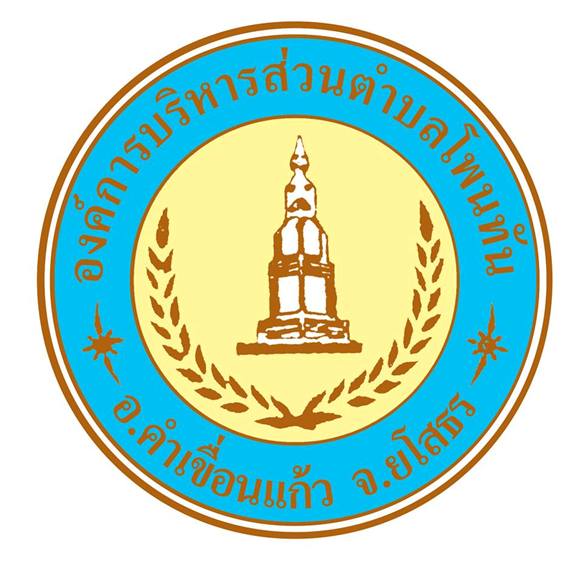 แผนปฏิบัติการป้องกันการทุจริต (พ.ศ. 2566 – 2570) ขององค์การบริหารส่วนตำบลโพนทันอำเภอคำเขื่อนแก้ว  จังหวัดยโสธร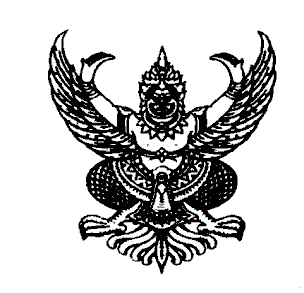 ประกาศองค์การบริหารส่วนตำบลโพนทันเรื่อง ประกาศใช้แผนปฏิบัติการป้องกันการทุจริต (พ.ศ. 2566 – 2570)ขององค์การบริหารส่วนตำบลโพนทัน*******************************                ตามคำสั่งคณะรักษาความสงบแห่งชาติ ที่ 69/2557 เรื่อง  มาตรการป้องกันและแก้ไขปัญหาการทุจริตประพฤติมิชอบได้กำหนดให้ทุกส่วนราชการและหน่วยงานของรัฐกำหนดมาตรการ หรือแนวทางการป้องกันและแก้ไขปัญหาการทุจริตประพฤติมิชอบในส่วนราชการและหน่วยงานของรัฐ โดยมุ่งเน้นการสร้างธรรมาภิบาล ในการบริหารงาน และส่งเสริมการมีส่วนร่วมจากทุกภาคส่วนในการตรวจสอบเฝ้าระวัง เพื่อสกัดกั้นมิให้เกิดการทุจริตประพฤติมิชอบได้ ประกอบกับนโยบายของพลเอกประยุทธ์ จันทร์โอชา นายกรัฐมนตรี ได้แถลงนโยบาย ของรัฐบาลต่อสภานิติบัญญัติแห่งชาติ เมื่อวันที่ 12 กันยายน 2557 ก็ได้กำหนดให้มีการบริหารราชการแผ่นดินที่มีธรรมาภิบาล และการป้องกัน ปราบปรามการทุจริตและประพฤติมิชอบในภาครัฐ เป็นนโยบายสำคัญของรัฐบาล เพื่อให้การขับเคลื่อนนโยบายของ รัฐบาลและคณะรักษาความสงบแห่งชาติ ในการป้องกันและแก้ไขปัญหาการทุจริตประพฤติมิชอบเป็นไปอย่างมีประสิทธิภาพ                นอกจากนี้คณะรัฐมนตรีได้มีมติเมื่อวันที่ 11 ตุลาคม 2559 เห็นชอบยุทธศาสตร์ชาติว่าด้วยการป้องกันและปราบปรามการทุจริต ระยะที่  3 (พ.ศ.2560 - 2564) และให้หน่วยงานภาครัฐแปลงแนวทางและมาตรการตามยุทธศาสตร์ชาติไปสู่การปฏิบัติ โดยกำหนดไว้ในแผนปฏิบัติการ และแผนปฏิบัติราชการประจำปี  ซึ่งยุทธศาสตร์ชาติฯ กำหนดยุทธศาสตร์ที่ 2 “ยกระดับเจตจำนงทางการเมืองในการต่อต้านการทุจริต”              ดังนั้น เพื่อเป็นการขับเคลื่อนยุทธศาสตร์ชาติฯ ให้เกิดเป็นรูปธรรม องค์การบริหารส่วนตำบลโพนทัน  จึงได้แสดงเจตจำนงในการต่อต้านการทุจริต ด้วยการจัดทำแผนปฏิบัติการป้องกันการทุจริตขององค์กรปกครองส่วนท้องถิ่น (พ.ศ.2566 – 2570) เพื่อใช้เป็นกรอบแนวทางในการดำเนินการป้องกันและปราบปรามการทุจริตขององค์การบริหารส่วนตำบลโพนทันต่อไป และประกาศใช้แผนปฏิบัติการป้องกันการทุจริต 5 ปี    (พ.ศ.2566 – 2570) ขององค์การบริหารส่วนตำบลโพนทัน รายละเอียดปรากฏตามเอกสารแนบท้ายประกาศฉบับนี้ จึงประกาศให้ทราบโดยทั่วกัน   ประกาศ  ณ  วันที่    6    เดือน  พฤษภาคม    พ.ศ. 2565      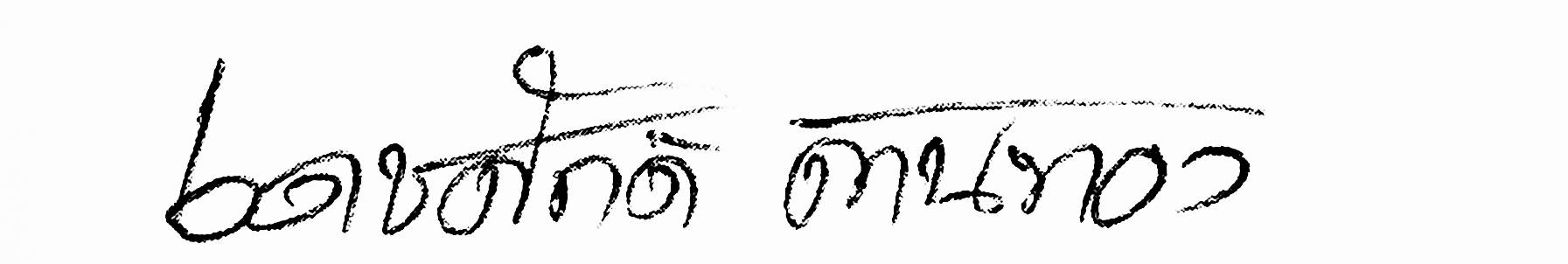                       (นายเดชศักดิ์  คานทอง)                      นายกองค์การบริหารส่วนตำบลโพนทันคำนำรัฐธรรมนูญแห่งราชอาณาจักรไทย พุทธศักราช 2560 มาตรา 65 กำหนดให้รัฐพึงจัดให้มียุทธศาสตร์ชาติ  เป็นเป้าหมายการพัฒนาประเทศอย่างยั่งยืน ตามหลักธรรมาภิบาลเพื่อใช้เป็นกรอบในการจัดทำแผนต่าง ๆ ให้ สอดคล้องและบูรณาการกันเพื่อให้เป็นเอกภาพในการขับเคลื่อนไปสู่เป้าหมายดังกล่าว โดยมียุทธศาสตร์ชาติ 20 ปี (พ.ศ. 2561 - 2580) เป็นยุทธศาสตร์ชาติฉบับแรกของประเทศไทยตามรัฐธรรมนูญแห่งราชอาณาจักรไทย ที่จะยั่งยืน เป็นประเทศพัฒนาแล้ว ด้วยการพัฒนาตามหลักปรัชญาของเศรษฐกิจพอเพียง” โดยมีเป้าหมายในการพัฒนา ประเทศให้ “ประเทศชาติมั่นคง ประชาชนมีความสุข เศรษฐกิจพัฒนาอย่างต่อเนื่อง สังคมเป็นธรรม ฐานทรัพยากร ธรรมชาติยั่งยืน” โดยจะมีการยกระดับศักยภาพของประเทศในหลากหลายมิติ ทั้งการพัฒนาคนในทุกมิติและในทุกช่วงวัยให้เป็นคนดี เก่ง และมีคุณภาพ สร้างโอกาสและความเสมอภาคทางสังคม สร้างการเติบโตบนคุณภาพชีวิต ที่เป็นมิตรกับสิ่งแวดล้อมแผนแม่บทภายใต้ยุทธศาสตร์ชาติ (พ.ศ.2561-2580) โดยองค์กรปกครองส่วนท้องถิ่นเป็นหน่วยงานที่มีความสำคัญยิ่งในการขับเคลื่อนยุทธศาสตร์ชาติ ปัจจุบัน มีองค์กรปกครองส่วนท้องถิ่น ซึ่งองค์กรปกครองส่วนท้องถิ่นเป็นหน่วยงานของรัฐภายใต้ โครงสร้างการจัดระเบียบบริหารราชการตามหลักการกระจายอำนาจการปกครอง ที่มุ่งเน้นการกระจายอำนาจจากส่วนกลางลงสู่ท้องถิ่นและเป็นกลไกหนึ่งในการส่งเสริมการปกครองในระบอบประชาธิปไตย เป็นหน่วยงานหลัก ในการจัดทำบริการสาธารณะและกิจกรรมสาธารณะเพื่อประโยชน์ของประชาชนในท้องถิ่น ถือเป็นกลไกสำคัญ ในการพัฒนาท้องถิ่นซึ่งนำไปสู่การพัฒนาทั่วทั้งประเทศ หากองค์กรปกครองส่วนท้องถิ่นปราศจากการทุจริต นำเงินงบประมาณมาพัฒนาท้องถิ่นของตนเอง พัฒนาเพื่อประโยชน์สุขของประชาชนอย่างแท้จริงแล้ว ประเทศชาติ ก็จะมีความเจริญก้าวหน้าทัดเทียมนานาอารยะประเทศ การพัฒนาองค์กรปกครองส่วนท้องถิ่นให้เกิดความยั่งยืน โดยยึดหลักแห่งการปกครองชุมชนของตนเองตามเจตนารมณ์ของประชาชนในท้องถิ่น และส่งเสริมให้องค์กรปกครองส่วนท้องถิ่นเป็นหน่วยงานหลักในการจัดทำบริการสาธารณะ รวมทั้งมีส่วนร่วมในการตัดสินใจแก้ไขปัญหาในระดับพื้นที่ ส่วนการกำกับดูแลองค์กรปกครองส่วนท้องถิ่นจะทำได้ เท่าที่จำเป็นตามกรอบกฎหมายกำหนด และต้องเป็นไปเพื่อการคุ้มครองประโยชน์ของประชาชนในท้องถิ่นดังนั้น เพื่อขับเคลื่อนยุทธศาสตร์ชาติฯ ให้เกิดเป็นรูปธรรม องค์การบริหารส่วนตำบลโพนทัน จึงได้แสดงเจตจำนงในการต่อต้านการทุจริต ด้วยการจัดทำแผนปฏิบัติการป้องกันการทุจริต 5 ปี (พ.ศ.2566 – 2570) ขององค์การบริหารส่วนตำบลโพนทัน เพื่อใช้เป็นกรอบแนวทางในการดำเนินการป้องกันและปราบปรามการทุจริตขององค์การบริหารส่วนตำบลโพนทันต่อไป องค์การบริหารส่วนตำบลโพนทันอำเภอคำเขื่อนแก้ว  จังหวัดยโสธร สารบัญ 							  		   		หน้า คำนำ        สารบัญส่วนที่ 1 บทนำ                                                                                               2องค์ประกอบ ประกอบด้วยการประเมินความเสี่ยงการทุจริต					          4หลักการและเหตุผล								5		3. วัตถุประสงค์ของการจัดทำแผน							6 		4. เป้าหมาย									6		5. ประโยชน์ของการจัดทำแผน							6ส่วนที่  2 แผนปฏิบัติการป้องกันการทุจริต                                                               8องค์ประกอบ ประกอบด้วยโครงการ/กิจกรรม/มาตรการ และจำนวนงบประมาณที่ดำเนินการ 5 ปี		9(พ.ศ.2566-2570) แยกตามมิติ ส่วนที่  3 รายละเอียดโครงการ/กิจกรรม/มาตรการ                                                   16มิติที่ 1  การสร้างวัฒนธรรมสุจริต							         17มิติที่ 2  การบริหารราชการด้วยความโปร่งใส					         38มิติที่ 3  การส่งเสริมบทบาทและการมีส่วนร่วมของประชาชน				         66มิติที่ 4  การยกระดับกลไกการตรวจสอบการดำเนินงานขององค์กรปกครองส่วนท้องถิ่น         81ภาคผนวก                                                                                                     95 ส่วนที่ 1ส่วนที่ 1บทนำรัฐธรรมนูญแห่งราชอาณาจักรไทย พุทธศักราช 2560 มาตรา 65 กำหนดให้รัฐพึงจัดให้มียุทธศาสตร์ชาติ  เป็นเป้าหมายการพัฒนาประเทศอย่างยั่งยืน ตามหลักธรรมาภิบาลเพื่อใช้เป็นกรอบในการจัดทำแผนต่าง ๆ ให้ สอดคล้องและบูรณาการกันเพื่อให้เป็นเอกภาพในการขับเคลื่อนไปสู่เป้าหมายดังกล่าว โดยมียุทธศาสตร์ชาติ 20 ปี (พ.ศ. 2561 - 2580) เป็นยุทธศาสตร์ชาติฉบับแรกของประเทศไทยตามรัฐธรรมนูญแห่งราชอาณาจักรไทย ที่จะยั่งยืน เป็นประเทศพัฒนาแล้ว ด้วยการพัฒนาตามหลักปรัชญาของเศรษฐกิจพอเพียง” โดยมีเป้าหมายในการพัฒนาประเทศให้ “ประเทศชาติมั่นคง ประชาชนมีความสุข เศรษฐกิจพัฒนาอย่างต่อเนื่อง สังคมเป็นธรรม ฐานทรัพยากรธรรมชาติยั่งยืน” โดยจะมีการยกระดับศักยภาพของประเทศในหลากหลายมิติ ทั้งการพัฒนาคนในทุกมิติและในทุกช่วงวัยให้เป็นคนดี เก่ง และมีคุณภาพ สร้างโอกาสและความเสมอภาคทางสังคม สร้างการเติบโตบนคุณภาพชีวิตที่เป็นมิตรกับสิ่งแวดล้อมแผนแม่บทภายใต้ยุทธศาสตร์ชาติ (พ.ศ.2561-2580) ในประเด็นที่ (21) การต่อต้านการทุจริตและประพฤติมิชอบ กำหนดเป้าหมายไว้ว่า ประเทศไทยปลอดการทุจริตและประพฤติมิชอบ โดยกำหนดตัวชี้วัดไว้ว่า ในปี พ.ศ. 2580 ประเทศไทยต้องมีคะแนนดัชนีการรับรู้การทุจริต (Corruption Perception Index - CPI) อยู่ใน อันดับ 1 ใน 20 และ/หรือได้คะแนนไม่ต่ำกว่า 73 คะแนน (คะแนนเต็ม 100 คะแนน) เพื่อให้บรรลุผลดังกล่าว จึงได้นำผลการประเมิน ITA ไปกำหนดเป็นตัวชี้วัดและค่าเป้าหมายไว้ว่าหน่วยงานที่เข้าร่วมการประเมิน ITA ทั้งหมด (ร้อยละ 100) ต้องได้คะแนน 90 คะแนนขึ้นไป โดยในระยะที่ 2 (พ.ศ. 2556 - 2570) ได้กำหนดตัวชี้วัด ไว้ว่า ในปี พ.ศ. 2570 ประเทศไทยต้องมีคะแนนดัชนีการรับรู้การทุจริต (Corruption Perception Index - CPI) อยู่ในอันดับ 1 ใน 43 และ/หรือได้คะแนนไม่ต่ำกว่า 57 คะแนน และหน่วยงานที่เข้าร่วมการประเมิน ITA ทั้งหมด (ร้อยละ 100) ต้องได้คะแนน 85 คะแนนขึ้นไป องค์กรเพื่อความโปร่งใสนานาชาติ (Transparency International - TI) เผยแพร่ผลคะแนนดัชนีการรับรู้การทุจริต (Corruption Perception Index - CPI) ประจำปี 2563 ผลปรากฏว่าประเทศไทยได้ 36 คะแนน จากคะแนนเต็ม 100 คะแนน ซึ่งไม่เปลี่ยนแปลงจากปี 2562 แต่ในส่วนของอันดับได้ปรับตัวลดลงเป็นลำดับที่ 104 จากอันดับ 101 ย่อมสะท้อนให้ได้เห็นว่าประเทศไทยยังต้องแก้ไขปัญหาการทุจริตอย่างเร่งด่วนโดยองค์กรปกครองส่วนท้องถิ่นเป็นหน่วยงานที่มีความสำคัญยิ่งในการขับเคลื่อนยุทธศาสตร์ชาติ ปัจจุบันมีองค์กรปกครองส่วนท้องถิ่น จำนวน 7,850 แห่ง ซึ่งองค์กรปกครองส่วนท้องถิ่นเป็นหน่วยงานของรัฐภายใต้โครงสร้างการจัดระเบียบบริหารราชการตามหลักการกระจายอำนาจการปกครองที่มุ่งเน้นการกระจายอำนาจจากส่วนกลางลงสู่ท้องถิ่น และเป็นกลไกหนึ่งในการส่งเสริมการปกครองในระบอบประชาธิปไตย เป็นหน่วยงานหลักในการจัดทำบริการสาธารณะและกิจกรรมสาธารณะเพื่อประโยชน์ของประชาชนในท้องถิ่นถือเป็นกลไกสำคัญในการพัฒนาท้องถิ่น ซึ่งนำไปสู่การพัฒนาทั่วทั้งประเทศ หากองค์กรปกครองส่วนท้องถิ่นปราศจากการทุจริต นำเงินงบประมาณมาพัฒนาท้องถิ่นของตนเอง พัฒนาเพื่อประโยชน์สุขของประชาชนอย่างแท้จริงแล้ว ประเทศชาติก็จะมีความเจริญก้าวหน้าทัดเทียมนานาอารยะประเทศ การพัฒนาองค์กรปกครองส่วนท้องถิ่นให้เกิดความยั่งยืน รัฐจะต้องให้ความเป็นอิสระแก่องค์กรปกครองส่วนท้องถิ่น โดยยึดหลักแห่งการปกครองชุมชนของตนเองตามเจตนารมณ์ของประชาชนในท้องถิ่นและส่งเสริมให้องค์กรปกครองส่วนท้องถิ่นเป็นหน่วยงานหลักในการจัดทำบริการสาธารณะ รวมทั้งมีส่วนร่วมในการตัดสินใจแก้ไขปัญหาในระดับพื้นที่ ส่วนการกำกับดูแลองค์กรปกครองส่วนท้องถิ่นจะทำได้เท่าที่จำเป็นตามกรอบกฎหมายกำหนดและต้องเป็นไปเพื่อการคุ้มครองประโยชน์ของประชาชนในท้องถิ่นองค์การบริหารส่วนตำบลโพนทัน ได้เล็งเห็นความสำคัญและร่วมแสดงเจตจำนงทางการเมืองในการต่อต้านการทุจริตอย่างเห็นชัดเป็นรูปธรรม ด้วยการจัดทำแผนปฏิบัติการป้องกันการทุจริตและนำแผนไปสู่การปฏิบัติอย่างเป็นรูปธรรมตั้งแต่ช่วงปี พ.ศ. 2561 - 2565 เพื่อให้องค์กรปกครองส่วนท้องถิ่นบริหารงานด้วยความโปร่งใส มีความเข้มแข็งในการบริหารราชการตามหลักการบริหารกิจการบ้านเมืองที่ดีหรือหลักธรรมาภิบาล บังเกิดประโยชน์สุขแก่ประชาชน อันเป็นการยกระดับมาตรฐานในการป้องกันการทุจริต ให้ครอบคลุมพื้นที่ทั่วทั้งประเทศ ด้วยการสร้างกลไกในการป้องกันการทุจริตขึ้นในองค์กรปกครองส่วนท้องถิ่นโดยได้มีกรอบการจัดทำแผนปฏิบัติการป้องกันการทุจริตเพื่อยกระดับคุณธรรมและความโปร่งใสสำหรับองค์กรปกครองส่วนท้องถิ่น (พ.ศ. 2566- 2570) ให้มีความสอดคล้องกับแผน 3 ระดับที่เกี่ยวข้อง ดังนี้ แผนระดับที่ 1 สอดคล้องกับยุทธศาสตร์ชาติด้านการปรับสมดุลและพัฒนาระบบการบริหารจัดการภาครัฐ แผนระดับที่ 2 สอดคล้องกับแผนแม่บทภายใต้ยุทธศาสตร์ชาติ ประเด็นที่ 21 การต่อต้านการทุจริตและประพฤติมิชอบ แผนการปฏิรูปประเทศ ด้านการป้องกันและปราบปรามการทุจริตและประพฤติมิชอบ และแผนพัฒนาเศรษฐกิจและ สังคมแห่งชาติ ฉบับที่ 12 ในส่วนยุทธศาสตร์ที่ 6 การบริหารจัดการในภาครัฐ การป้องกันการทุจริตประพฤติมิชอบและธรรมาภิบาลในสังคมไทย และนโยบายและแผนระดับชาติว่าด้วยความมั่นคงแห่งชาติ ในส่วนเป้าหมายที่ให้หน่วยงานภาครัฐมีระบบป้องกันและแก้ไขการทุจริตและประชาชนไม่เพิกเฉยต่อการทุจริตของหน่วยงานภาครัฐ โดยมีตัวชี้วัดคือ ค่าดัชนีการรับรู้การทุจริต (Corruption Perceptions Index : CPI) ของประเทศไทยและระดับการมีส่วนร่วมของประชาชนในการต่อต้านการทุจริต และแผนระดับที่ 3 ที่เกี่ยวข้อง คือ แผนปฏิบัติการด้านการต่อต้านการทุจริตและประพฤติมิชอบ โดยนำหลักธรรมาภิบาลสำหรับองค์กรปกครองส่วนท้องถิ่นเป็นกลไกในการพัฒนากรอบการจัดทำแผนปฏิบัติการป้องกันการทุจริตสำหรับองค์กรปกครองส่วนท้องถิ่น รวมถึงให้สอดคล้องกับกรอบการประเมินคุณธรรมและความโปร่งใสในการดำเนินงานของหน่วยงานภาครัฐ (Integrity and Transparency Assessment : ITA) เพื่อให้บรรลุค่าเป้าหมายของแผนแม่บทฯ ที่กำหนดไว้ว่าในปี พ.ศ. 2570 หน่วยงานที่เข้าร่วม การประเมิน ITA ทั้งหมด (ร้อยละ 100) ต้องได้คะแนน 85 คะแนนขึ้นไป รวมทั้งประเทศไทยต้องมีคะแนนดัชนีการรับรู้การทุจริต (Corruption Perception Index - CPI) อยู่ในอันดับ 1 ใน 43 และ/หรือได้คะแนนไม่ต่ำกว่า 57 คะแนน1. การประเมินความเสี่ยงการทุจริตในองค์กร	1.1 การกำหนดเกณฑ์การประเมินความเสี่ยงการทุจริตเป็นการกำหนดเกณฑ์ที่จะใช้ในการประเมินความเสี่ยง ได้แก่ ระดับโอกาสที่จะเกิดความเสี่ยง(Likehood) ระดับความรุนแรงของผลกระทบ (Impact) และระดับของความเสี่ยง (Degree of Risk) โดย คณะทำงานบริหารความเสี่ยงได้กำหนดหลักเกณฑ์ในการให้คะแนน ระดับโอกาสที่จะเกิดความเสี่ยง(Likehood) ระดับความรุนแรงของผลกระทบ (Impact) ไว้ 5 ระดับ คือ น้อยมาก น้อย ปานกลาง สูง และสูงมากหลักเกณฑ์การให้คะแนนโอกาสที่จะเกิดความเสี่ยงและความรุนแรงของผลกระทบ               1.2 เกณฑ์การวัดระดับความรุนแรงของความเสี่ยงการทุจริต (Risk Score) ส่วนระดับของความ เสี่ยง (Degree of Risk) จะพิจารณาจากความสัมพันธ์ ระหว่างโอกาสที่จะเกิดความเสี่ยงและผลกระทบของความเสี่ยงต่อองค์กร โดยได้กำหนดเกณฑ์ไว้ 4 ระดับ ได้แก่ ต่ำ  ปานกลาง  สูง และสูงมาก * หมายเหตุ ระดับความรุนแรงของความเสี่ยง 1 = ต่ำ /2= กลาง / 3 =สูง / 4 = สูงมากตารางที่ 1 ประเด็นความเสี่ยงด้านการทุจริต การให้คะแนนความเสี่ยงการทุจริตและการจัดระดับความรุนแรงของความเสี่ยงการทุจริตตารางที่ 2 ประเด็นความเสี่ยงด้านการทุจริต การให้คะแนนความเสี่ยงการทุจริตและการจัดระดับความรุนแรงของความเสี่ยงการทุจริต* หมายเหตุ เนื่องด้วย ระดับความเสี่ยงการทุจริต ต่ำ จึงไม่ต้องจัดทำมาตรการควบคุมความเสี่ยงทุจริตเพิ่มเติม เฉพาะขั้นตอนของการดำเนินงานที่มีความเสี่ยงสูงมาก/สูง/ปานกลาง/ ตามตารางที่ 12. หลักการและเหตุผล (สภาพปัญหาการทุจริตขององค์กรปกครองส่วนท้องถิ่น)	ปัจจุบันปัญหาการทุจริตคอร์รัปชั่นในประเทศไทยถือเป็นปัญหาเรื้อรังที่นับวันยิ่งจะทวีความรุนแรงและสลับซับซ้อนมากยิ่งขึ้นและส่งผลกระทบในวงกว้าง โดยเฉพาะอย่างยิ่งต่อความมั่นคงของชาติ เป็นปัญหาลำดับต้น ๆ ที่ขัดขวางการพัฒนาประเทศทั้งในด้านเศรษฐกิจ สังคมและการเมือง เนื่องจากเกิดขึ้นทุกภาคส่วนในสังคมไทย ไม่ว่าจะเป็นภาคการเมือง ภาคราชการ โดยเฉพาะองค์กรปกครองส่วนท้องถิ่นมักถูกมองจากภายนอกสังคมว่าเป็นองค์กรที่เอื้อต่อการทุจริตคอร์รัปชั่นและมักจะปรากฏข่าวการทุจริตตามสื่อและรายงานของทางราชการอยู่เสมอ ซึ่งได้ส่งผลสะเทือนต่อกระแสการกระจายอำนาจและความศรัทธาต่อระบบการปกครองส่วนท้องถิ่นอย่างยิ่ง ส่งผลให้ภาพลักษณ์ของประเทศไทยเรื่องการทุจริตคอร์รัปชั่นมีผลในเชิงลบ สอดคล้องกับการจัดอันดับดัชนีชี้วัดภาพลักษณ์คอร์รัปชั่น (Corruption Perception Index – CPI) ซึ่งเป็นเครื่องมือที่ใช้ประเมินการทุจริตคอร์รัปชั่นทั่วโลกที่จัดโดยองค์กรเพื่อความโปร่งใสนานาชาติ (Transparency International – IT) ผลคะแนนดัชนีการรับรู้การทุจริต ประจำปี 2563 ผลปรากฏว่าประเทศไทยได้ 36 คะแนนจากคะแนนเต็ม 100 คะแนน ซึ่งไม่เปลี่ยนแปลงจากปี 2562 แต่ในส่วนอันดับได้ปรับตัวลงเป็นลำดับที่ 104 จากอันดับ 101 ย่อมสะท้อนให้เห็นได้ว่าประเทศไทยยังต้องแก้ไขปัญหาการทุจริตอย่างเร่งด่วนโดยองค์กรปกครองส่วนท้องถิ่นเป็นหน่วยงานที่มีความสำคัญยิ่งในการขับเคลื่อนยุทธศาสตร์ชาติ ปัจจุบันมีองค์กรปกครองส่วนท้องถิ่น จำนวน 7,850 แห่ง ซึ่งองค์กรปกครองส่วนท้องถิ่นเป็นหน่วยงานของรัฐภายใต้โครงสร้างการจัดระเบียบบริหารราชการตามหลักการกระจายอำนาจการปกครอง ที่มุ่งเน้นการการกระจายอำนาจจากส่วนกลางลงสู่ท้องถิ่นและเป็นกลไกหนึ่งในการส่งเสริมการปกครองในระบอบประชาธิปไตย เป็นหน่วยงานหลักในการจัดบริการสาธารณะและกิจกรรมสาธารณะเพื่อประโยชน์ของประชาชนในท้องถิ่น ถือเป็นกลไกสำคัญในการพัฒนาท้องถิ่นซึ่งนำไปสู่การพัฒนาทั่วทั้งประเทศ หากองค์กรปกครองส่วนท้องถิ่นปราศจากการทุจริตนำเงินงบประมาณมาพัฒนาท้องถิ่นของตนเอง พัฒนาเพื่อประโยชน์สุขของประชาชนอย่างแท้จริงแล้ว ประเทศชาติก็จะมีความเจริญก้าวหน้าทัดเทียมนานาอารยะประเทศ การพัฒนาองค์กรปกครองส่วนท้องถิ่นให้เกิดความยั่งยืน ดังนั้น เพื่อให้การดำเนินการจัดทำแผนปฏิบัติการป้องกันการทุจริต เพื่อยกระดับคุณธรรมและความโปร่งใส สำหรับองค์กรปกครองส่วนท้องถิ่น (พ.ศ.2566-2570) นำไปสู่การปฏิบัติให้มีประสิทธิภาพ ให้มีความสอดคล้องกับแผน 3 ระดับ ดังนี้ แผนระดับที่ 1 สอดคล้องยุทธศาสตร์ชาติ ด้านการปรับสมดุลและพัฒนาระบบการบริหารจัดการภาครัฐ แผนระดับที่ 2 สอดคล้องกับแผนแม่บทภายใต้ยุทธศาสตร์ชาติ ประเด็นที่ 21 การต่อต้านการทุจริตและประพฤติมิชอบ แผนปฏิรูปประเทศ  ด้านการป้องกันและปราบปรามการทุจริตและประพฤตมิชอบ และแผนพัฒนาเศรษฐกิจและสังคมแห่งชาติ ฉบับที่ 12 ในส่วนยุทธศาสตร์ที่ 6 การบริหารจัดการในภาครัฐ การป้องกันการทุจริตประพฤติมิชอบและธรรมาภิบาลในสังคมไทย และนโยบายและแผนระดับชาติว่าด้วยความมั่นคงแห่งชาติ แผนระดับที่ 3 แผนปฏิบัติการด้านการต่อต้านการทุจริตและประพฤตมิชอบ โดยนำหลักธรรมาภิบาลสำหรับองค์กรปกครองส่วนท้องถิ่นมาเป็นกลไกในการพัฒนากรอบการจัดทำแผนปฏิบัติการการป้องกันการทุจริตสำหรับองค์กรปกครองส่วนท้องถิ่น รวมถึงให้สอดคล้องกับกรอบการประเมินคุณธรรมและความโปร่งใสในการดำเนินงานของภาครัฐ (Integrity and Transparency Assessment : ITA)  เพื่อให้บรรลุค่าเป้าหมายของแผนแม่บทฯ ที่กำหนดไว้ว่าในปี พ.ศ. 2570 หน่วยงานที่เข้าร่วมการประเมิน ITA  ทั้งหมด (ร้อยละ 100) ต้องได้คะแนน 85 คะแนน ขึ้นไป รวมทั้งประเทศไทยต้องมีคะแนนดัชนีการรับรู้การทุจริต (Corruption Perception Index – CPI) อยู่ในอันดับ 1 ใน 43 และ/หรือได้คะแนนไม่ต่ำกว่า 57 คะแนน3. วัตถุประสงค์ของการจัดทำแผน	1) เพื่อยกระดับเจตจำนงทางการเมืองในการต่อต้านการทุจริตของผู้บริหารองค์กรปกครองส่วนท้องถิ่น และยกระดับจิตสำนึกรับผิดชอบในผลประโยชน์ของสาธารณะของข้าราชการฝ่ายการเมืองข้าราชการฝ่ายบริหาร บุคลากรขององค์กรปกครองส่วนท้องถิ่นรวมถึงประชาชนในท้องถิ่น	2) เพื่อให้สอดคล้องกับกรอบการประเมินคุณธรรมและความโปร่งใสในการดำเนินงานของภาครัฐ (Integrity and Transparency Assessment : ITA) 3) เพื่อพัฒนาระบบ กลไก มาตรการ รวมถึงเครือข่ายในการตรวจสอบการปฏิบัติราชการขององค์กรปกครองส่วนท้องถิ่น4. เป้าหมาย	1) ข้าราชการฝ่ายการเมือง ข้าราชการฝ่ายบริหาร บุคลากรขององค์กรปกครองส่วนท้องถิ่น รวมถึงประชาชนในท้องถิ่นมีจิตสำนึกและความตระหนักในการปฏิบัติหน้าที่ราชการให้บังเกิดประโยชน์สุขแก่ประชาชนท้องถิ่น ปราศจากการก่อให้เกิดข้อสงสัยในการประพฤติปฏิบัติตามมาตรการจริยธรรม การขัดกันแห่งผลประโยชน์และแสวงหาประโยชน์โดยมิชอบ	2) เครื่องมือ/มาตรการการปฏิบัติงานที่สามารถป้องกันปัญหาเกี่ยวกับการทุจริตและประพฤติมิชอบของข้าราชการ	3) โครงการ/กิจกรรม/มาตรการที่สนับสนุนให้สาธารณะและภาคประชาชนเข้ามามีส่วนร่วมในการตรวจสอบและการควบคุมและถ่วงดุลการใช้อำนาจอย่างเหมาะสม ปฏิบัติหรือบริหารราชการขององค์กรปกครองส่วนท้องถิ่น	4) องค์กรปกครองส่วนท้องถิ่นมีแผนงานที่มีประสิทธิภาพ ลดโอกาสในการกระทำการทุจริตและประพฤติมิชอบจนเป็นที่ยอมรับจากทุกภาคส่วน5. ประโยชน์ของการจัดทำแผน	1) ข้าราชการฝ่ายการเมือง ข้าราชการฝ่ายบริหาร บุคลากรขององค์กรปกครองส่วนท้องถิ่น รวมถึงประชาชนในท้องถิ่นมีจิตสำนึกรักท้องถิ่นของตนเอง อันจะนำมาซึ่งการสร้างค่านิยม และอุดมการณ์ในการต่อต้านการทุจริต (Anti-Corruption) จากการปลูกฝังหลักคุณธรรม จริยธรรม หลักธรรมาภิบาล รวมถึงหลักเศรษฐกิจพอเพียงที่สามารถนำมาประยุกต์ใช้ในการทำงานและชีวิตประจำวัน	2) องค์กรปกครองส่วนท้องถิ่นสามารถบริหารราชการเป็นไปตามหลักบริหารกิจการบ้านเมืองที่ดี (Good Governance) มีความโปร่งใส เป็นธรรมและตรวจสอบได้	3) ภาคประชาชนมีส่วนร่วมตั้งแต่ร่วมคิด ร่วมทำ ร่วมตัดสินใจรวมถึงร่วมตรวจสอบในฐานะพลเมืองที่มีจิตสำนึกรักท้องถิ่น อันจะนำมาซึ่งการสร้างเครือข่ายภาคประชาชนที่มีความเข้มแข็งในการเฝ้าระวังการทุจริต	4) สามารถพัฒนาระบบ กลไก มาตรการ รวมถึงเครือข่ายในการตรวจสอบการปฏิบัติราชการขององค์กรปกครองส่วนท้องถิ่นทั้งจากภายในและภายนอกองค์กรที่มีความเข้มแข็งในการเฝ้าระวังการทุจริต	5) องค์กรปกครองส่วนท้องถิ่นมีหน่วยงานที่เข้าร่วมการประเมิน ITA  ทั้งหมด (ร้อยละ 100) ต้องได้คะแนน 85 คะแนน ขึ้นไป รวมทั้งประเทศไทยต้องมีคะแนนดัชนีการรับรู้การทุจริต (Corruption Perception Index – CPI) อยู่ในอันดับ 1 ใน 43 และ/หรือได้คะแนนไม่ต่ำกว่า 57 คะแนนส่วนที่ 2ส่วนที่ 2โครงการ/กิจกรรม/มาตรการแผนปฏิบัติการป้องกันการทุจริต (พ.ศ. 2566 – 2570)ของ องค์การบริหารส่วนตำบลโพนทันส่วนที่ 3ส่วนที่ 3รายละเอียดโครงการ/กิจกรรม/มาตรการตามแผนปฏิบัติการมิติที่ 1 การสร้างสังคมวัฒนธรรมสุจริต	1.1 การเสริมสร้างจิตสำนึกและความตระหนักแก่บุคลากรทั้งข้าราชการการเมืองฝ่ายบริหาร ข้าราชการการเมืองฝ่ายสภาท้องถิ่น และฝ่ายประจำขององค์กรปกครองส่วนท้องถิ่น	       1.1.1 สร้างจิตสำนึกและความตระหนักในการปฏิบัติราชการตามอำนาจหน้าที่และการประพฤติตนตามประมวลจริยธรรมรายละเอียดโครงการ/กิจกรรม/มาตรการลำดับที่ 11. ชื่อโครงการ : โครงการพัฒนาความรูด้านกฎหมายและระเบียบที่เกี่ยวข้องกับการปฏิบัติงานสำหรับบุคลากรองค์กรปกครองส่วนท้องถิ่น ผู้บริหารและสมาชิกสภาท้องถิ่น2. หลักการและเหตุผล	การบริหารจัดการขององค์กรปกครองส่วนท้องถิ่นมีกฎหมาย ระเบียบ ประกาศ คำสั่ง เงื่อนไขและหลักเกณฑ์ตางๆ ที่บุคลากร สมาชิกสภาทองถิ่นและผูบริหารทองถิ่น ตองรูและยึดเปนแนวทางการปฏิบัติหนา ที่การดําเนินการอยางเครงครัด ปญหาที่เกิดขึ้นเปนประจํามักเกิดจากเรื่องขาดความรอบคอบ ความชํานาญ ประสบการณ หรือขาดความรู้ความเข้าใจในกฎหมายระเบียบ ประกาศ คำสั่งเงื่อนไขและหลักเกณฑ์ต่างๆ ที่มีการปรับปรุงเปลี่ยนแปลงหรือเพิ่มเติม จึงส่งผลให้บุคลากรองค์กรปกครองส่วนท้องถิ่น สมาชิกสภาท้องถิ่น และผู้บริหารท้องถิ่นกระทำผิดกฎหมาย ระเบียบตาง ๆ กอใหเกิดความเสียหายแกองคกรปกครองสวนทองถิ่น และทําใหการแกไขปญหาของประชาชนหรือ การพัฒนาทองถิ่นขาดประสิทธิภาพ ประสิทธิผล ดังนั้น เพื่อใหองคกรปกครองสวนทองถิ่นบริหารงานโดยยึดอํานาจหนาที่ตามกฎหมาย ระเบียบ ขอบังคับ ในการปฏิบัติงานอยางเครงครัดดวยความชอบธรรม คํานึงถึงสิทธิเสรีภาพของประชาชนและผูมีสวนไดสวนเสีย รวมทั้งเปนการเพิ่มพูนความรูความเขาใจดานกฎหมาย ระเบียบ และกฎหมายที่เกี่ยวของกับการบริหารงานขององคกรปกครองสวนทองถิ่นใหแกบุคลากรองคกรปกครองสวนทองถิ่น ผูบริหารและสมาชิกสภาทองถิ่น จึงไดจัดทําโครงการพัฒนาความรูดานกฎหมายและระเบียบที่เกี่ยวของกับการปฏิบัติงานสำหรับบุคลากรองคกรปกครองสวนทองถิ่น ผูบริหารและสมาชิกสภาทองถิ่น3. วัตถุประสงค์	1) เพื่อใหบุคลากร ผูบริหาร และสมาชิกสภาทองถิ่นไดเพิ่มพูนความรูความเขาใจเกี่ยวกับระเบียบกฎหมายที่เกี่ยวของในการบริหารงานองค์การบริหารส่วนตำบลโพนทัน2) เพื่อพัฒนาศักยภาพบุคลากร ผูบริหาร และสมาชิกสภาทองถิ่นใหมีความพรอมในองคความรูเกี่ยวกับกฎหมายและระเบียบที่เกี่ยวของ เปนแนวทางการปฏิบัติหนาที่และบริหารราชการ          3) เพื่อใหองค์การบริหารส่วนตำบลโพนทันบริหารงานโดยยึดอํานาจหนาที่ตามกฎหมาย ระเบียบขอบังคับในการปฏิบัติงานอยางเครงครัดดวยความชอบธรรม คํานึงถึงสิทธิเสรีภาพของประชาชน และผูมีสวนไดสวนเสีย4. เป้าหมาย	บุคลากร พนักงานส่วนตำบลและพนักงานจ้าง ผู้บริหารท้องถิ่น สมาชิกสภาท้องถิ่นตำบลโพนทัน5. พื้นที่ดำเนินการ	องค์การบริหารส่วนตำบลโพนทัน6. วิธีดำเนินการ	1. จัดทำโครงการเพื่อขออนุมัติจากผู้บริหารท้องถิ่น	2. มอบงานให้กับผู้รับผิดชอบโครงการ และผู้ที่เกี่ยวข้อง เพื่อวางแผนและจัดเตรียมโครงการ	3. ประสานงานกับหน่วยงานที่เกี่ยวข้องเพื่อจัดหาวิทยากร	4. จัดทำกำหนดการและหัวข้อการอบรม	5. สรุปผลในภาพรวมและรายงานผลการดำเนินการตามโครงการให้ผู้บริหารท้องถิ่นทราบ7. ระยะเวลาการดำเนินงาน	ปีงบประมาณ พ.ศ. 2566 – 25708. งบประมาณที่ใช้ในการดำเนินการ	-ไม่มีงบประมาณ-9. ผู้รับผิดชอบโครงการ	สำนักปลัด  องค์การบริหารส่วนตำบลโพนทัน10. ผลผลิต/ผลลัพธ์	ผลผลิต	1) มีการจัดอบรมความรู้ดานกฎหมายและระเบียบที่เกี่ยวข้องสำหรับบุคลากร ผู้บริหารและสมาชิก สภาท้องถิ่น ไมนอยกวา 2 ครั้งตอป 2) บุคลากร ผู้บริหาร และสมาชกสภาท้องถิ่น มีองค์ความรู้ดานกฎหมาย ระเบียบที่เกี่ยวข้องเพื่อเป็น แนวทางการปฏิบัติหนาที่และบริหารราชการ ไมนอยกวารอยละ 80 (ทําแบบทดสอบ/แบบประเมิน) ผลลัพธ องคการบริหารส่วนตำบลโพนทัน มีการบริหารงานโดยยึดอํานาจหนาที่ตามกฎหมาย ระเบียบขอบังคับ ในการปฏิบัติงานอยางเครงครัดดวยความชอบธรรม คํานึงถึงสิทธิเสรีภาพของประชาชนและผูมีสวนไดสวนเสีย (สํารวจโดยใชแบบประเมินติดตามผล/แบบสอบถามประชาชน)รายละเอียดโครงการ/กิจกรรม/มาตรการลำดับที่ 2ชื่อโครงการ : โครงการเผยแพรประชาสัมพันธความรูดานกฎหมายและระเบียบที่เกี่ยวของกับการ          ปฏิบัติงานใหแกบุคลากรองคกรปกครองสวนทองถิ่น ผูบริหารและสมาชิกสภาทองถิ่น 2. หลักการและเหตุผลองค์กรปกครองส่วนท้องถิ่นจำเป็นต้องดำเนินโครงการเผยแพร่ประชาสัมพันธ์ ความรู้ดานกฎหมายและระเบียบที่เกี่ยวข้องกับการปฏิบัติงานสำหรับบุคลากรองค์กรปกครองส่วนท้องถิ่น ผู้บริหารและสมาชิกสภาท้องถิ่นเพื่อเพิ่มพูน ความรูความเขาใจดานกฎหมาย ระเบียบและกฎหมายที่เกี่ยวของกับการบริหารงานขององคกรปกครองสวนทองถิ่นใหแกบุคลากรองคกรปกครองสวนทองถิ่น ผูบริหารและสมาชิกสภาทองถิ่น เพื่อใหการบริหารงาน และปฏิบัติงานเปนไปอยางถูกตอง ชอบธรรม ไมเลือกปฏิบัติเกิดประโยชนสูงสุดตอประชาชน 3. วัตถุประสงค 1) เพื่อใหบุคลากร ผูบริหารและสมาชิกสภาทองถิ่น ไดเพิ่มพูนความรูความเขาใจเกี่ยวกับระเบียบกฎหมาย ที่เกี่ยวของในการบริหารงานองค์การบริหารส่วนตำบลโพนทัน2) เพื่อพัฒนาศักยภาพบุคลากร ผูบริหารและสมาชิกสภาทองถิ่น ใหมีความพรอมในองคความรู้เกี่ยวกับกฎหมาย และระเบียบที่เกี่ยวของ เปนแนวทางการปฏิบัติหนาที่และบริหารราชการ         3) เพื่อใหองค์การบริหารส่วนตำบลโพนทันบริหารงานโดยยึดอํานาจหนาที่ตามกฎหมาย ระเบียบ ขอบังคับในการปฏิบัติงานอยางเครงครัดดวยความชอบธรรม คํานึงถึงสิทธิเสรีภาพของประชาชน และผูมีสวนไดสวนเสีย4. เป้าหมาย	บุคลากร ผู้บริหารท้องถิ่น สมาชิกสภาท้องถิ่น พนักงานส่วนตำบล ลูกจ้างองค์การบริหารส่วนตำบลโพนทัน5. พื้นที่ดำเนินการ	องค์การบริหารส่วนตำบลโพนทัน6. วิธีดำเนินการ	1. จัดทำโครงการเพื่อขออนุมัติจากผู้บริหารท้องถิ่น	2. มอบงานให้กับผู้รับผิดชอบโครงการ และผู้ที่เกี่ยวข้อง เพื่อวางแผนและจัดเตรียมโครงการ	3. ประสานกับหน่วยงานที่เกี่ยวข้อง กำนัน ผู้ใหญ่บ้านในเขตพื้นที่เพื่อจัดกิจกรรมการบำเพ็ญประโยชน์	4. ดำเนินกิจกรรมการบำเพ็ญประโยชน์	5. สรุปผลในภาพรวมและรายงานผลการดำเนินการตามโครงการให้ผู้บริหารท้องถิ่นทราบ7. ระยะเวลาการดำเนินงาน	ปีงบประมาณ พ.ศ. 2566 – 25708. งบประมาณที่ใช้ในการดำเนินการ	ไม่มีงบประมาณ9. ผู้รับผิดชอบโครงการ	สำนักปลัด องค์การบริหารส่วนตำบลโพนทัน10. ผลผลิต/ผลลัพธ ผลผลิต 1) มีการเผยแพร่ประชาสัมพันธ์ความรู้ด้านกฎหมาย ระเบียบ และกฎหมายทเกี่ยวข้องสำหรับบุคลากร ผู้บริหาร และสมาชิกสภาทองถิ่นผานชองทางที่หลากหลาย เชน เว็บไซตสื่อสังคมออนไลนบอรดประชาสัมพันธจดหมายข่าว อยางนอย 5 ชองทาง และไมนอยกวาปละ 4 ครั้ง (เผยแพรประชาสัมพันธรายไตรมาส)2) บุคลากร ผู้บริหาร และสมาชกสภาท้องถิ่น มีองค์ความรู้ดานกฎหมาย ระเบียบที่เกี่ยวข้อง เพื่อเป็นแนวทางการปฏิบัติหนาที่และบริหารราชการ ไมนอยกวารอยละ 80 (สํารวจโดยแบบทดสอบ/แบบประเมินผล) ผลลัพธ องคกรปกครองสวนทองถิ่นมีการบริหารงานโดยยึดอํานาจหนาที่ตามกฎหมาย ระเบียบขอบังคับในการปฏิบัติงานอยางเครงครัดดวยความชอบธรรม คํานึงถึงสิทธิเสรีภาพของประชาชน และผูมีสวนไดสวนเสีย (สํารวจโดยใชแบบประเมินติดตามผล/แบบสอบถามประชาชน)รายละเอียดโครงการ/กิจกรรม/มาตรการลำดับที่ 3ชื่อโครงการ : มาตรการ “ส่งเสริมการปฏิบัติงานตามประมวลจริยธรรม ขององค์การบริหารส่วนตำบล          โพนทัน2. หลักการและเหตุผล/ความเป็นมา	การพัฒนาประเทศให้ก้าวหน้าประชาชนมีความสุขอย่างยั่งยืนและสามารถก้าวพ้นทุกวิกฤตของโลกที่มากับกระแสโลกาภิวัฒน์ มีรากฐานสำคัญจากการพัฒนาบุคคลในประเทศนั้นๆ ให้เป็นคนดี ซึ่งมีความเกี่ยวข้องโดยตรงกับการพัฒนาคุณธรรมจริยธรรมของคนในสังคมโดยเฉพาะ “เจ้าหน้าที่ของรัฐ” ซึ่งได้รับมอบหมายภารกิจในการให้บริการสาธารณะแก่ประชาชน ใช้อำนาจที่ได้รับอย่างซื่อสัตย์ ต้องดูแล จัดการตัดสินใจเกี่ยวกับการให้บริการสาธารณะ การจัดการทรัพยากรของชาติให้เกิดประโยชน์สูงสุดต่อประชาชนและต่อประเทศชาติ	คณะรัฐมนตรีในการประชุมเมื่อวันที่ 26 สิงหาคม 2551 มีมติเห็นชอบในหลักการเกี่ยวกับยุทธศาสตร์การส่งเสริมคุณธรรม จริยธรรมในภาครัฐไว้ 5 ยุทธศาสตร์ และยุทธศาสตร์ที่ 4 การส่งเสริมคุณธรรมในองค์กรเพื่อเป็นต้นแบบให้ข้าราชการได้เรียนรู้และปฏิบัติตาม	จากหลักการและเหตุผลดังกล่าว องค์การบริหารส่วนตำบลโพนทัน เห็นถึงความสำคัญในการพัฒนาบุคลากรในสังกัด เพื่อตระหนักถึงการสร้างจิตสำนึกให้มีคุณธรรม จริยธรรมและปฏิบัติงานด้วยความซื่อสัตย์ สุจริต มีจิตสำนึกที่ดีในการปฏิบัติงาน ประพฤติปฏิบัติตนเป็นแบบอย่างที่ดีแก่ประชาชน จึงได้ทำโครงการเสริมสร้างคุณธรรมและจริยธรรมเพื่อเพิ่มประสิทธิภาพการปฏิบัติงานและประโยชน์สูงสุดของประชาชน3. วัตถุประสงค์	3.1 เพื่อปลูกจิตสำนึกให้พนักงานส่วนตำบลและพนักงานจ้างองค์การบริหารส่วนตำบลโพนทันมีคุณธรรมจริยธรรม เข้าใจหลักธรรมของพระพุทธศาสนาและน้อมนำเอาหลักปรัชญาเศรษฐกิจพอเพียงไปเป็นแนวทางในการดำเนินชีวิตส่วนตัวและในการปฏิบัติราชการ	3.2 เพื่อให้พนักงาน ได้รับการพัฒนาจิตใจและพัฒนาตนเองให้มีจิตสาธารณะ เกิดความสำนึกร่วมในการเสริมสร้างสังคมแห่งคุณธรรมและสมานฉันท์ ประพฤติตนเป็นพลเมืองดี สร้างประโยชน์แก่ครอบครัว ประชาชนและประเทศชาติ สร้างจิตสำนึกในการทำความดี รู้จักการให้ การเสียสละและการบำเพ็ญสาธารณะประโยชน์ร่วมกัน	3.3 เพื่อเป็นการสร้างภาพลักษณ์ที่ดีขององค์การบริหารส่วนตำบลโพนทันในการเสริมสร้างคุณธรรม จริยธรรม และธรรมาภิบาล4. เป้าหมาย/ผลผลิต	ผู้บริหาร สมาชิกสภา พนักงานองค์การบริหารส่วนตำบลและพนักงานจ้างองค์การบริหารส่วนตำบลโพนทัน5. พื้นที่ดำเนินการ	องค์การบริหารส่วนตำบลโพนทัน6. วิธีดำเนินการ	จัดให้มีการดำเนินกิจกรรมส่งเสริมคุณธรรมจริยธรรม แบ่งเป็น 3 แนวทางคือ	6.1 การจัดกิจกรรมบรรยายเสริมสร้างคุณธรรมจริยธรรม โดยคณะผู้บริหาร ปลัดองค์การบริหารส่วนตำบล บรรยายให้ความรู้แก่พนักงานเจ้าหน้าที่	6.2 จัดกิจกรรมบำเพ็ญประโยชน์นอกสถานที่ ส่งเสริมให้รู้รัก สามัคคี เสียสละ ช่วยเหลือ แบ่งปันและเห็นคุณค่าของการเสริมสร้างสังคมแห่งความดีมีคุณธรรม เช่น การช่วยเหลือผู้ด้อยโอกาสในสังคม หรือทำบุญถวายทานแก่พระภิกษุสงฆ์ที่ชราภาพ หรืออาพาธ เป็นต้น	6.3 การจัดกิจกรรมทำบุญถวายเครื่องไทยธรรม และบำเพ็ญประโยชน์ 7. ระยะเวลาในการดำเนินการ	ปีงบประมาณ พ.ศ. 2566 – 25708. งบประมาณในการดำเนินการ	ไม่ใช้งบประมาณ9. ผู้รับผิดชอบ	สำนักปลัด องค์การบริหารส่วนตำบลโพนทัน10.ตัวชี้วัด/ผลลัพธ์	10.1 พนักงานส่วนตำบล และลูกจ้างมีคุณธรรมจริยธรรม เข้าใจหลักธรรมของพระพุทธศาสนาและน้อมนำหลักปรัชญาเศรษฐกิจพอเพียงเป็นแนวทางในการดำเนินชีวิต และการปฏิบัติงาน	10.2 พนักงานส่วนตำบล และลูกจ้างได้รับการพัฒนาจิตใจ พัฒนาตนให้มีจิตสาธารณะเกิดความสำนึกร่วมในการสร้างสังคมแห่งคุณธรรมและสมานฉันท์ สร้างประโยชน์แก่ครอบครัวและประเทศชาติ รู้จักการให้และเสียสละเพื่อประโยชน์ส่วนรวม	10.3 สร้างภาพลักษณ์ที่ดีขององค์กร เสริมสร้างคุณธรรมจริยธรรมและธรรมาภิบาล	1.1.2 เสริมสร้างจิตสำนึกและความตระหนักในการยึดมั่นผลประโยชน์ส่วนรวมมากกว่าประโยชน์ส่วนตน ที่จะไม่กระทำการอันเป็นการขัดกันแห่งผลประโยชน์หรือการมีผลประโยชน์ทับซ้อนรายละเอียดโครงการ/กิจกรรม/มาตรการ  ลำดับที่ 41. ชื่อโครงการ : โครงการป้องกันผลประโยชน์ทับซ้อนขององค์การบริหารส่วนตำบลโพนทัน2. หลักการและเหตุผลด้วยสถานการณ์หรือการกระทําของบุคคลมีผลประโยชน์ส่วนตนเข้ามาเกี่ยวข้องจนส่งผลกระทบต่อการตัดสินใจหรือการปฏิบัติหน้าที่ในตําแหน่ง การกระทําดังกล่าวอาจเกิดขึ้นโดยรู้ตัวหรือไม่รู้ตัว ทั้งเจตนาหรือไม่เจตนา หรือบางเรื่องเป็นการปฏิบัติสืบต่อกันมาจนไม่เห็นว่าจะเป็นสิ่งผิดแต่อย่างใด พฤติกรรมเหล่านี้เป็นการกระทําความผิดทางจริยธรรมของเจ้าหน้าที่ของรัฐที่ต้องคํานึงถึงผลประโยชน์สาธารณะ (ประโยชน์ของส่วนรวม) แต่กลับตัดสินใจปฏิบัติหน้าที่โดยคํานึงถึงประโยชน์ของตนเองหรือพวกพ้องดังนั้น องค์การบริหารส่วนตำบลโพนทัน จึงได้ดําเนินโครงการป้องกันผลประโยชน์ทับซ้อนขององค์การบริหารส่วนตำบลโพนทัน เพื่อป้องกันการทุจริตในการปฏิบัติราชการ 3. วัตถุประสงค์1) เพื่อให้ความรู้ความเข้าใจแก่พนักงานองค์การบริหารส่วนตำบลโพนทันเกี่ยวกับการป้องกันผลประโยชน์ทับซ้อน2) เพื่อเสริมสร้างพฤติกรรมและวิธีการทํางานที่สุจริตโปร่งใสของข้าราชการและเจ้าหน้าที่ขององค์การบริหารส่วนตำบลโพนทัน3) เพื่อเสริมสร้างให้ข้าราชการและเจ้าหน้าที่ขององค์การบริหารส่วนตำบลโพนทัน มีจิตสํานึก ค่านิยม และวัฒนธรรมเรื่องความซื่อสัตย์สุจริต มุ่งมั่นทํางานอย่างมีประสิทธิภาพ มีคุณธรรมอันมั่นคง ส่งผลให้หน่วยงานปลอดจากการ ทุจริตคอร์รัปชัน มุ่งสู่การเป็นข้าราชการท้องถิ่นไทยใสสะอาด 4. กลุ่มเป้าหมายพนักงานขององค์การบริหารรส่วนตำบลโพนทัน5. วิธีการดําเนินการ1) จัดตั้งคณะทํางาน/มอบหมายผู้รับผิดชอบ เพื่อวิเคราะห์ความเสี่ยงเกี่ยวกับการปฏิบัติงานที่อาจเกิดผลประโยชน์ ทับซ้อนของตําแหน่งต่าง ๆ2) ปรับปรุงขั้นตอน แนวทางการปฏิบัติงานหรือระเบียบเพื่อป้องกันผลประโยชน์ทับซ้อน และจัดทําร่างคู่มือ/ แนวทางการปฏิบัติงานเพื่อป้องกันผลประโยชน์ทับซ้อน3) จัดเวทีเพื่อรับฟังความคิดเห็นข้อเสนอแนะจากบุคลากรภายในองค์กรเพื่อพัฒนาและปรับปรุงแนวทาง การดําเนินการเพื่อป้องกันผลประโยชน์ทับซ้อน4) ปรับปรุงขั้นตอน แนวทางการปฏิบัติงานหรือระเบียบเพื่อป้องกันผลประโยชน์ทับซ้อนตามข้อเสนอแนะ ที่ได้จากเวทีรับฟังความคิดเห็นฯ และจัดทําคู่มือ/แนวทางการปฏิบัติงานเพื่อป้องกันผลประโยชน์ทับซ้อน5) จัดประชุมเพื่อให้ความรู้เรื่องผลประโยชน์ทับซ้อนและแนวทางการปฏิบัติงานเพื่อป้องกันผลประโยชน์ ทับซ้อน แก่บุคลากรของหน่วยงาน6) เผยแพร่คู่มือ/แนวทางการปฏิบัติงานเพื่อป้องกันผลประโยชน์ทับซ้อนให้แก่บุคลากรของหน่วยงาน และสาธารณะชนให้รับทราบ7) รายงานผลการดําเนินการ 6. ระยะเวลาการดําเนินการปีงบประมาณ พ.ศ. 2556 - 2570 7. งบประมาณในการดําเนินโครงการไม่มีงบประมาณที่ใช้ดําเนินการ 8. ผู้รับผิดชอบโครงการสำนักปลัด องค์การบริหารส่วนตำบลโพนทัน9. ผลผลิต/ผลลัพธ์ผลผลิต1) พนักงานขององค์การบริหารส่วนตำบลโพนทัน มีความรู้ความเข้าใจเรื่องผลประโยชน์ทับซ้อน ร้อยละ 80 ของจํานวนพนักงานฯ (สํารวจโดยใช้แบบประเมินผล/แบบทดสอบความรู้)2) มีคู่มือ/แนวทางการป้องกันผลประโยชน์ทับซ้อน จํานวน 1 ชุด3) มีการเผยแพร่คู่มือ/แนวทางการป้องกันผลประโยชน์ทับซ้อนแก่สาธารณชน อย่างน้อย 2 ช่องทาง (เช่น เว็บไซต์หน่วยงาน บอร์ดประชาสัมพันธ์หน่วยงาน หนังสือเวียน เป็นต้น)ผลลัพธ์พนักงานขององค์การบริหารส่วนตำบลโพนทัน มีความประพฤติปฏิบัติงานยึดมั่นประโยชน์ส่วนรวม ไม่มีผลประโยชน์ทับซ้อน (สํารวจโดยใช้แบบประเมินติดตามผล)รายละเอียดโครงการ/กิจกรรม/มาตรการ  ลำดับที่ 5ชื่อโครงการ : โครงการฝึกอบรมเกี่ยวกับการเสริมสร้างคุณธรรม จริยธรรมบุคลากรของ อปท. เพื่อ             เสริมสร้างวัฒนธรรมองค์กรสุจริต2. หลักการและเหตุผลการดําเนินชีวิตและการปฏิบัติงาน นอกจากผู้ปฏิบัติงานต้องมีความรู้ความสามารถตามหน้าที่ความรับผิดชอบแล้ว ยังต้องมีคุณธรรมจริยธรรม อันจะนําไปสู่การทํางานที่มุ่งผลสัมฤทธิ์และความสําเร็จขององค์กรอย่างยั่งยืน ก่อให้เกิดประโยชน์สูงสุดต่อประชาชนองค์การบริหารส่วนตำบลโพนทัน จึงได้ตระหนักถึงความสําคัญในการพัฒนาและเสริมสร้างจิตสํานึกให้บุคลากรตระหนักในการเป็นข้าราชการที่มีเกียรติ ศักดิ์ศรี รู้จักความพอเพียง เป็นตัวอย่างที่ดีของสังคม ยึดมั่นในคุณธรรม ยืนหยัดในสิ่งที่ถูกต้อง มีความรู้ความเข้าใจในเรื่องพฤติกรรมที่แสดงให้เห็นถึงการมีคุณธรรม จริยธรรมอันจะส่งผลให้เกิดประโยชน์สูงสุดแก่ทางราชการและประชาชนผู้รับบริการ รวมทั้งสร้างจิตสํานึกเรื่องคุณธรรมจริยธรรมในการทํางานอันจะนําไปสู่การทํางานที่มุ่งผลสัมฤทธิ์และความสําเร็จขององค์กรอย่างยั่งยืน จึงได้กําหนดให้มีการจัดโครงการฝึกอบรมการส่งเสริมคุณธรรม จริยธรรมของบุคลากรขององค์การบริหารส่วนตำบลโพนทัน3. วัตถุประสงค์1) เพื่อส่งเสริมและสนับสนุนให้เจ้าหน้าที่ขององค์กรปกครองส่วนท้องถิ่นนําหลักคุณธรรมจริยธรรม มาประยุกต์ใช้ในการดําเนินชีวิตประจําวัน และปฏิบัติงานได้อย่างมีประสิทธิภาพและมีความสุข2) เพื่อเสริมสร้างวัฒนธรรมองค์กรสุจริตให้เจ้าหน้าที่ของหน่วยงานมีทัศนคติ ค่านิยมในการปฏิบัติงานอย่างซื่อสัตย์สุจริต 4. กลุ่มเป้าหมายเจ้าหน้าที่ บุคลากรขององค์การบริหารส่วนตำบลโพนทัน จํานวน 24 คน 5. วิธีดําเนินการ1) จัดทําโครงการเพื่อขออนุมัติจากผู้มีอํานาจอนุมัติ 2) มอบหมายงานให้กับผู้รับผิดชอบโครงการและผู้ที่เกี่ยวข้อง เพื่อวางแผนและจัดเตรียมโครงการ 3) กําหนดรูปแบบ กําหนดการ และหัวข้อการอบรม4) ประสานงานกับบุคคลและหน่วยงานที่เกี่ยวข้อง เพื่อจัดหาวิทยากร เชิญกลุ่มเป้าหมาย จัดเตรียมเอกสารประกอบการอบรมและวัสดุอุปกรณ์5) ดําเนินการตามรูปแบบและกําหนดการที่กําหนด6) รายงานผลการดําเนินการ7) เผยแพร่การดําเนินโครงการผ่านเว็บไซต์ขององค์การบริหารส่วนตำบลโพนทัน 6. ระยะเวลาดําเนินการปีงบประมาณ พ.ศ. 2556 - 2570 7. งบประมาณที่ใช้ในการดําเนินการ10,000 8. ผู้รับผิดชอบสำนักปลัด องค์การบริหารส่วนตำบลโพนทัน9. ผลผลิต/ผลลัพธ์ผลผลิต 1) มีการจัดอบรมจํานวน 1 ครั้ง2) บุคลากรมีความรู้ความเข้าใจหลักคุณธรรมจริยธรรม สามารถนําไปปรับใช้ในชีวิตประจําวันและการปฏิบัติงานได้ไม่น้อยกว่าร้อยละ 80 (สํารวจโดยใช้แบบทดสอบความรู้/แบบประเมินผล)ผลลัพธ์บุคลากรนําหลักคุณธรรมจริยธรรมมาปรับใช้ในการดําเนินชีวิตและการปฏิบัติงาน ก่อให้เกิดวัฒนธรรมองค์กรสุจริตในหน่วยงาน สํารวจโดยใช้แบบติดตามประเมินผล)รายละเอียดโครงการ/กิจกรรม/มาตรการลำดับที่ 61. ชื่อโครงการ : มาตรการ “เสริมสร้างองค์ความรู้ด้านการต่อต้านการทุจริต” 2. หลักการและเหตุผลแผนแม่บทภายใต้ยุทธศาสตร์ชาติ (พ.ศ. 2561 - 2580) ประเด็นที่ (21) การต่อต้านการทุจริตและประพฤติมิชอบ กําหนดเป้าหมายไว้ว่า ประเทศไทยปลอดการทุจริตและประพฤติมิชอบ มุ่งเน้นการสร้างวัฒนธรรมสุจริต ส่งเสริมการปฏิบัติหน้าที่ของข้าราชการและเจ้าหน้าที่ของรัฐให้มีความใสสะอาดปราศจากพฤติกรรมที่ส่อไปในทางทุจริตดังนั้น องค์การบริหารส่วนตำบลโพนทัน จึงได้กําหนดดําเนินจัดทำประกาศ ด้านการต่อต้านการทุจริตขึ้น เพื่อให้บุคลากรขององค์การบริหารส่วนตำบลโพนทัน ร่วมการต่อต้านการทุจริต สอดส่อง เฝ้าระวังไม่ให้เกิดการกระทําการทุจริต ร่วมกันต่อต้านการทุจริต อันจะนําไปสู่การเป็นองค์กรที่ปลอดทุจริตในที่สุด 3. วัตถุประสงค์1) เพื่อประกาศการต่อต้านการทุจริตแก่คณะผู้บริหารท้องถิ่น สมาชิกสภาท้องถิ่น ข้าราชการ ฝ่ายประจํา ลูกจ้างประจํา ตลอดจนพนักงานทั่วไป2) เพื่อให้คณะผู้บริหารท้องถิ่น สมาชิกสภาท้องถิ่น ข้าราชการฝ่ายประจํา ลูกจ้างประจํา พนักงานทั่วไป เฝ้าระวังการทุจริต และร่วมกันต่อต้านการทุจริต 4. กลุ่มเป้าหมายเจ้าหน้าที่ บุคลากรขององค์การบริหหารส่วนตำบลโพนทัน  5. วิธีดําเนินการ1) จัดทําเพื่อขออนุมัติจากผู้มีอํานาจอนุมัติ 2) มอบหมายงานให้กับผู้รับผิดชอบโครงการ และผู้ที่เกี่ยวข้อง เพื่อวางแผนและจัดเตรียม 3) กําหนดรูปแบบ การจัดทำประกาศ 4) รายงานผลการดําเนินการ5) เผยแพร่การดําเนินโครงการผ่านเว็บไซต์ขององค์กรปกครองส่วนท้องถิ่น 6. ระยะเวลาดําเนินการปีงบประมาณ พ.ศ. 2556 - 2570 7. งบประมาณที่ใช้ในการดําเนินการไม่มีงบประมาณที่ใช้ดําเนินการ 8. ผู้รับผิดชอบสำนักปลัด องค์การบริหารส่วนตำบลโพนทัน9. ผลผลิต/ผลลัพธ์ผลผลิต 1) มีการจัดอบรมจํานวน 1 ครั้ง2) บุคลากรมีความรู้ความเข้าใจหลักคุณธรรมจริยธรรม สามารถนําไปปรับใช้ในชีวิตประจําวันและการปฏิบัติงานได้ ไม่น้อยกว่าร้อยละ 80 (สํารวจโดยใช้แบบทดสอบความรู้/แบบประเมินผล)ผลลัพธ์บุคลากรนําหลักคุณธรรมจริยธรรมมาปรับใช้ในการดําเนินชีวิตและการปฏิบัติงาน ก่อให้เกิด วัฒนธรรมองค์กร สุจริตในหน่วยงาน สํารวจโดยใช้แบบติดตามประเมินผล)1.1.3 เสริมสร้างจิตสำนึกและค่านิยมความซื่อสัตย์สุจริต และการต่อต้านการทุจริตรายละเอียดโครงการ/กิจกรรม/มาตรการ  ลำดับที่ 71. ชื่อโครงการ : กิจกรรมส่งเสริมการบริหารงานตามหลักธรรมาภิบาล2. หลักการและเหตุผล	หลักธรรมาภิบาล หรือ การบริหารจัดการที่ดี (Good Governance) เป็นหลักสำคัญในการบริหารและการปฏิบัติงานจะต้องมีความสุจริต โปร่งใส และสามารถตรวจสอบได้ รวมทั้งเป็นการเสริมสร้างจิตสำนึกในการทำงานและความรับผิดชอบต่อหน้าที่ของตนเอง นอกจากนี้ ยังต้องมีการส่งเสริมคุณธรรมและจริยธรรมเพื่อให้สามารถปฏิบัติงานร่วมกันได้อย่างมีประสิทธิภาพ และนำไปสู่การพัฒนาองค์กรอย่างต่อเนื่อง อีกทั้งสามารถแก้ปัญหาความขัดแย้งภายในองค์กรได้อีกด้วย จากสภาพปัญหาการทุจริตคอร์รัปชั่นที่เป็นปัญหาเรื้อรังที่มีส่วนบั่นทอนความเจริญของประเทศไทยมานาน จึงจำเป็นอย่างยิ่งที่จะต้องมีการป้องกันและแก้ไขปัญหาการทุจริตคอร์รัปชั่นอย่างจริงจัง ในสถานการณ์วิกฤติปัญหาการทุจริตคอร์รัปชั่นในสังคมไทยดังกล่าว ทุกภาคส่วนในสังคมไทยต่างเห็นพ้องตรงกันว่าการที่จะทำให้ปัญหาการคอร์รัปชั่นลดน้อยลงและหมดไปได้ในที่สุดนั้น ต้องนำหลักธรรมาภิบาลไปปรับใช้กับทุกภาคส่วนไม่ว่าจะเป็นภาคส่วนการเมือง ภาคราชการ ภาคธุรกิจเอกชน ตลอดจนภาคประชาสังคมอย่างเข้มงวดจริงจัง พร้อมทั้งสร้างทัศนคติใหม่ปลูกจิตสำนึกของคนไทยร่วมต้านภัยการทุจริต ควบคู่กับการเปลี่ยนแปลงค่านิยมไปในทิศทางที่ไม่เอื้อหรือสนับสนุนการทุจริตคอร์รัปชั่น ทั้งนี้ กลไกการนำหลักธรรมาภิบาลซึ่งประกอบด้วย ความชอบธรรม ความโปร่งใส ความรับผิดชอบและการตรวจสอบได้ ความมีประสิทธิภาพและประประสิทธิผลและการมีส่วนร่วมของประชาชนไปเป็นแนวทางในการบริหารจัดการนั้น ปรากฏอยู่ในบทบัญญัติของกฎหมายรัฐธรรมนูญแห่งราชอาณาจักรไทยฉบับปัจจุบัน ซึ่งได้วางกรอบการนำหลักธรรมาภิบาลไปเป็นแนวทางการปฏิรูปการบริหารการปกครองของหน่วยงานองค์กรต่างๆ ของภาครัฐ จึงนับเป็นการส่งสัญญาณเชิงบวกให้เห็นว่าประเทศไทยมีพัฒนาการเปลี่ยนแปลงไปในทางที่ดีขึ้นแล้ว แต่อย่างไรก็ตาม สำหรับกรอบการนำหลักธรรมาภิบาลไปเป็นแนวทางการปฏิรูปการบริหารการปกครองของหน่วยงานหรือองค์กรภาครัฐนั้น ปัจจุบันยังคงอยู่บนความหลากหลายในองค์ประกอบหลักของธรรมาภิบาลซึ่งประกอบด้วยหลักความชอบธรรม (Legitimacy) หลักความโปร่งใส (Transparency) หลักความรับผิดชอบและการตรวจสอบได้ (Accountability) หลักความมีประสิทธิภาพ (Efficiency) และหลักการมีส่วนร่วม (Participation) ดังนั้น การพิจารณาคัดเลือกนำองค์ประกอบหลักของธรรมาภิบาลเหล่านั้นมาใช้เป็นเครื่องมือกลไกในการสร้างมาตรฐานด้านความโปร่งใสสำหรับหน่วยงานหรืองค์กรใดๆ จะต้องคำนึงถึงกรอบเป้าหมาย วัตถุประสงค์แนวทางหรือวิธีการดำเนินงานที่หน่วยงานองค์กรสามารถปฏิบัติ เพื่อสร้างระบบบริหารกิจการบ้านเมืองและสังคมที่ดีได้ต่อไป	ดังนั้น เพื่อประโยชน์ในการบริหารราชการขององค์การบริหารส่วนตำบลโพนทัน  องค์การบริหารส่วนตำบลโพนทันจึงจัดทำโครงการบริหารงานตามหลักธรรมาภิบาลขึ้น3. วัตถุประสงค์	1. เพื่อให้ผู้บริหารท้องถิ่น บุคลากรขององค์กรมีความรู้ความเข้าใจในเรื่องหลักธรรมาภิบาล คุณธรรม และจริยธรรม	2. เพื่อให้ผู้บริหารท้องถิ่น บุคลากรมีความรู้ความเข้าใจและให้ความสำคัญกับการป้องกันและปราบปรามการทุจริตประพฤติมิชอบ (Anti Corruption)	3. เพื่อให้ผู้บริหารท้องถิ่น บุคลากรมีความรู้ความเข้าใจในหลักและแนวคิดปรัชญาเศรษฐกิจพอเพียงและสามารถนำไปประยุกต์ใช้ในการทำงานและการดำเนินชีวิตได้	4. เพื่อให้ผู้บริหารท้องถิ่น บุคลากรสามารถนำองค์ความรู้ต่างๆ ไปประยุกต์ใช้ในการทำงานให้กับองค์กรได้อย่างมีประสิทธิภาพ4. เป้าหมาย	ผู้บริหารท้องถิ่น สมาชิกสภาท้องถิ่น พนักงานส่วนตำบลและพนักงานจ้างองค์การบริหารส่วนตำบลโพนทัน5. พื้นที่ดำเนินการ	องค์การบริหารส่วนตำบลโพนทัน6. วิธีดำเนินการ	1. จัดทำโครงการเพื่อขออนุมัติจากผู้บริหารท้องถิ่น	2. มอบงานให้กับผู้รับผิดชอบโครงการ และผู้ที่เกี่ยวข้อง เพื่อวางแผนและจัดเตรียมโครงการ	3. ประสานงานกับหน่วยงานที่เกี่ยวข้อง เพื่อจัดหาวิทยากร	4. จัดทำกำหนดการและหัวข้อการอบรม	5. สรุปผลในภาพรวมและรายงานผลการดำเนินการตามโครงการให้ผู้บริหารท้องถิ่นทราบ7. ระยะเวลาการดำเนินงาน	ปีงบประมาณ พ.ศ. 2566 – 25708. งบประมาณที่ใช้ในการดำเนินการ	ไม่มีงบประมารดำเนินการ 9. ผู้รับผิดชอบโครงการ	สำนักปลัด  องค์การบริหารส่วนตำบลโพนทัน10. ผลผลิต/ผลลัพธ์	1. ผู้บริหารท้องถิ่น บุคลากรขององค์กรมีความรู้ความเข้าใจในเรื่องหลักธรรมาภิบาลคุณธรรม และจริยธรรม	2. ผู้บริหารท้องถิ่น บุคลากรมีความรู้ความเข้าใจและให้ความสำคัญกับการป้องกันและปราบปรามการทุจริตประพฤติมิชอบ (Anti Corruption)	3. ผู้บริหารท้องถิ่น บุคลากรมีความรู้ความเข้าใจในหลักและแนวคิดปรัชญาเศรษฐกิจพอเพียง และสามารถนำไปประยุกต์ใช้ในการทำงานและการดำเนินชีวิตได้	4. ผู้บริหารท้องถิ่น บุคลากรสามารถนำองค์ความรู้ต่างๆ ไปประยุกต์ใช้ในการทำงานให้กับองค์กรได้อย่างมีประสิทธิภาพรายละเอียดโครงการ/กิจกรรม/มาตรการลำดับที่ 81. ชื่อโครงการ   :   กิจกรรมการส่งเสริมคุณธรรมจริยธรรมบุคลากรของ อบต. โพนทัน2. หลักการและเหตุผล	บุคลากรหรือทรัพยากรบุคคลในองค์กรเป็นรากฐานสำคัญยิ่งในการพัฒนาและขับเคลื่อนองค์กรไปสู่ความสำเร็จ ทั้งด้านคุณภาพ ประสิทธิภาพและประสิทธิผล องค์กรนั้นๆ ย่อมประสบความสำเร็จ มีความเจริญก้าวหน้าต่อไป ทั้งนี้ขึ้นอยู่กับบุคลากรที่มีคุณภาพสูง มีความรู้ความสามารถ มีทักษะต่างๆ ในการปฏิบัติงาน มีประสบการณ์มีความรู้และเข้าใจงานเป็นอย่างดี เมื่อได้รับบทบาทให้กระทำหน้าที่ใดๆ แล้ว ย่อมสามารถแสดงบทบาทนั้นๆ ได้อย่างถูกต้องและเหมาะสมเสมอ ในทางตรงกันข้ามหากบุคลากรในองค์กรด้อยความสามารถ ไร้อุดมการณ์ ไม่มีทักษะหรือประสบการณ์ที่จำเป็นในการทำงาน ย่อมทำให้องค์กรนั้นๆ ด้อยพัฒนาหรือเจริญก้าวหน้าได้อย่างล่าช้า นอกจากบุคลากรที่มีความรู้ ความสามารถ มีทักษะและประสบการณ์การทำงานสูงแล้ว ย่อมมีคุณธรรมจริยธรรมในการป้องกันการทุจริต มีจรรยาบรรณ ค่านิยม บุคลิกภาพหรือคุณลักษณะอันพึงประสงค์ เป็นตัวชี้นำทางในการปฏิบัติงานตามตำแหน่ง หน้าที่และบทบาทแห่งตนเอง บุคลากรที่ปฏิบัติหน้าที่โดยยึดมั่นในหลักคุณธรรม จริยธรรม มีจิตสำนึกที่ดี มีความซื่อสัตย์ สุจริต มีความรับผิดชอบ ตั้งใจทำงานด้วยความทุ่มเท เสียสละ มีความเมตตากรุณา เอื้อเฟื้อเผื่อแผ่ต่องาน ต่อหน่วยงาน ต่อเพื่อนร่วมงานและผู้มาขอรับบริการหรือรักษาผลประโยชน์ของประชาชนและประเทศชาติแล้ว ย่อมนำพาองค์กรหรือหน่วยงานมุ่งไปสู่ความเจริญก้าวหน้ามากยิ่งขึ้น มีความโปร่งใสมีการป้องกันการทุจริต และสามารถตรวจสอบได้ตามหลักการแห่งธรรมาภิบาล	องค์การบริหารส่วนตำบลโพนทัน จึงได้จัดโครงการส่งเสริมคุณธรรมและจริยธรรมในการป้องกันการทุจริตขึ้น เพื่อเป็นการส่งเสริมและสนับสนุนให้บุคลากรภายใน ประกอบด้วยคณะผู้บริหาร สมาชิกสภาฯ ข้าราชการและพนักงานจ้าง ตลอดทั้งประชาชนทั่วไปให้มีความรู้ ความเข้าใจในหลักธรรมทางพระพุทธศาสนา สามารถนำมาประยุกต์ใช้ในการปฏิบัติงานให้ห่างไกลจากการทุจริต และการดำเนินชีวิตประจำวันได้อย่างปกติสุข รู้จักความพอดีมีความพอเพียง ปฏิบัติตามระเบียบกฎหมายและข้อบังคับ มีเจตคติที่ดี มีจรรยาบรรณวิชาชีพต่อตนเอง ต่อการทำงาน ต่อเพื่อนร่วมงาน ต่อผู้มาขอรับบริการ ต่อผู้บังคับบัญชาและต่อประเทศชาติบ้านเมืองต่อไป3. วัตถุประสงค์	2.1 เพื่อให้บุคลากรมีความรู้ ความเข้าใจในหลักธรรมทางพระพุทธศาสนา	2.2 เพื่อให้บุคลากรสามารถนำหลักธรรมทางพระพุทธศาสนามาประยุกต์ใช้ในการปฏิบัติงานและการดำเนินชีวิตได้อย่างถูกต้อง	2.3 เพื่อปรับเปลี่ยนทัศนคติ ค่านิยมและเจตคติของบุคลากรต่อองค์กร ต่อการทำงาน ต่อเพื่อนร่วมงาน ต่อผู้มาขอรับบริการและต่อผู้บังคับบัญชาให้ดียิ่งขึ้น	2.4 เพื่อให้สถาบันทางศาสนามีบทบาทในการปลูกจิตสำนึกมีคุณธรรมจริยธรรม มีความซื่อสัตย์ สุจริต ให้แก่บุคลากรขององค์การบริหารส่วนตำบลโพนทัน4. กลุ่มเป้าหมาย	คณะผู้บริหาร สมาชิกสภาฯ ข้าราชการ/พนักงานจ้างขององค์การบริหารส่วนตำบลโพนทัน5. พื้นที่ดำเนินการ	องค์การบริหารส่วนตำบลโพนทัน 6. ระยะเวลาดำเนินการ	จัดปฏิบัติธรรมในวันสำคัญทางพระพุทธศาสนา ระหว่างเดือนมกราคม – ธันวาคม พ.ศ. 2565 7. กิจกรรมและวิธีการดำเนินการ	6.1 ติดต่อประสานและขอความร่วมมือไปยังวัด	6.2 ชี้แจงรายละเอียดและวางแผนการดำเนินงานตามโครงการฯ	6.3 จัดทำรายละเอียดโครงการฯ กำหนดการและหลักสูตรการจัดการอบรมฯ	6.4 เสนอรายละเอียดโครงการ กำหนดการและหลักสูตร เพื่อพิจารณาปรับปรุงและแก้ไขให้ถูกต้องและเกิดความเหมาะสม	6.5 ประชาสัมพันธ์ให้ประชาชนทั่วไปที่สนใจเข้าร่วมกิจกรรมโครงการฯ	6.6 วัดและประเมินผลโครงการฯ8. งบประมาณ	ไม่ใช้งบประมาณ9. ผู้รับผิดชอบโครงการ	สำนักปลัด องค์การบริหารส่วนตำบลโพนทัน10. ผลที่คาดว่าจะได้รับ	10.1 บุคลากรและประชาชนมีความรู้ ความเข้าใจในหลักธรรมทางพระพุทธศาสนาอย่างแท้จริง	10.2 บุคลากรและประชาชนสามารถนำหลักธรรมทางพระพุทธศาสนามาใช้ในการปฏิบัติงานและการดำเนินชีวิตได้อย่างแท้จริง	10.3 ปลูกจิตสำนึกให้บุคลากรและประชาชนมีทัศนคติ ค่านิยม ความซื่อสัตย์สุจริต และเจตคติต่อองค์กรต่อการทำงาน ต่อเพื่อนร่วมงานต่อผู้มาขอรับบริการและต่อผู้บังคับบัญชาที่ดี1.2  การสร้างจิตสํานึกและความตระหนักแก่ประชาชนทุกภาคส่วนในท้องถิ่น1.2.1 เสริมสร้างจิตสํานึกและความตระหนักในการรักษาประโยชน์สาธารณะ แยกแยะผลประโยชน์ ส่วนตน และผลประโยชน์ส่วนรวมรายละเอียดโครงการ/กิจกรรม/มาตรการ   ลำดับที่ 91. ชื่อโครงการ  :  โครงการรณรงค์ปลูกผักสวนครัว ตามแนวทางเศรษฐกิจพอเพียง2. หลักการและเหตุผล/ความเป็นมาปัจจุบันปัญหาเรื่องสุขภาพของประชาชนคนไทยเพิ่มทวีขึ้น ซึ่งเห็นได้จากสถิติของผู้ป่วยที่มารับบริการรักษาพยาบาลที่โรงพยาบาลมีจำนวนมากขึ้นเรื่อยๆ และอัตราการป่วยจากโรคที่ไม่ติดต่อเพิ่มสูงขึ้น โรงพยาบาลก็ต้องเพิ่มขนาดของโรงพยาบาลเพื่อให้รองรับผู้ที่มารับบริการ ซึ่งเป็นภาระที่รัฐบาลจะต้องเสียงบประมาณในการดำเนินการเป็นอันมาก และเป็นการแก้ปัญหาที่ปลายเหตุเนื่องจากต้นเหตุของปัญหาสุขภาพที่สำคัญมีสาเหตุมาจากการบริโภคอาหารที่ไม่ถูกสุขลักษณะ อาหารที่มีการปลอมปนสารเคมีหรือผักผลไม้ที่ไม่ปลอดสารพิษ เพราะเกษตรกรผู้ผลิตใช้สารกำจัดศัตรูพืชอย่างไม่ถูกวิธี เพื่อเหตุผลทางการค้าและพาณิชย์ ทำให้สารเคมีที่เป็นโทษเหล่านั้นตกอยู่กับผู้บริโภคอย่างยากที่จะหลีกเลี่ยง แนวทางในการป้องกันปัญหาที่เป็นการแก้ที่ต้นเหตุแบบยั่งยืน คือการให้สุขศึกษาและการส่งเสริมการปลูกผักเพื่อบริโภคในครัวเรือนการปลูกผักรับประทานเองแบบผักอินทรีย์ก็เป็นหนทางหนึ่งที่จะช่วยให้ผู้บริโภคได้รับสารอาหารที่ดี มีประโยชน์ในการที่จะเริ่มต้นที่จะเรียนรู้การปลูกผักด้วยตนเอง องค์การบริหารส่วนตำบลโพนทันตระหนักในปัญหานี้ จึงได้ร่วมกันจัดตั้งโครงการนี้ขึ้น3. วัตถุประสงค์	3.1 เพื่อแลกเปลี่ยนความรู้และนวัตกรรมในการปลูกผักอินทรีย์กันเอง	3.2 เพื่ออนุรักษ์พืชผักถิ่น พันธุ์พื้นเมือง และขยายพันธุ์พืชที่เป็นสารอาหารให้คงอยู่ไว้	3.3 ลดรายจ่ายในครัวเรือนเสริมสร้างความรู้ความเข้าใจและใช้แนวทางตามทฤษฏีเศรษฐกิจพอเพียง4. เป้าหมาย/ผลผลิต	ในเขตพื้นที่องค์การบริหารส่วนตำบลโพนทัน5. พื้นที่ดำเนินการ	พื้นที่ในเขตองค์การบริหารส่วนตำบลโพนทัน6. วิธีดำเนินการ	6.1 ขั้นเตรียมการ		- มีการวางแผนการให้ความรู้ แบ่งกลุ่มย่อย แบ่งหัวข้อโครงงาน จัดตั้งทีมงานที่เป็นผู้ประสาน		- รวบรวมบล็อกของสมาชิกที่ปลูกผักอินทรีย์ไว้รับประทานเองเพื่อสร้างแรงจูงใจ		- แบ่งกลุ่มย่อย แบ่งหัวข้อโครงงาน จัดตั้งทีมงานที่เป็นผู้ประสานงาน	6.2 ขั้นปฏิบัติ		- รวบรวมบล็อกของสมาชิก หรือลิงค์ภายนอกที่ให้ความรู้เกี่ยวกับการปลูกและดูแลผักอินทรีย์ เพื่อให้สมาชิกที่ร่วมโครงการได้ศึกษาก่อนลงมือปฏิบัติ		- แจกจ่ายและแลกเปลี่ยนพันธุ์ผัก		- กระตุ้นการนำเสนอของผู้เข้าร่วมโครงการในการแลกเปลี่ยน และถ่ายทอดวิทยาการซึ่งกันและกัน		- จัดให้มีการนำเสนอผลผลิตอย่างต่อเนื่อง โดยมีการกำหนดระยะเวลาตามความเหมาะสม	6.3 ขั้นประเมินผล		- การนำเสนอผลงานที่กำลังเพาะปลูก และ ผลผลิตที่สำเร็จแล้ว		- มีการสำรวจความก้าวหน้าของโครงการ โดยวัดจากอัตราการปลูกผักอินทรีย์เพื่อการบริโภค (จำนวนครัวเรือน คิดเป็นร้อยละ)		- ปริมาณและคุณภาพของผลผลิตในการเพาะปลูกดีขึ้น		- ขั้นปรับปรุงและพัฒนา		- มีการสรุปปัญหาที่ได้ จากการดำเนินการที่ผ่านมา โดยดูตัวชี้วัดจากการประเมินผล และหาแนวทางแก้ไขร่วมกัน		- ส่งเสริมให้เกิดธนาคารพันธุ์พืชสวนครัวสำหรับให้บริการสมาชิก7. ระยะเวลาดำเนินการ	ปีงบประมาณ พ.ศ. 2566 – 25708. งบประมาณดำเนินการ	ไม่ใช้งบประมาณ9. ผู้รับผิดชอบโครงการ	สำนักปลัด องค์การบริหารส่วนตำบลโพนทัน10. ตัวชี้วัด/ผลลัพธ์	10.1 สมาชิกที่ร่วมโครงการมีความรู้และนวัตกรรมในการปลูกผักอินทรีย์	10.2 สมาชิกสามารถนำความรู้ที่ได้รับไปปฏิบัติได้จริง	10.3 ผู้เข้าร่วมโครงการได้รับประโยชน์จากการปลูกผักบริโภคเอง ได้เกิดการเรียนรู้ตามแนวทางเศรษฐกิจพอเพียง เกิดประโยชน์ต่อตนเองและเกิดการแบ่งปันรายละเอียดโครงการ/กิจกรรม/มาตรการลำดับที่ 101. ชื่อโครงการ : โครงการเศรษฐกิจพอเพียง 2. หลักการและเหตุผล/ความเป็นมารัฐธรรมนูญแห่งราชอาณาจักรไทย พุทธศักราช 2560 มาตรา 65 กําหนดให้รัฐพึงจัดให้มียุทธศาสตร์ชาติ เป็นเป้าหมายการพัฒนาประเทศอย่างยั่งยืน ตามหลักธรรมาภิบาลเพื่อใช้เป็นกรอบในการจัดทําแผนต่าง ๆให้ สอดคล้อง และบูรณาการกันเพื่อให้เกิดเป็นพลังผลักดันร่วมกันไปสู่เป้าหมายดังกล่าว โดยยุทธศาสตร์ชาติ 20 ปี (พ.ศ.2561-2580) เป็นยุทธศาสตร์ชาติฉบับแรกของประเทศไทยตามรัฐธรรมนูญแห่งราชอาณาจักร ไทย ซึ่งจะต้องนําไปสู่การปฏิบัติ เพื่อให้ประเทศไทยบรรลุวิสัยทัศน์ “ประเทศไทยมีความมั่นคง มั่งคั่ง ยั่งยืน เป็น ประเทศพัฒนาแล้ว ด้วยการพัฒนาตามหลักปรัชญาของเศรษฐกิจพอเพียง” เพื่อความสุขของคนไทยทุกคนองค์กรปกครองส่วนท้องถิ่นให้ความสําคัญกับการปลูกฝังให้คนไทยไม่โกง โดยการส่งเสริมสนับสนุน ให้ทุกภาคส่วนมุ่งสร้างจิตสํานึกในการรักษาประโยชน์สาธารณะ ทัศนคติเชิงบวก รวมทั้งคุณธรรม จริยธรรม และหลักปรัชญาของเศรษฐกิจพอเพียงให้กับทุกกลุ่มในสังคมควบคู่กับการปลูกฝังจิตสํานึกความซื่อสัตย์สุจริต ค่านิยมที่ถูกต้อง สร้างความตระหนักถึงภัยร้ายแรงของการทุจริตและการรู้เท่าทันการทุจริตของสังคมไทย โดยอาศัยกลไกทางสังคม เป็นมาตรการในการลงโทษผู้กระทําผิดหรือผู้กระทําการทุจริตและประพฤติมิชอบองค์การบริหารส่วนตำบลโพนทัน จึงได้ดําเนินโครงการส่งเสริมการดําเนินชีวิตตามหลักปรัชญาของ เศรษฐกิจพอเพียงเพื่อให้ประชาชนในพื้นที่นําหลักปรัชญาของเศรษฐกิจพอเพียงมาประยุกต์ใช้ในการดําเนินชีวิตประจําวันได้อย่างมีประสิทธิภาพ ตระหนักถึงภัยร้ายแรงของการทุจริต 3. วัตถุประสงค์1) เพื่อเสริมสร้างความรู้ความเข้าใจหลักปรัชญาเศรษฐกิจพอเพียงให้แก่ประชาชน 2) เพื่อเสริมสร้างความตระหนักถึงภัยร้ายแรงของการทุจริตให้แก่ประชาชน3) เพื่อส่งเสริมให้ประชาชนนําหลักปรัชญาของเศรษฐกิจพอเพียงมาในชีวิตประจําวัน 4. กลุ่มเป้าหมายประชาชนในเขตพื้นที่องค์การบริหารส่วนตำบลโพนทัน5. วิธีดําเนินการ1) จัดทําโครงการเพื่อขออนุมัติจากผู้มีอํานาจอนุมัติ 2) มอบหมายงานให้กับผู้รับผิดชอบโครงการ และผู้ที่เกี่ยวข้อง เพื่อวางแผนและจัดเตรียมโครงการ 3) กําหนดรูปแบบ กําหนดการ และหัวข้อการอบรม4) ประสานงานกับบุคคลและหน่วยงานที่เกี่ยวข้อง เพื่อจัดหาวิทยากร เชิญกลุ่มเป้าหมาย จัดเตรียมเอกสาร ประกอบการอบรม และวัสดุอุปกรณ์5) ดําเนินการตามรูปแบบและกําหนดการที่กําหนด6) รายงานผลการดําเนินการ 6. ระยะเวลาดําเนินการปีงบประมาณ พ.ศ. 2566 - 2570 7. งบประมาณดําเนินการ20,000 บาท 8. ผู้รับผิดชอบโครงการสำนักปลัด องค์การบริหารส่วนตำบลโพนทัน9. ผลผลิต/ผลลัพธ์ผลผลิต 1) มีการจัดอบรมจํานวน 1 ครั้ง2) ประชาชนมีความรู้ความเข้าใจหลักปรัชญาเศรษฐกิจพอเพียง สามารถนําไปปรับใช้ในชีวิตประจําวันได้ ไม่น้อยกว่าร้อยละ 80 (สํารวจโดยใช้แบบประเมินผล)ผลลัพธ์           ประชาชนนําหลักปรัชญาเศรษฐกิจพอเพียงไปปรับใช้ในชีวิตประจําวันได้ ไม่น้อยกว่าร้อยละ 80 (สํารวจโดย ใช้แบบประเมินติดตามผล)รายละเอียดโครงการ/กิจกรรม/มาตรการลำดับที่ 111. ชื่อโครงการ : กิจกรรมการมอบรางวัลพ่อ – แม่ดีเด่น2. หลักการและเหตุผล	เนื่องในวโรกาส 5 ธันวาคม ของทุกปี เป็นวันพ่อแห่งชาติและในวโรกาส 12 สิงหาคมของทุกปี เป็นวันแม่แห่งชาติ ซึ่งศูนย์พัฒนาเด็กเล็กตำบลโพนทัน ได้กำหนดเป็นนโยบายในการจัดงานวันพ่อแห่งชาติ วันแม่แห่งชาติเป็นประจำทุกปีติดต่อกันมาเพื่อเทิดทูนพระมหากรุณาธิคุณของพระบาทสมเด็จพระบรมชนกาธิเบศร มหาภูมิพลอดุลยเดชมหาราช บรมนาถบพิตร และสมเด็จพระนางเจ้าสิริกิติ์ พระบรมราชินีนาถ พระบรมราชชนนีพันปีหลวง ที่ทรงมีต่อพสกนิกรชาวไทยอย่างนานัปการ พระองค์ทรงเป็นพ่อและแม่ของปวงชนชาวไทยที่เปี่ยมล้นด้วยพระเมตตา ทรงห่วงใยอย่างหาที่เปรียบมิได้และเป็นการเผยแพร่พระคุณของพ่อและแม่ที่มีต่อครอบครัว สังคมและประเทศชาติ	เพื่อให้เป็นไปตามพระราชบัญญัติสภาตำบลและองค์การบริหารส่วนตำบล พ.ศ. 2537 และแก้ไขเพิ่มเติม (ฉบับที่ 6) พ.ศ. 2552  มาตรา 67 (6) ที่กำหนดให้องค์การบริหารส่วนตำบลมีหน้าที่ส่งเสริมการพัฒนาเด็ก สตรี เยาวชน ผู้สูงอายุและคนพิการประกอบกับองค์การบริหารส่วนตำบลมีแนวทางในการปฏิบัติงานให้สอดคล้องกับสำนักงานคณะกรรมการป้องกันและปราบปรามการทุจริตแห่งชาติ การบริหารราชการเพื่อป้องกันการทุจริต ในการเชิดชูเกียรติแก่หน่วยงาน/บุคคลในการดำเนินกิจการ การประพฤติตนให้เป็นที่ประจักษ์ โดยการยกย่องเชิดชูเกียรติผู้ที่มีความซื่อสัตย์ สุจริต มีคุณธรรม จริยธรรม ยกย่องเชิดชูเกียรติผู้ที่ให้ความช่วยเหลือกิจการสาธารณะของท้องถิ่น	ดังนั้น องค์การบริหารส่วนตำบลโพนทัน จึงได้จัดกิจกรรมวันพ่อแห่งชาติและวันแม่แห่งชาติ คือการคัดเลือกพ่อและแม่ดีเด่นในศูนย์พัฒนาเด็กเล็ก เพื่อมอบโล่ประกาศเกียรติคุณฯ เป็นการสร้างแบบฉบับที่ดีให้ปรากฏแก่สาธารณชน และให้สังคมได้ตระหนักถึงหน้าที่อันสำคัญยิ่งของพ่อและแม่ ที่สำคัญเพื่อเป็นแบบอย่างที่ดีของคนในชุมชนต่อไป3. วัตถุประสงค์	3.1 เพื่อยกย่องเชิดชูเกียรติแก่พ่อ แม่ ผู้มีความซื่อสัตย์สุจริต ตั้งมั่นอยู่ในหลักคุณธรรมจริยธรรม	3.2 เพื่อให้พ่อ แม่ ที่ได้รับการคัดเลือกได้เป็นแบบอย่างที่ดีแก่บุตร-ธิดา และสังคมสืบไป4. เป้าหมาย	จัดพิธีมอบโล่ประกาศเกียรติคุณแก่พ่อ แม่ดีเด่น จำนวน 2 ครั้ง/ปี ครั้งละ 1 คน5. พื้นที่ดำเนินการ	ศูนย์พัฒนาเด็กเล็กตำบลโพนทัน กองการศึกษา ศาสนาและวัฒนธรรม องค์การบริหารส่วนตำบลโพนทัน6. วิธีดำเนินการ	6.1 จัดทำประกาศกำหนดหลักเกณฑ์และวิธีการคัดเลือกพ่อ แม่ ดีเด่น ที่มีคุณสมบัติที่จะได้รับการคัดเลือกให้เป็นพ่อ แม่ ดีเด่น ประจำปี เพื่อประกาศให้ประชาชนทราบ	6.2 แจ้งประกาศหลักเกณฑ์ในการคัดเลือกและกลั่นกรองบุคคลที่สมควรเสนอชื่อเข้ารับการคัดเลือกในชั้นต้น เพื่อให้คณะกรรมการพิจารณากลั่นกรองได้พิจารณาอีกครั้งหนึ่ง	6.3 แต่งตั้งคณะกรรมการพิจารณากลั่นกรองเพื่อทำหน้าที่กลั่นกรองคุณสมบัติผู้ที่ถูกเสนอชื่อ	6.4 คณะกรรมการฯ เสนอชื่อพ่อ แม่ ดีเด่นที่ผ่านการกลั่นกรองด้านคุณสมบัติ โดยเสนอรายชื่อให้ผู้บริหารทราบและเห็นชอบ	6.5 ดำเนินการจัดพิธีการมอบโล่ ตามระเบียบฯ ในวันสำคัญที่ตรงกับวันพ่อแห่งชาติ และวันแม่แห่งชาติ จำนวน   2 ครั้ง/ปี 7. ระยะเวลาดำเนินการ	ปีงบประมาณ พ.ศ. 2566 – 25708. งบประมาณดำเนินการ	ไม่ใช้งบประมาณ9. ผู้รับผิดชอบโครงการ	ศูนย์พัฒนาเด็กเล็กตำบลโพนทัน  กองการศึกษา ศาสนาและวัฒนธรรม องค์การบริหารส่วนตำบลโพนทัน10. ตัวชี้วัด/ผลสัมฤทธิ์	10.1 ผลผลิต	        - มีพ่อแม่ดีเด่น ที่ได้รับเชิดชูเกียรติไม่น้อยกว่าร้อยละ 80 ของจำนวนกลุ่มเป้าหมาย	10.2 ผลลัพธ์ 	        - พ่อ แม่ดีเด่นที่ได้รับมอบโล่ประกาศเกียรติคุณ มีความพึงพอใจไม่น้อยกว่าระดับดี	        - มีพ่อ แม่ดีเด่น ที่เป็นบุคคลต้นแบบแก่บุตร-ธิดา และสังคมสืบไป1.3.1 เสริมสร้างจิตสํานึกและความตระหนักในความซื่อสัตย์สุจริต และการต่อต้านการทุจริตรายละเอียดโครงการ/กิจกรรม/มาตรการลำดับที่ 121. ชื่อโครงการ : โครงการสร้างภูมิคุ้มกันทางสังคมให้เด็กในศูนย์พัฒนาเด็กเล็กองค์การบริหารส่วนตำบล                      โพนทัน (กิจกรรม “โตไปไม่โกง”)2. หลักการและเหตุผล/ความเป็นมาในปัจจุบันการทุจริตคอร์รัปชั่นเป็นปัญหาที่ทำลายสังคมอย่างรุนแรงและฝังรากลึก เป็นปัญหาที่สะท้อนวิกฤตการณ์ด้านคุณธรรมจริยธรรมของคนในสังคม ซึ่งการที่จะแก้ไขปัญหาได้อย่างยั่งยืนนั้นคนในสังคมต้องมีค่านิยมในการรักความดีและรู้สึกไม่ยอมรับพฤติกรรมทุจริตคอร์รัปชั่นและการโกงทุกรูปแบบ โดยเฉพาะในกลุ่มเด็กและเยาวชน ตามพระราชบัญญัติสภาตำบลและองค์การบริหารส่วนตำบล พ.ศ. 2537 และแก้ไขเพิ่มเติมถึง (ฉบับที่ 6 ) พ.ศ. 2552  มาตรา 67 ภายใต้บังคับแห่งกฎหมาย องค์การบริหารส่วนตำบล มีหน้าที่ต้องทำในเขตองค์การบริหารส่วนตำบล  (5) ส่งเสริมการศึกษา ศาสนาและวัฒนธรรม และ (6) ส่งเสริมการพัฒนาสตรี เด็ก เยาวชน ผู้สูงอายุ และผู้พิการ ประกอบกับพระราชบัญญัติกำหนดแผนและขั้นตอนกระจายอำนาจให้แก่องค์กรปกครองส่วนท้องถิ่น พ.ศ. 2542 มาตรา 16 ให้เทศบาล เมืองพัทยา และองค์การบริหารส่วนตำบล มีอำนาจและหน้าที่ในการจัดระบบการบริการสาธารณะเพื่อประโยชน์ของประชาชนในท้องถิ่นของตนเอง ดังนี้ (9) จัดการศึกษา (10) การสังคมสงเคราะห์และการพัฒนาคุณภาพชีวิตเด็ก สตรี คนชราและผู้ด้อยโอกาส และพระราชบัญญัติการศึกษาแห่งชาติ พุทธศักราช 2542 และแก้ไขเพิ่มเติมถึง (ฉบับที่ 3) พ.ศ. 2553 มาตรา 6 ที่ต้องการพัฒนาคนไทยให้เป็นคนที่สมบูรณ์ทั้งด้านร่างกาย จิตใจ อารมณ์ สังคมและสติปัญญา ความรู้ มีคุณธรรมและจริยธรรมในการดำรงชีวิต สามารถอยู่ร่วมกับผู้อื่นได้อย่างมีความสุข และมาตรา 25 กำหนดให้รัฐต้องส่งเสริมการดำเนินงานและจัดตั้งแหล่งเรียนรู้ตลอดชีวิตทุกรูปแบบ นั้นองค์การบริหารส่วนตำบลโพนทัน พิจารณาเห็นความสำคัญของปัญหาดังกล่าว จึงได้จัดโครงการสร้างภูมิคุ้มกันทางสังคมให้เด็กในศูนย์พัฒนาเด็กเล็กตำบลโพนทัน (กิจกรรม “โตไปไม่โกง”) ขึ้น เพื่อเป็นการสร้างภูมิคุ้มกันและค่านิยมที่ถูกต้องซึ่งจะเป็นรากฐานที่สำคัญ ที่ทำให้เด็กและเยาวชนเติบโตขึ้นเป็นพลเมืองที่มีคุณภาพและเป็นการป้องกันแก้ไขปัญหาทุจริตคอร์รัปชั่นที่ได้ผลที่สุด โดยการปลูกฝังจิตสำนึกให้เด็กและเยาวชนรักความถูกต้อง มีความซื่อสัตย์สุจริต การยึดมั่น ในความสัตย์จริงรู้จักแยกแยะถูกผิด ปฏิบัติต่อตนเองและผู้อื่นโดยชอบ ไม่คดโกง มีจิตสาธารณะ มีจิตสำนึกเพื่อส่วนรวม ตระหนักรู้และคำนึงถึงสังคมส่วนรวม มีความรับผิดชอบต่อตัวเองในการกระทำใดๆ และพร้อมที่จะเสียสละประโยชน์ส่วนตนเพื่อรักษาประโยชน์ส่วนรวม3. วัตถุประสงค์	3.1 เพื่อส่งเสริมและปลูกฝังให้เด็กและเยาวชนเป็นคนดีมีคุณธรรม จริยธรรม มีความซื่อสัตย์ สุจริต	3.2 เพื่อสร้างภูมิคุ้มกันทางสังคมให้เด็กและเยาวชน ไม่ยอมรับพฤติกรรมทุจริตคอร์รัปชั่นและการโกงทุกรูปแบบ	3.3 เพื่อส่งเสริมให้เด็กและเยาวชนมีจิตสาธารณะ และพร้อมที่จะเสียสละประโยชน์ส่วนตน เพื่อรักษาประโยชน์ส่วนรวม4. เป้าหมาย	เชิงปริมาณ	เด็กในศูนย์พัฒนาเด็กเล็กตำบลโพนทัน   จำนวน 22 คน	เชิงคุณภาพ	เด็กและเยาวชนเกิดความตระหนักรู้ สามารถแยกแยะถูก ผิด ชั่ว ดี สามารถนำความรู้ประสบการณ์ที่ได้รับมาปรับใช้กับตนเอง และสังคมส่วนรวมได้อย่างมีความสุข5. กิจกรรมและขั้นตอนการดำเนินงาน	5.1 จัดทำโครงการเพื่อขออนุมัติ	5.2 แต่งตั้งคณะกรรมการและประสานงานคณะวิทยากร	5.3 ดำเนินการตามโครงการ	5.4 สรุปผลการดำเนินการตามโครงการ6. พื้นที่ดำเนินการ	ศูนย์พัฒนาเด็กเล็กตำบลโพนทัน7. งบประมาณดำเนินการ	10,000.00 บาท/ปี8. ระยะเวลาดำเนินการ	ปีงบประมาณ พ.ศ. 2566 – 25709. ผู้รับผิดชอบโครงการ	ศูนย์พัฒนาเด็กเล็กตำบลโพนทัน กองการศึกษา ศาสนาและวัฒนธรรม องค์การบริหารส่วนตำบลโพนทัน10. ผลที่คาดว่าจะได้รับ	10.1 เด็กและเยาวชนได้รับการปลูกฝังให้เป็นคนดีมีคุณธรรม จริยธรรม มีความซื่อสัตย์ สุจริต	10.2 เด็กและเยาวชนมีภูมิคุ้มกันทางสังคม ไม่ยอมรับพฤติกรรมทุจริตคอร์รัปชั่นและการโกงทุกรูปแบบ	10.3 เด็กและเยาวชนมีจิตสาธารณะ และพร้อมที่จะเสียสละประโยชน์ส่วนตน เพื่อรักษาประโยชน์ส่วนรวม        1.3.2 เสริมสร้างจิตสํานึกและความตระหนักให้มีจิตสาธารณะ และรับผิดชอบต่อส่วนรวมรายละเอียดโครงการ/กิจกรรม/มาตรการ     ลำดับที่ 131. ชื่อโครงการ : โครงการเข้าค่ายคุณธรรม 2. หลักการและเหตุผล/ความเป็นมาพระราชบัญญัติกําหนดแผนและขั้นตอนการกระจายอํานาจให้แก่องค์กรปกครองส่วนท้องถิ่น พ.ศ. 2542 มาตรา 16 ให้เทศบาล เมืองพัทยา และองค์การบริหารส่วนตําบล มีอํานาจและหน้าที่ ในการจัด ระบบการบริการสาธารณะเพื่อประโยชน์ของประชาชนในท้องถิ่นของตนเอง ดังนี้ (9) จัดการศึกษา (10) การสังคมสงเคราะห์และการพัฒนาคุณภาพชีวิตเด็ก สตรี คนชราและผู้ด้อยโอกาส และพระราชบัญญัติการศึกษาแห่งชาติ พ.ศ. 2542 มาตรา 6 ที่กําหนดให้การจัดการศึกษาเป็นไปเพื่อพัฒนาคนไทยให้เป็นมนุษย์ที่สมบูรณ์ทั้งร่างกาย จิตใจ สติปัญญา ความรู้และคุณธรรมในการดําเนินชีวิต สามารถอยู่ร่วมกับผู้อื่นได้อย่างมีความสุข มีศาสนาที่ตนนับถือเป็นเครื่องมือยึดเหนี่ยวจิตใจ มาตรา 41 กําหนดให้องค์กรปกครองส่วนท้องถิ่นมีสิทธิจัดการศึกษาในระดับใดระดับหนึ่งหรือทุกระดับตามความพร้อมความเหมาะสมและความต้องการภายในท้องถิ่นองค์การบริหารส่วนตำบลโพนทัน ตระหนักและให้ความสําคัญกับเด็กและเยาวชนเป็นพลังที่สําคัญในการพัฒนาประเทศชาติในอนาคต จึงได้ดําเนินโครงการโรงเรียนคุณธรรมเพื่อพัฒนาเด็กและเยาวชน ด้านจิตใจ ปลูกฝังคุณธรรมจริยธรรมและศีลธรรมตามหลักพระพุทธศาสนา อันเป็นแนวทางในการประพฤติปฏิบัติตนที่ดี ให้มีทักษะในการดําเนินชีวิต “เก่ง ดี และมีความสุข” ซึ่งเป็นการสร้างภูมิต้านทานให้กับตนเองด้วยคุณธรรมให้เป็นผู้มีชีวิตอยู่อย่างรู้เท่าทันโลกนําพาชีวิตสู่ความสําเร็จ เพื่อเกื้อกูลแก่ตนเองและประเทศชาติในที่สุด 3. วัตถุประสงค์1) เพื่อให้ผู้เรียนมีวินัย มีความรับผิดชอบ มีจิตสาธารณะและปฏิบัติตามหลักธรรมเบื้องต้นของ ศาสนาที่ตนนับถือ2) เพื่อให้นักเรียนมีความซื่อสัตย์สุจริต มีความกตัญญูกตเวที มีเมตตา กรุณาเอื้อเฟื้อเผื่อแผ่และเสียสละเพื่อส่วนรวม3) เพื่อส่งเสริมให้นักเรียนเป็นคนดี คนเก่งและอยู่ในสังคมได้อย่างมีความสุข4) เพื่อสร้างจิตสํานึกและความตระหนักแก่เด็กและเยาวชนในสถานศึกษาในการต่อต้านการทุจริต 4. กลุ่มเป้าหมายผู้บริหาร สมาชิก อบต. พนักงานส่วนตำล พนักงานจ้างองค์การบริหารส่วนตำบลโพนทัน5. วิธีการดําเนินการ1) จัดทําคําสั่งแต่งตั้งคณะทํางานในการจัดอบรมให้ความรู้หลักสูตรคุณธรรมจริยธรรม หลักสูตรต้านทุจริตในโรงเรียน2) จัดประชุมคณะทํางานในการกําหนดหลักเกณฑ์ วิธีการ แนวทางการดําเนินงานในการเตรียมความพร้อมเพื่อให้งานบรรลุตามวัตถุประสงค์3) ดําเนินการขออนุมัติดําเนินงานตามโครงการให้เป็นไปตามระเบียบฯ การใช้งบประมาณและพัสดุของสถานศึกษา4) จัดเตรียมเอกสาร อุปกรณ์และสถานที่ในการจัดโครงการ 5) ดําเนินการจัดกิจกรรมค่ายคุณธรรม 6) สรุปติดตามและประเมินผลการดําเนินงานตามโครงการ7) รายงานผลการดําเนินการ 6. ระยะเวลาดําเนินงานปีงบประมาณ พ.ศ. 2566 - 2570 7. งบประมาณดําเนินการไม่ใช้งบประมาณ 8. ผู้รับผิดชอบสำนักปลัด องค์การบริหารส่วนตำบลโพนทัน 9. ผลผลิต/ผลลัพธ์ผลผลิต 1) มีผู้เข้าร่วมได้รับการอบรมหลักสูตรตามโครงการ ร้อยละ 100 ผลลัพธ์2) ผู้เข้าร่วม ได้ซึมซับความรู้ด้านคุณธรรมจริยธรรมและหลักธรรมทางศาสนาไปใช้ดําเนินชีวิตให้เป็น คนดี คนเก่งและมีความสุข มิติที่ 2  การบริหารราชการด้วยความโปร่งใส2.1 การเปิดเผยข้อมูลสาธารณะขององค์กรปกครองส่วนท้องถิ่น2.1.1 การเปิดเผยข้อมูลการบริหารงานและการดําเนินงานรายละเอียดโครงการ/กิจกรรม/มาตรการลำดับที่ 11. ชื่อโครงการ : มาตรการปรับปรุงและพัฒนาศูนย์ข้อมูลข่าวสารเพื่อเผยแพร่ข้อมูลข่าวสารแก่ประชาชน 2. หลักการและเหตุผลพระราชบัญญัติข้อมูลข่าวสารของราชการ พ.ศ. 2540 บัญญัติให้รัฐต้องจัดการให้ประชาชนมีโอกาสกว้างขวางในการได้รับข้อมูลข่าวสารเกี่ยวกับการดําเนินการต่างๆ ของรัฐเป็นสิ่งจําเป็นเพื่อที่ประชาชนจะสามารถแสดงความคิดเห็นและใช้สิทธิทางการเมืองได้โดยถูกต้องกับความเป็นจริงและมีสิทธิได้รู้ข้อมูลข่าวสารของราชการ           ดังนั้น เพื่อให้การดําเนินการดังกล่าวเป็นไปตามที่กฎหมายกําหนด องค์การบริหารส่วนตำบลโพนทัน จึงได้มีศูนย์ข้อมูลข่าวสารเพื่อให้ประชาชนสามารถเข้าตรวจดูข้อมูลข่าวสารรวมทั้งดําเนินการปรับปรุงข้อมูลข่าวสารให้ครบถ้วน และเป็นปัจจุบัน ผ่านช่องทางในสื่อต่าง ๆ ของหน่วยงาน 3. วัตถุประสงค์1) เพื่อเผยแพร่ข้อมูลข่าวสารอันเป็นประโยชน์แก่ประชาชนอย่างครบถ้วน ถูกต้องและเป็นปัจจุบัน 2) เพื่อมีหน่วยประชาสัมพันธ์ข้อมูลข่าวสารของหน่วยงานสําหรับประชาชน 3) เพื่อจัดแสดงข้อมูลการดําเนินงานตามบทบาทภารกิจหน้าที่ต่อสาธารณชน4) เพิ่มช่องทางให้ประชาชนได้มีส่วนร่วมในการตรวจสอบข้อมูลและการปฏิบัติงานขององค์การบริหารส่วนตำบลโพนทัน4. กลุ่มเป้าหมายศูนย์ข้อมูลข่าวสารองค์การบริหารส่วนตำบลโพนทัน 5. วิธีดําเนินการ1) จัดตั้งคณะทํางานปรับปรุงและพัฒนาศูนย์ข้อมูลข่าวสารของหน่วยงาน เพื่อดําเนินการให้มีการเผยแพร่ข้อมูลข่าวสารตามกฎหมายว่าด้วยข้อมูลข่าวสารของทางราชการ2) แต่งตั้งเจ้าหน้าที่ผู้รับผิดชอบศูนย์ข้อมูลข่าวสาร 3) จัดตั้งหน่วยประชาสัมพันธ์ ณ ที่ทําการองค์การบริหารส่วนตำบลโพนทัน4) จัดทําสื่อประชาสัมพันธ์เผยแพร่บทบาทและอํานาจหน้าที่ขององค์กรปกครองส่วนท้องถิ่น รวมทั้งมีการแสดงข้อมูลการดําเนินงานตามบทบาทภารกิจอย่างชัดเจน ถูกต้อง ครบถ้วน สมบูรณ์และเป็นปัจจุบันทางเว็บไซต์ของหน่วยงานและสื่ออื่น ๆ5) จัดทําข้อมูลแสดงการดําเนินงาน และผลการปฏิบัติงานขององค์การบริหารส่วนตำบลโพนทันเพื่อเผยแพร่ต่อสาธารณชนผ่านสื่อช่องทางต่าง ๆ ของหน่วยงานเป็นระยะสม่ำเสมอ โดยให้ข้อมูลข่าวสารเกี่ยวกับการบริหารงานบุคคล การบริหารงบประมาณ การเงิน การจัดหาพัสดุ การคํานวณราคากลางการจัดซื้อจัดจ้างการใช้จ่ายงบประมาณรายงานผลการปฏิบัติงานให้เป็นไปตามหลักเกณฑ์ วิธีการ ที่กฎหมาย ระเบียบ กฎ ข้อบังคับที่กําหนดแก่ประชาชนอย่างครบถ้วน ถูกต้องและไม่บิดเบือนข้อเท็จจริง6) จัดให้มีช่องทางการสื่อสารเพื่ออํานวยความสะดวกให้แก่ประชาชนผู้รับบริการ ที่จะติดต่อสอบ ถามหรือขอข้อมูล หรือรับฟังคําติชม/แสดงความคิดเห็นเกี่ยวกับการดําเนินงาน/การให้บริการ เช่น- มีหมายเลขโทรศัพท์เฉพาะที่มีเจ้าหน้าที่ให้บริการข้อมูลตลอดระยะเวลาทําการ- แต่งตั้งเจ้าหน้าที่ผู้รับผิดชอบ เพื่ออํานวยความสะดวกให้แก่ประชาชนผู้รับบริการที่จะติดต่อ สอบถาม / ขอข้อมูล/แสดงความคิดเห็น- มีช่องทางการสื่อสารในรูปแบบต่าง ๆ เช่น การจัดตั้งศูนย์บริการร่วม กล่อง/ตู้รับฟังความคิดเห็น การประชุม รับฟังความคิดเห็น สื่อสังคมออนไลน์ เว็บบอร์ด เป็นต้น7) ปรับปรุงระบบการให้ข้อมูลการดําเนินงานของหน่วยงานผ่านหมายเลขโทรศัพท์เฉพาะ และ/หรือระบบ Call Center8) จัดให้มีบริการอินเตอร์เน็ตสําหรับให้บริการประชาชนทั่วไป9) จัดทํารายงานผลสถิติผู้มารับบริการ รวมทั้งข้อเสนอแนะในการใช้บริการและสรุปผลเสนอผู้บริหาร 6. ระยะเวลาดําเนินการปีงบประมาณ พ.ศ. 2566 - 2570 7. งบประมาณดําเนินการไม่มีงบประมาณที่ใช้ดําเนินการ 8. ผู้รับผิดชอบโครงการสำนักปลัด องค์การบริหารส่วนตำบลโพนทัน9. ผลผลิ/ผลลัพธ์ผลผลิต 1) มีจํานวนช่องทางการประชาสัมพันธ์ อย่างน้อย 5 ช่องทาง2) มีการปรับปรุงและพัฒนาข้อมูลข่าวสารของศูนย์ข้อมูลข่าวสารให้มีข้อมูลที่ครบถ้วนถูกต้อง เป็นปัจจุบัน           ผลลัพธ์ประชาชนมีความพึงพอใจต่อการใช้บริการศูนย์ข้อมูลข่าวสาร ไม่ต่ำกว่าร้อยละ 80 (ใช้แบบสํารวจความพึงพอใจ การใช้บริการศูนย์ข้อมูลข่าวสาร)2.1.2 การเปิดเผยข้อมูลการบริหารเงินงบประมาณรายละเอียดโครงการ/กิจกรรม/มาตรการลำดับที่ 21. ชื่อโครงการ : โครงการเสริมสร้างความโปร่งใสในการบริหารงบประมาณ 2. หลักการและเหตุผลที่มาของโครงการเนื่องจากองค์กรปกครองส่วนท้องถิ่นมีอํานาจหน้าที่ในการจัดทําบริการสาธารณะด้วยตนเอง ทั้งในเรื่องการจัดหารายได้และการใช้จ่ายเงินและการบริหารงานต่าง ๆ ตามภารกิจและการจัดทําบริการสาธารณะ แต่ต้องเป็นไปตามอํานาจหน้าที่และกฎหมายที่กําหนดไว้ ดังนั้น การที่องค์กรปกครองส่วนท้องถิ่นจะบริหารงานให้มีประสิทธิภาพและเกิดประโยชน์สูงสุดแก่ประชาชนจะต้องบริหารงานด้วยความซื่อสัตย์สุจริต มีความโปร่งใสและสามารถตรวจสอบได้ตามหลักธรรมาภิบาลพระราชบัญญัติข้อมูลข่าวสารของราชการ พ.ศ. 2540 และพระราชกฤษฎีกาว่าด้วยหลักเกณฑ์และวิธีการบริหารกิจการบ้านเมืองที่ดี พ.ศ. 2546 มาตรา 23 ที่กําหนดให้การจัดซื้อจัดจ้าง ให้ส่วนราชการดําเนินการโดยเปิดเผยและเที่ยงธรรม โดยพิจารณาถึงประโยชน์และผลเสียทางสังคม ภาระต่อประชาชน คุณภาพ วัตถุประสงค์ที่จะใช้ ราคาและประโยชน์ระยะยาวที่จะได้รับประกอบกันดังนั้น เพื่อให้การบริหารงบประมาณขององค์การบริหารส่วนตำบลโพนทันเป็นไปอย่างโปร่งใส ตรวจสอบได้ เกิดประสิทธิภาพและเกิดประโยชน์สูงสุดแก่ประชาชนในท้องถิ่น จึงดําเนินโครงการเสริมสร้างความโปร่งใสในการบริหารงบประมาณเพื่อให้ประชาชนได้เข้าถึงข้อมูลข่าวสารเกี่ยวกับการจัดซื้อ - จัดจ้างได้ทุกโครงการและกิจกรรม 3. วัตถุประสงค์            1) เพื่อให้ประชาชนได้รับทราบข้อมูลข่าวสารเกี่ยวกับการจัดซื้อ จัดจ้างตามโครงการและกิจกรรมต่าง ๆ ขององค์การบริหารส่วนตำบลโพนทัน 2) เพื่อเสริมสร้างความโปร่งใสในการปฏิบัติราชการ สามารถตรวจสอบได้ตามหลักธรรมาภิบาล 3) เพื่อป้องกันการทุจริตในองค์การบริหารส่วนตำบลโพนทัน4. กลุ่มเป้าหมาย1) บุคลากรขององค์การบริหารส่วนตำบลโพนทัน2) ประชาชนในเขตพื้นที่องค์การบริหารส่วนตำบลโพนทัน5. วิธีดําเนินการ1) รวบรวมข้อมูลแผนการใช้จ่ายงบประมาณประจําปี แผนการจัดซื้อจัดจ้างหรือจัดหาพัสดุ2) เผยแพร่แผนการใช้จ่ายงบประมาณประจําปี แผนการจัดซื้อจัดจ้างหรือจัดหาพัสดุให้ประชาชนได้ทราบผ่านทางเว็บไซต์และช่องทางต่าง ๆ3) จัดเวทีรับฟังความคิดเห็น ข้อเสนอแนะจากบุคลากรภายใน ผู้มีส่วนได้ส่วนเสียเพื่อพัฒนาและปรับปรุงการใช้จ่ายเงินงบประมาณให้มีความโปร่งใส คุ้มค่าและสร้างการมีส่วนร่วมในการติดตามและตรวจสอบการใช้จ่ายงบประมาณ4) ฝึกอบรมให้บุคลากรภายในและประชาชนให้มีความรู้เกี่ยวข้องกับการพัสดุ5) จัดให้ประชาชนเข้ามามีส่วนร่วมในกระบวนการจัดซื้อจัดจ้าง การจัดหาพัสดุ การตรวจรับพัสดุ เช่น สังเกตการณ์ ติดตามผลการดําเนินการในการจัดซื้อจัดจ้าง การจัดหาพัสดุ การตรวจรับพัสดุ เป็นต้น6) ประชุมกํากับติดตามการใช้จ่ายงบประมาณประจําปี7) รายงานผลการดําเนินการและเผยแพร่ผลการดําเนินงานให้บุคลากรภายในหน่วยงานและ สาธารณชนให้ทราบโดยทั่วกันผ่านช่องทางต่าง ๆ ได้แก่7.1) ผลการดําเนินโครงการ 7.2) รายงานการกํากับติดตามการใช้จ่ายงบประมาณประจําปี 7.3) รายงานสรุปผลการใช้จ่ายงบประมาณประจําปีตามวงรอบที่กฎหมาย/ระเบียบกําหนด7.4) รายงานผลการจัดซื้อจัดจ้างรายเดือนและรายปี 6. ระยะเวลาดําเนินการปีงบประมาณ พ.ศ. 2566 - 2570 7. งบประมาณดําเนินการไม่ใช้งบประมาณ 8. ผู้รับผิดชอบกองคลัง องค์การบริหารส่วนตำบลโพนทัน9. ผลผลิต/ผลลัพธ์ผลผลิต 1) มีการเผยแพร่ข้อมูลข่าวสารด้านการเงิน การคลังและการพัสดุ ไม่น้อยกว่า 3 ช่องทาง 2) มีการจัดเวทีเพื่อรับฟังความคิดเห็นเพื่อพัฒนาการใช้จ่ายงบประมาณ จํานวน 1 ครั้ง ผลลัพธ์ จํานวนข้อร้องเรียนเกี่ยวกับการจัดซื้อจัดจ้าง ลดลง2.1.3 การเปิดเผยข้อมูลและพัฒนาทรัพยากรบุคคลรายละเอียดโครงการ/กิจกรรม/มาตรการลำดับที่ 3ชื่อโครงการ : โครงการเปิดเผยข้อมูลสาธารณะและกํากับติดตามการเผยแพร่ข้อมูลสาธารณะของ           องค์การบริหารส่วนตำบลโพนทัน2. หลักการและเหตุผล          องค์การบริหารส่วนตำบลโพนทันมีอํานาจหน้าที่ในการจัดทําบริการสาธารณะ ทั้งในเรื่องการจัดหารายได้และการใช้จ่ายเงินและการบริหารงานต่าง ๆ ตามภารกิจและการจัดทําบริการสาธารณะ การที่องค์การบริหารส่วนตำบลโพนทันจะบริหารงานให้มีประสิทธิภาพและเกิดประโยชน์สูงสุดแก่ประชาชน จะต้องบริหารงานด้วยความซื่อสัตย์ สุจริต มีความโปร่งใสและสามารถตรวจสอบได้ตามหลักธรรมาภิบาลดังนั้น เพื่อสร้างความโปร่งใสในการบริหารราชการและเปิดโอกาสให้ประชาชนสามารถตรวจสอบ ข้อมูลข่าวสารขององค์กรปกครองส่วนท้องถิ่นได้ จึงได้จัดทํามาตรการเปิดเผยข้อมูลสาธารณะและมาตรการกํากับติดตาม การเผยแพร่ข้อมูลสาธารณะขององค์การบริหารส่วนตำบลโพนทัน เพื่อให้มีการเผยแพร่ข้อมูลข่าวสารให้เป็นไปตามกฎหมาย ระเบียบกฏข้อบังคับที่กําหนดไว้รวมทั้งจัดให้มีการปิดประกาศเผยแพร่ข้อมูลข่าวสารที่เกี่ยวข้องกับการปฏิบัติราชการที่เป็นประโยชน์ต่อประชาชนเพื่อส่งเสริมบทบาทการมีส่วนร่วมของภาคประชาชนในการติดตามตรวจสอบการบริหารราชการขององค์การบริหารส่วนตำบลโพนทัน3. วัตถุประสงค์1) เพื่อให้มีการเผยแพร่ข้อมูลข่าวสารให้เป็นไปตามกฎหมาย ระเบียบ กฏข้อบังคับที่กําหนดไว้ เช่น ข้อมูลข่าวสารที่เกี่ยวกับการบริหารงานบุคคล การบริหารงบประมาณ การเงิน การจัดหาพัสดุ การจัดซื้อ จัดจ้าง ฯลฯ2) เพื่อกํากับติดตามการเผยแพร่ข้อมูลข่าวสารของหน่วยงานที่เกี่ยวข้องให้เป็นไปตามกฎหมาย ระเบียบ กฎข้อบังคับที่กําหนด3) เพื่อกํากับติดตามหน่วยงานที่เกี่ยวข้องให้ปิดประกาศ เผยแพร่ข้อมูลข่าวสารที่เกี่ยวข้องกับการ ปฏิบัติราชการที่เป็นประโยชน์ต่อประชาชน4) เพื่อให้การบริหารราชการเกิดความโปร่งใสและประชาชนสามารถตรวจสอบได้ตามหลักธรรมาภิบาล 4. กลุ่มเป้าหมายสํานักปลัด กองคลัง กองช่าง ในองค์การบริหารส่วนตำบลโพนทัน5. วิธีดําเนินการ1) จัดตั้งคณะทํางานจัดทํามาตรการเปิดเผยข้อมูลสาธารณะและกํากับติดตามการเผยแพร่ข้อมูล สาธารณะ 2) ประชุมคณะทํางานฯ2.1) กําหนดแนวทาง/มาตรการ เพื่อกํากับติดตามหน่วยงานที่เกี่ยวข้องให้เผยแพร่ข้อมูล ขององค์การบริหารส่วนตำบลโพนทันต่อสาธารณชน โดยพิจารณาให้มีการเผยแพร่ข้อมูลที่เป็นประโยชน์กับสาธารณชนให้เป็นปัจจุบัน ทางเว็บไซต์ขององค์กรปกครองส่วนท้องถิ่นและสื่อออนไลน์รูปแบบอื่น ๆ และช่องทางที่หลากหลาย ใน 5 ประเด็นดังนี้2.1.1) ข้อมูลพื้นฐาน ได้แก่ โครงสร้างการแบ่งส่วนราชการของหน่วยงาน ข้อมูลผู้บริหาร อํานาจหน้าที่ แผนยุทธศาสตร์หรือแผนพัฒนาหน่วยงาน ข้อมูลการติดต่อ กฎหมายที่เกี่ยวข้อง ข่าวประชาสัมพันธ์ การปฏิสัมพันธ์ ข้อมูล เครือข่ายสังคมออนไลน์ (Social Network)2.1.2) การบริหารงาน ได้แก่ แผนการดําเนินงาน รายงานการกํากับติดตาม การดําเนินงานประจําปี รอบ 6 เดือน รายงานการกํากับติดตามการดําเนินงานประจําปี คู่มือหรือมาตรฐานการปฏิบัติงาน คู่มือหรือมาตรฐาน การให้บริการ ข้อมูลเชิงสถิติการให้บริการ รายงานผลการสํารวจความพึงพอใจการให้บริการ E - Service2.1.3) การบริหารเงินงบประมาณ ได้แก่ แผนการใช้จ่ายงบประมาณประจําปี รายงานการกํากับ  ติดตามการใช้จ่ายงบประมาณประจําปีรอบ 6 เดือน รายงานการ กํากับติดตาม การใช้จ่ายงบประมาณประจําปี แผนการ จัดซื้อจัดจ้างหรือแผนการจัดหาพัสดุ ประกาศต่าง ๆ เกี่ยวกับการจัดซื้อจัดจ้างหรือการจัดหาพัสดุ สรุปผลการจัดซื้อ จัดจ้าง หรือการจัดหาพัสดุรายเดือน2.1.4) การบริหารและพัฒนาทรัพยากรบุคคล ได้แก่ นโยบายการบริหารทรัพยากรบุคคล การดําเนินการ ตามนโยบายการบริหารทรัพยากรบุคคล หลักเกณฑ์การบริหาร และพัฒนาทรัพยากร บุคคล รายงานผลการบริหาร และพัฒนาทรัพยากรบุคคล           2.1.5) การส่งเสริมความโปร่งใส ได้แก่ การจัดการเรื่องร้องเรียนการทุจริต และการเปิด โอกาสให้เกิดการมีส่วนร่วม2.2) กําหนดแนวทาง/มาตรการกํากับติดตามหน่วยงานที่เกี่ยวข้อง เผยแพร่ข้อมูลข่าวสารการ ให้บริการ ต่าง ๆ กฎเกณฑ์ ข้อกฎหมาย ข้อบังคับ และสถานที่ให้บริการอย่างชัดเจน เพื่อเป็นประโยชน์ต่อประชาชน3) ติดตามผลการดําเนินการตามมาตรการเปิดเผยข้อมูลสาธารณะและกํากับติดตามการเผยแพร่ข้อมูลสาธารณะ 4) รายงานผลการเปิดเผยข้อมูลสาธารณะและกํากับติดตามการเผยแพร่ข้อมูลสาธารณะขององค์การบริหารส่วนตำบลโพนทันให้ผู้บริหารทราบ 6. ระยะเวลาดําเนินการปีงบประมาณ พ.ศ. 2566 - 2570 7. งบประมาณดําเนินการไม่ใช้งบประมาณ8. ผู้รับผิดชอบโครงการสำนักปลัด องค์การบริหารส่วนตำบลโพนทัน9. ผลผลิต/ผลลัพธ์ผลผลิต1) มีการเปิดเผยข้อมูลสาธารณะ ที่เป็นประโยชน์กับสาธารณชน ให้เป็นปัจจุบันทางเว็บไซต์ ขององค์กรปกครอง ส่วนท้องถิ่นและสื่อออนไลน์รูปแบบอื่น ๆ และช่องทางที่หลากหลาย ใน 5 ประเด็น ดังนี้- ข้อมูลพื้นฐาน - การบริหารงาน - การบริหารเงินงบประมาณ – การบริหารและพัฒนา ทรัพยากรบุคคล - การส่งเสริมความโปร่งใส2) มีการเผยแพร่ข้อมูลสาธารณะให้เป็นไปตามกฎหมาย ระเบียบ กฎข้อบังคับที่กําหนดไว้3) กํากับติดตามการเผยแพร่ข้อมูลสาธารณะของหน่วยงานที่เกี่ยวข้องให้เป็นไปตามกฎหมาย ระเบียบ กฎ ข้อบังคับที่กําหนด4) กํากับติดตามหน่วยงานที่เกี่ยวข้องให้ปิดประกาศ เผยแพร่ข้อมูลข่าวสารที่ เกี่ยวข้องกับการปฏิบัติ ราชการ ที่เป็นประโยชน์ต่อประชาชนผลลัพธ์1) ประชาชนมีความพึงพอใจต่อการเผยแพร่ข้อมูลสาธารณะขององค์กรปกครองส่วนท้องถิ่น ไม่ต่ํากว่าร้อยละ 80 (สํารวจโดยใช้แบบประเมินความพึงพอใจ)2) ภาคประชาชนมีส่วนร่วมในการตรวจสอบการบริหารราชการขององค์การบริหารส่วนตำบลโพนทัน2.2 มาตรการส่งเสริมคุณธรรมและความโปร่งใส2.2.1 การแสดงเจตนารมณ์ในการปฏิบัติหน้าที่และบริหารงานด้วยความซื่อสัตย์สุจริตเป็นไปตาม หลักธรรมาภิบาลของผู้บริหารรายละเอียดโครงการ/กิจกรรม/มาตรการลำดับที่ 41. ชื่อโครงการ : มาตรการแสดงเจตนารมณ์ในการนําหลักคุณธรรมมาใช้ในการบริหารงานของผู้บริหาร           องค์การบริหารส่วนตำบลโพนทันด้วยการจัดทําแผนปฏิบัติการป้องกันการทุจริต เพื่อ          ยกระดับคุณธรรมและความโปร่งใส 2. หลักการและเหตุผลองค์การบริหารส่วนตำบลโพนทันเล็งเห็นถึงความสําคัญในการป้องกันและปราบปรามการทุจริตในระดับท้องถิ่นและคาดหวังว่าองค์กรปกครองส่วนท้องถิ่นจะเป็นกลไกที่สําคัญในการสร้างวัฒนธรรมสุจริตรวมทั้งผู้บริหารมีความมุ่งมั่นที่จะบริหารราชการให้เกิดประโยชน์สุขแก่ประชาชนในท้องถิ่น มีการบริหารให้เป็นไปตามหลักการบริหารกิจการบ้านเมืองที่ดี ให้ความสําคัญกับการต่อต้านการทุจริตและการมีส่วนร่วมของประชาชน จึงได้มีการดําเนินการจัดทํามาตรการแสดงเจตนารมณ์ในการนําหลักคุณธรรมมาใช้ในการบริหารงานของผู้บริหารองค์การบริหารส่วนตำบลโพนทันด้วยการจัดทําแผนปฏิบัติการป้องกันการทุจริต เพื่อยกระดับคุณธรรมและความโปร่งใส 3. วัตถุประสงค์1) เพื่อส่งเสริมให้ผู้บริหารองค์การบริหารส่วนตำบลโพนทันแสดงเจตนารมณ์ในการนําหลักคุณธรรมมาใช้ในการบริหารงานของผู้บริหารด้วยการจัดทําแผนปฏิบัติการป้องกันการทุจริตเพื่อยกระดับคุณธรรมและความโปร่งใส2) เพื่อประชาสัมพันธ์การจัดทําแผนปฏิบัติการป้องกันการทุจริตเพื่อยกระดับคุณธรรมและความ โปร่งใสขององค์การบริหารส่วนตำบลโพนทันสู่การรับรู้ของสาธารณชน3) เพื่อขับเคลื่อนแผนปฏิบัติการป้องกันการทุจริต เพื่อยกระดับคุณธรรมและความโปร่งใสของ องค์การบริหารส่วนตำบลโพนทัน4. กลุ่มเป้าหมาย1) ผู้บริหารท้องถิ่น สมาชิกสภาท้องถิ่น พนักงานส่วนตําบลและพนักงานจ้าง2) ประชาชน 5. วิธีดําเนินการ1) จัดทํามาตรการและขออนุมัติต่อผู้มีอํานาจ 2) กําหนดรูปแบบ/แนวทาง/ช่องทางในการแสดงเจตนารมณ์ฯ3) จัดทําประกาศเจตนารมณ์ในการนําหลักคุณธรรมมาใช้ในการบริหารงานของผู้บริหารและเผยแพร่ ประชาสัมพันธ์ผ่านเว็บไซต์หน่วยงาน4) ผู้บริหารกําหนดนโยบาย/มาตรการ/แผนงาน เพื่อพัฒนาหน่วยงานด้วยการจัดทําแผนปฏิบัติการ ป้องกันการทุจริตฯ5) จัดตั้งคณะทํางานเพื่อจัดทําแผนปฏิบัติการป้องกันการทุจริต 6) จัดทําแผนปฏิบัติการป้องกันการทุจริตฯ 7) เผยแพร่แผนปฏิบัติการป้องกันการทุจริตฯ ตามช่องทางและรูปแบบที่กําหนด 8) ผู้บริหารควบคุมติดตามให้ดําเนินการตามแผนปฏิบัติการป้องกันการทุจริต 9) ติดตาม ประเมินผลการปฏิบัติตามแผนปฏิบัติการป้องกันการทุจริต 10) รายงานผลการดําเนินการ6. ระยะเวลาดําเนินการปีงบประมาณ พ.ศ. 2556 - 2570 7. งบประมาณดําเนินการไม่มีงบประมาณที่ใช้ดําเนินการ 8. ผู้รับผิดชอบสำนักปลัด องค์การบริหารส่วนตำบลโพนทัน 9. ผลผลิต/ผลลัพธ์ผลผลิต1) มีประกาศเจตนารมณ์ในการนําหลักคุณธรรมมาใช้ในการบริหารงานของผู้บริหารเพื่อยกระดับ คุณธรรมและความโปร่งใส2) มีนโยบาย/มาตรการ/แผนงานของผู้บริหาร เพื่อพัฒนาหน่วยงาน เพื่อยกระดับคุณธรรมและความ โปร่งใส3) มีแผนปฏิบัติการป้องกันการทุจริต เพื่อยกระดับคุณธรรมและความโปร่งใสขององค์การบริหารส่วนตำบลโพนทัน พ.ศ. 2566 - 2570ผลลัพธ์ องค์การบริหารส่วนตำบลโพนทัน มีผลการประเมิน ITA ผ่านเกณฑ์การประเมิน (85 คะแนนขึ้นไป)2.2.2 การจัดทํามาตรการส่งเสริมคุณธรรมและความโปร่งใสภายในหน่วยงานรายละเอียดโครงการ/กิจกรรม/มาตรการลำดับที่ 51. ชื่อโครงการ : มาตรการ NO Gift Policy 2. หลักการและเหตุผล	แผนแม่บทภายใต้ยุทธศาสตร์ชาติ (พ.ศ. 2561 - 2580) ประเด็นที่ (21) การต่อต้านการทุจริตและ ประพฤติมิชอบ ได้กําหนดแผนป้องกันการทุจริตและประพฤติมิชอบ โดยกําหนดให้การพัฒนาค่านิยมของ นักการเมือง ให้มีเจตนารมณ์ที่แน่วแน่ในการทําตนเป็นแบบอย่างที่ดี มีคุณธรรม จริยธรรม ความซื่อสัตย์สุจริต เห็นแก่ประโยชน์ส่วนรวม เป็นแนวทางหนึ่งในการพัฒนาเพื่อนําไปสู่เป้าหมาย “ประเทศไทยปลอดการทุจริต และประพฤติมิชอบ” อีกทั้งแผนการปฏิรูปประเทศด้านการป้องกันและปราบปรามการทุจริตและประพฤติมิชอบ ประเด็นปฏิรูปด้านการป้องปรามได้กําหนดกลยุทธ์ให้หัวหน้าส่วนราชการ หัวหน้าหน่วยงานของรัฐ หรือ ผู้บังคับบัญชา มีมาตรการเสริมสร้างวัฒนธรรมองค์กรในการป้องกัน ปราบปรามการทุจริตและประพฤติมิชอบ และเป็นตัวอย่างในการบริหารงานด้วยความซื่อตรงและรับผิดชอบ กรณีปล่อยปละละเลยไม่ดําเนินการให้ถือเป็นความผิดวินัยหรือความผิดทางอาญาองค์การบริหารส่วนตำบลโพนทันเล็งเห็นถึงความสําคัญในการป้องกันและปราบปรามการทุจริต ในระดับท้องถิ่นเองมีความมุ่งมั่นที่จะบริหารราชการให้เกิดประโยชน์สุขแก่ประชาชนในท้องถิ่น มีการบริหารให้เป็นไปตามหลักการบริหารกิจการบ้านเมืองที่ดี ให้ความสําคัญกับการต่อต้านการทุจริตและการมีส่วนร่วมของประชาชน ผู้บริหารได้ให้ความสําคัญกับการบริหารงานเพื่อป้องกันการทุจริตเป็นอย่างยิ่ง จึงได้เสริมสร้าง วัฒนธรรมองค์กรในการป้องกันการทุจริตโดยการจัดทํามาตรการ NO Gift Policy ขึ้นเพื่อหลีกเลี่ยงการกระทํา อันอาจมีผลต่อดุลพินิจหรือการตัดสินใจในการปฏิบัติหน้าที่ซึ่งนําไปสู่การเลือกปฏิบัติหรือก่อให้เกิดผลประโยชน์ทับซ้อน 3. วัตถุประสงค์1) เพื่อเสริมสร้างวัฒนธรรมในการป้องกันการทุจริตขององค์การบริหารส่วนตำบลโพนทัน2) เพื่อแสดงเจตจํานงสุจริตของผู้บริหารท้องถิ่น สมาชิกสภาท้องถิ่น และบุคลากร มีวัฒนธรรมองค์กร No Gift Policy 4. กลุ่มเป้าหมายผู้บริหารท้องถิ่น สมาชิกสภาท้องถิ่น บุคลากรขององค์การบริหารส่วนตำบลโพนทัน 5. วิธีดําเนินการ1) ผู้บริหารและบุคลากรจัดประชุมเพื่อร่วมกันจัดทํามาตรการ “NO Gift Policy ไม่รับ ไม่ให้”2) จัดทําประกาศใช้ NO Gift Policy พร้อมแนวทางการดําเนินการตามมาตรการ NO Gift Policy 3) ผู้บริหารประกาศใช้ NO Gift Policy 4) เผยแพร่ประกาศใช้ NO Gift Policy ให้แก่บุคคลภายในองค์กรและสาธารณชนให้รับทราบโดยทั่วกัน 5) ประเมินผลและติดตามผลการใช้มาตรการ NO Gift Policy6) รายงานผลการดําเนินการ 6. ระยะเวลาดําเนินการปีงบประมาณ พ.ศ. 2566 - 25707. งบประมาณดําเนินการไม่มีงบประมาณที่ใช้ดําเนินการ 8. ผู้รับผิดชอบสำนักปลัด องค์การบริหารส่วนตำบลโพนทัน 9. ผลผลิต/ผลลัพธ์ผลผลิต 1) มีประกาศใช้ NO Gift Policy จํานวน 1 ฉบับ2) ผู้บริหารท้องถิ่น สมาชิกสภาท้องถิ่น บุคลากรขององค์การบริหารส่วนตำบลโพนทันดําเนินการตามแนวทาง NO Gift Policy จํานวนร้อยละ 100 (สํารวจโดยใช้แบบประเมิน/แบบสํารวจ)ผลลัพธ์ ผู้บริหารท้องถิ่น สมาชิกสภาท้องถิ่น บุคลากรขององค์การบริหารส่วนตำบลโพนทัน ไม่มีเรื่อง ร้องเรียน เรื่องสินบนรายละเอียดโครงการ/กิจกรรม/มาตรการลำดับที่ 6ชื่อโครงการ : กิจกรรม “สร้างความโปร่งใสในการพิจารณาเลื่อนขั้นเงินเดือน” 2. หลักการและเหตุผล/ที่มาของโครงการการพิจารณาความดีความชอบหรือการพิจารณาเลื่อนขั้นเงินเดือน เป็นกระบวนการหนึ่งของการ บริหาร ผลการปฏิบัติราชการซึ่งใช้หลักการการให้รางวัลเป็นแรงจูงใจให้ผู้ปฏิบัติงานเกิดแรงกระตุ้นในการ พัฒนาผลงาน  องค์การบริหารส่วนตำบลโพนทันได้ให้ความสําคัญในเรื่องการพิจารณาความดีความชอบ หรือการพิจารณาเลื่อนขั้นเงินเดือนเป็นเรื่องลําดับต้น ๆ ของเรื่องการบริหารงานบุคคล โดยเฉพาะอย่างยิ่งเรื่องการใช้ดุลพินิจของผู้บังคับบัญชาในการประเมินผลการปฏิบัติราชการของผู้ใต้บังคับบัญชา ดังนั้น องค์การบริหารส่วนตำบลโพนทันจึงได้ดําเนินกิจกรรมการสร้างความโปร่งใสในการพิจารณา เลื่อนขั้นเงินเดือน 3. วัตถุประสงค์เพื่อให้การบริหารงานบุคคลด้านการเลื่อนขั้นเงินเดือนมีความโปร่งใส เป็นธรรมและสามารถ ตรวจสอบได้ 4. กลุ่มเป้าหมายข้าราชการองค์การบริหารส่วนตำบลโพนทัน5. วิธีดําเนินการ1) แต่งตั้งคณะกรรมการกลั่นกรองการประเมินผลการปฏิบัติราชการขององค์การบริหารส่วนตำบลโพนทัน โดยแต่งตั้งปลัดองค์การบริหารส่วนตำบลโพนทันเป็นประธานกรรมการและหัวหน้าส่วนราชการเป็น กรรมการและข้าราชการที่รับผิดชอบงานการเจ้าหน้าที่เป็นเลขานุการ2) แต่งตั้งคณะกรรมการพิจารณาเลื่อนขั้นเงินเดือนข้าราชการองค์การบริหารส่วนตำบลโพนทัน โดย ประกอบด้วย ประธานกรรมการ หัวหน้าส่วนและผู้บริหารสถานศึกษาเป็นกรรมการ และข้าราชการที่รับผิด ชอบงานการเจ้าหน้าที่เป็นเลขานุการ3) ประชุมคณะกรรมการกลั่นกรองการประเมินผล การปฏิบัติราชการข้าราชการขององค์การบริหารส่วนตำบลโพนทัน เพื่อกลั่นกรองการประเมินผลการปฏิบัติราชการที่ผู้บังคับบัญชาได้พิจารณาไว้ โดย เจ้าหน้าที่ให้คําปรึกษาและเสนอความเห็นเกี่ยวกับมาตรฐานและความเป็นธรรมของการประเมินผลการปฏิบัติราชการ4) คณะกรรมการพิจารณากลั่นกรองการประเมินผลการปฏิบัติราชการของข้าราชการองค์การบริหารส่วนตำบลโพนทันรวบรวมและเสนอผลการพิจารณากลั่นกรองการประเมินผลการปฏิบัติราชการให้แก่ คณะกรรมการพิจารณาเลื่อนขั้นเงินเดือนข้าราชการองค์การบริหารส่วนตำบลโพนทัน5) คณะกรรมการพิจารณาเลื่อนขั้นเงินเดือนข้าราชการองค์การบริหารส่วนตำบลโพนทัน พิจารณาทบทวนผลการพิจารณาการประเมินผลการปฏิบัติราชการตามที่คณะกรรมการกลั่นกรองการประเมินผลการปฏิบัติราชการของข้าราชการเสนอมา 6. ระยะเวลาดําเนินการปีงบประมาณ พ.ศ. 2566 - 2570 7. งบประมาณดําเนินการไม่ใช้งบประมาณ8. ผู้รับผิดชอบสำนักปลัด องค์การบริหารส่วนตำบลโพนทัน9. ผลผลิ/ผลลัพธ์ผลผลิตบุคลากรของหน่วยงานมีความพึงพอใจต่อระบบของการเลื่อนขั้นเงินเดือนไม่ต่ำกว่าร้อยละ 80 (สํารวจโดย แบบประเมิน)ผลลัพธ์ ข้อร้องเรียนในการเลื่อนขั้นเลื่อนเงินเดือนลดลงรายละเอียดโครงการ/กิจกรรม/มาตรการลำดับที่ 71. ชื่อโครงการ : กิจกรรม “ควบคุมการเบิกจ่ายเงินตามข้อบัญญัติงบประมาณรายจ่ายประจําปี” 2. หลักการและเหตุผล ที่มาของโครงการตามพระราชกฤษฎีกาว่าด้วยหลักเกณฑ์และวิธีการบริหารกิจการบ้านเมืองที่ดี ซึ่งกําหนดให้มีการบริหารราชการอย่างมีประสิทธิภาพและเกิดความคุ้มค่าในเชิงภารกิจของรัฐและเกิดประโยชน์สูงสุดกับ ประชาชนและการปฏิบัติให้เป็นไปตามระเบียบกระทรวงมหาดไทยว่าด้วยการพัสดุ ปี 2535 และแก้ไข เพิ่มเติม และกฎหมายอื่นๆ ที่เกี่ยวข้อง องค์การบริหารส่วนตำบลโพนทันจึงได้จัดทํากิจกรรม “ควบคุมการเบิกจ่ายเงินตามข้อบัญญัติงบประมาณรายจ่ายประจําปี” เพื่อติดตาม ควบคุม และตรวจสอบการเบิกจ่าย งบประมาณให้เป็นไปด้วยความถูกต้อง เกิดความคุ้มค่าและมีประสิทธิภาพ ลดข้อผิดพลาดในการเบิกจ่ายเงินตามข้อบัญญัติงบประมาณรายจ่ายประจําปีและดำเนินงานตามขั้นตอนของระเบียบประกาศกระทรวง มหาดไทยและหนังสือสั่งการที่เกี่ยวข้อง ซึ่งถือเป็นเรื่องสําคัญที่องค์การบริหารส่วนตำบลโพนทันจะต้องทําตาม กฎหมาย ระเบียบและมีความจําเป็นต่อการบริหารงานขององค์การบริหารส่วนตำบลโพนทัน 3. วัตถุประสงค์1) เพื่อส่งเสริมให้บุคลากรในองค์การบริหารส่วนตำบลโพนทันมีส่วนร่วมในการติดตามความก้าวหน้าในการเบิกจ่ายงบประมาณขององค์การบริหารส่วนตำบลโพนทัน2) เพื่อส่งเสริมให้บุคลากรในองค์การบริหารส่วนตำบลโพนทันมีส่วนร่วมในการตรวจสอบการเบิกจ่ายงบประมาณ3) เพื่อลดข้อผิดพลาดในการปฏิบัติงานที่อาจจะทําให้เกิดความเสียหายแก่ทางราชการ 4. กลุ่มเป้าหมายบุคลากรฝ่ายบัญชี กองคลัง องค์การบริหารส่วนตำบลโพนทัน 5. วิธีดําเนินการ1) มอบหมายเจ้าหน้าที่ควบคุมการเบิกจ่ายเงินตามข้อบัญญัติงบประมาณรายจ่ายประจําปี2) จัดประชุมบุคลากรทุกสํานัก/กอง/ฝ่าย เพื่อติดตามความก้าวหน้าการเบิกจ่ายงบประมาณขององค์การบริหารส่วนตำบลโพนทัน มีการรายงานการใช้จ่ายงบประมาณประจําเดือน/ประจําไตรมาส3) จัดตั้งคณะทํางานเพื่อตรวจสอบการเบิกจ่ายงบประมาณในลักษณะการสอบยืนยันความถูกต้อง (Cross Check) 4) ดําเนินการตรวจสอบการเบิกจ่ายงบประมาณตามที่คณะทํางานกําหนด5) รายงานผลการดําเนินการ 6. ระยะเวลาดําเนินการประจําปีงบประมาณ พ.ศ. 2566 - 2570 7. งบประมาณดําเนินการไม่มีงบประมาณที่ใช้ดําเนินการ 8. ผู้รับผิดชอบเจ้าหน้าที่การเงิน กองคลัง องค์การบริหารส่วนตำบลโพนทัน9. ผลผลิต/ผลลัพธ์ผลผลิต 1) มีการจัดประชุมเพื่อติดตามความก้าวหน้า/รายงานการใช้จ่ายงบประมาณอย่างน้อยไตรมาสละ 1 ครั้ง 2) มีการดําเนินการตรวจสอบการเบิกจ่ายงบประมาณในลักษณะการสอบยืนยันความถูกต้อง (Cross Check) ผลลัพธ์ ข้อผิดพลาดในการเบิกจ่ายงบประมาณลดลงร้อยละ 80รายละเอียดโครงการ/กิจกรรม/มาตรการลำดับที่ 81. ชื่อโครงการ : กิจกรรมการให้บริการอย่างเท่าเทียมกัน 2. หลักการและเหตุผลพระราชกฤษฎีกาว่าด้วยหลักการบริหารจัดการบ้านเมืองที่ดี พ.ศ. 2546 มาตรา 52 กําหนดให้ องค์กรปกครองส่วนท้องถิ่นจัดทําหลักเกณฑ์การบริหารกิจการบ้านเมืองที่ดี โดยอย่างน้อยต้องมีหลักเกณฑ์ เกี่ยวกับการลดขั้นตอนการปฏิบัติงานการอํานวยความสะดวกและตอบสนองความต้องการของประชาชน ตลอดจนจัดให้มีการรับฟังและสํารวจความคิดเห็นของประชาชนผู้รับบริการ เพื่อปรับปรุงการบริหารงานให้สอดคล้องกับความต้องการของประชาชนมากที่สุด ประกอบกับการบริการสาธารณะแก่ประชาชนในท้องถิ่นต้องให้ความสําคัญในการสร้างความเป็นธรรม ไม่เลือกปฏิบัติ โดยนําแนวทางตามหลักการบริหารจัดการตามหลักธรรมาภิบาล (Good Governance) หรือ หลักการบริหารกิจการบ้านเมืองที่ดีมาประยุกต์ใช้ โดยเฉพาะหลักนิติธรรมและความเสมอภาค ที่องค์กรปกครองส่วนท้องถิ่นจะต้องคํานึงถึงการจัดทําบริการสาธารณะที่ครอบคลุมตามอํานาจหน้าที่และเปิดโอกาสให้ประชาชนเข้าถึงบริการนั้นๆ ได้อย่างทั่วถึง รวมถึงการอนุมัติ อนุญาตและการใช้อํานาจอื่น ๆ ขององค์กรปกครองส่วนท้องถิ่น ต้องดําเนินการโดยยึดหลักกฎหมาย ระเบียบ และคํานึงถึงความถูกต้องชอบธรรม ไม่เลือกปฏิบัติและไม่มีการเรียกร้องผลประโยชน์เพื่อตนเองหรือพวกพ้อง ทั้งนี้ ต้องปฏิบัติต่อประชาชนในพื้นที่และผู้ที่มาประกอบกิจการในพื้นที่อย่างเท่าเทียมกัน ไม่เลือกปฏิบัติเพื่อให้หน่วยงานมีการพัฒนาคุณภาพการให้บริการประชาชนตามหลักธรรมาภิบาลและอํานวยความสะดวกให้แก่ประชาชนผู้รับบริการ สามารถตอบสนองความต้องการของประชาชนในท้องถิ่นและเพื่อให้เกิดความพึงพอใจ แก่ประชาชนโดยทัดเทียมกัน ไม่เลือกปฏิบัติและเพื่อกํากับให้การใช้ดุลยพินิจและใช้อํานาจหน้าที่ของบุคลากร ในองค์กรปกครองส่วนท้องถิ่นเป็นไปตามหลักการบริหารกิจการบ้านเมืองที่ดี เกิดประโยชน์สุขต่อประชาชน เกิดผลสัมฤทธิ์ต่อภารกิจขององค์กร เกิดความความโปร่งใส ตรวจสอบได้ มีประสิทธิภาพและความคุ้มค่า องค์การบริหารส่วนตำบลโพนทันจึงได้จัดทําโครงการเสริมสร้างวัฒนธรรมการให้บริการอย่างเท่าเทียมกัน3. วัตถุประสงค์1) เพื่อยกระดับมาตรฐานการ ให้บริการตามหลักการบริหารกิจการบ้านเมืองที่ดีหรือหลักธรรมาภิ บาลขององค์การบริหารส่วนตำบลโพนทัน2) เพื่อให้เจ้าหน้าที่ผู้ปฏิบัติงาน ในภารกิจตามที่กฎหมายกำหนดองค์การบริหารส่วนตำบลโพนทัน ให้บริการประชาชนอย่างเป็นธรรมและไม่เลือกปฏิบัติ3) เพื่ออํานวยความสะดวกให้แก่ประชาชนผู้รับบริการสามารถตอบสนองความต้องการของ ประชาชนในท้องถิ่น4) เพื่อให้ประชาชนผู้มารับบริการเกิดความพึงพอใจต่อคุณภาพการให้บริการและเกิดความเชื่อมั่นในองค์กร 4. กลุ่มเป้าหมายเจ้าหน้าที่ผู้ปฏิบัติงานขององค์การบริหารส่วนตำบลโพนทัน5. วิธีดําเนินการ1) ผู้บริหารกําหนดประเด็นการให้บริการอย่างเท่าเทียมกันไว้ในพันธกิจของหน่วยงาน 2) แต่งตั้งคณะทํางานเพื่อดําเนินงานตามพันธกิจการให้บริการอย่างเท่าเทียม 	3) ประชุมคณะทํางานเพื่อกําหนดแนวทาง/แผนงานในการดําเนินงาน 4) จัดทําแนวทาง/แผนงานการดําเนินงาน 5) ชี้แจงแนวทาง/แผนการการดําเนินงานให้แก่ผู้ปฏิบัติงานและหน่วยงานที่เกี่ยวข้อง 6) ดําเนินการตามแนวทาง/แผนการดําเนินงาน 7) ประเมินความพึงพอใจของประชาชนผู้รับบริการ8) รายงานผลการดําเนินการ 6. ระยะเวลาดําเนินการปีงบประมาณ พ.ศ. 2566 - 2570 7. งบประมาณดําเนินการไม่มีงบประมาณที่ใช้ดําเนินการ 8. ผู้รับผิดชอบโครงการสำนักปลัด กองคลัง กองช่าง  องค์การบริหารส่วนตำบลโพนทัน9. ผลผลิต/ผลลัพธ์ผลผลิต 1) มีการกําหนดประเด็นการให้บริการอย่างเท่าเทียมกันเป็นพันธกิจของหน่วยงาน 2) มีแนวทาง/แผนการดําเนินงานในการให้บริการอย่างเท่าเทียมกัน ผลลัพธ์1) ประชาชนผู้รับบริการขององค์การบริหารส่วนตำบลโพนทัน มีความพึงพอใจต่อคุณภาพการ ให้บริการขององค์การบริหารส่วนตำบลโพนทัน ไม่น้อยกว่าร้อยละ 80 สํารวจโดยใช้แบบประเมินความพึงพอใจการให้บริการ2) จํานวนข้อร้องเรียนการให้บริการสาธารณะที่ไม่เป็นธรรม เลือกปฏิบัติ ลดลงรายละเอียดโครงการ/กิจกรรม/มาตรการลำดับที่ 91. ชื่อโครงการ/กิจกรรม/มาตรการ : กิจกรรม “การพัฒนาแผนและกระบวนการจัดหาพัสดุ”2. หลักการและเหตุผล/ที่มาของโครงการ	ตามพระราชกฤษฎีกาว่าด้วยหลักเกณฑ์และวิธีการบริหารกิจการบ้านเมืองที่ดี ซึ่งกำหนดให้มีการบริหารราชการอย่างมีประสิทธิภาพและเกิดความคุ้มค่าในเชิงภารกิจของรัฐ และเกิดประโยชน์สูงสุดกับประชาชนและการปฏิบัติให้เป็นไปตามระเบียบกระทรวงมหาดไทยว่าด้วยการพัสดุ พ.ศ. 2535 และแก้ไขเพิ่มเติม และกฎหมายอื่นๆ ที่เกี่ยวข้อง3. วัตถุประสงค์	3.1 เพื่อปรับปรุงการดำเนินงานด้านจัดซื้อจัดจ้าง	3.2 เพื่อใช้เป็นข้อมูลในการรายงานผู้บริหาร	3.3 เพื่อใช้เป็นข้อมูลในการวางแผนจัดซื้อจัดจ้างของหน่วยงาน	3.4 เพื่อให้ทราบปัญหาและอุปสรรคในการปฏิบัติงาน	3.5 เพื่อใช้เป็นแนวทางในการปรับปรุงประสิทธิภาพของการจัดหาพัสดุ	3.6 เพื่อเป็นข้อมูลให้กับประชาชนสามารถตรวจสอบได้4. เป้าหมาย/ผลผลิต	4.1 ผู้อำนวยการกองคลัง	4.2 เจ้าหน้าที่ผู้ปฏิบัติงานด้านพัสดุ5. พื้นที่ดำเนินการ	องค์การบริหารส่วนตำบลโพนทัน6. วิธีดำเนินการ	6.1 จัดเก็บข้อมูลในการจัดซื้อจัดจ้าง	6.2 จำแนกวิธีการจัดซื้อจัดจ้างและคิดเป็นร้อยละของจำนวนโครงการและร้อยละของจำนวนงบประมาณ	6.3 สรุปผลการจัดซื้อจัดจ้าง	6.4 สรุปปัญหาอุปสรรคในการปฏิบัติงาน	6.5 รายงานผลการจัดซื้อจัดจ้างประจำปี	6.6 รายงานการวิเคราะห์ผลการจัดซื้อจัดจ้างประจำปี	6.7 เผยแพร่ข้อมูลให้ประชาชนได้รับทราบ7. ระยะเวลาดำเนินการ	ปีงบประมาณ พ.ศ. 2566 – 25708. งบประมาณดำเนินการ	ไม่ใช้งบประมาณ9. ผู้รับผิดชอบโครงการ 	กองคลัง องค์การบริหารส่วนตำบลโพนทัน10. ตัวชี้วัด/ผลลัพธ์	10.1 ประชาชนได้รับทราบข้อมูลในการบริหารงานของหน่วยงานด้วยความโปร่งใสมีประสิทธิภาพ	10.2 ผู้บริหารมีข้อมูลในการวางแผนการบริหารงานให้มีประสิทธิภาพ	10.3 ผู้ปฏิบัติงานมีข้อมูลในการพัฒนาแผนและกระบวนการจัดซื้อจัดจ้างให้มีประสิทธิภาพและเกิดความคุ้มค่าเป็นประโยชน์กับประชาชนรายละเอียดโครงการ/กิจกรรม/มาตรการลำดับที่ 10ชื่อโครงการ : โครงการสำรวจความพึงพอใจของประชาชนที่มีต่อการให้บริการขององค์การบริหาร           ส่วนตำบลโพนทัน2. หลักการและเหตุผลพระราชบัญญัติกําหนดแผนและขั้นตอนการกระจายอํานาจให้แก่องค์กรปกครองส่วนท้องถิ่น พ.ศ. 2542 ได้กําหนดอํานาจและหน้าที่ในการจัดระบบบริการสาธารณะขององค์กรปกครองส่วนท้องถิ่น โดยให้มีอํานาจและหน้าที่ จัดระบบบริการสาธารณะเพื่อประโยชน์ของประชาชนในท้องถิ่น บริหารกิจการในเขตองค์กรปกครองส่วนท้องถิ่น และภายใต้โครงสร้างการบริหารงานขององค์กรปกครองส่วนท้องถิ่นมุ่งหวัง ให้เกิดความคล่องตัวในการปฏิบัติราชการประชาชนสามารถเข้ามามีส่วนร่วมและตรวจสอบการบริหารงานขององค์กรปกครองส่วนท้องถิ่นได้มากขึ้น โดยองค์กรปกครองส่วนท้องถิ่นต้องนําหลักการบริหารจัดการที่ดีหรือธรรมาภิบาลมาใช้ในการบริหารงาน ซึ่งจะส่งผลให้ตอบสนองความต้องการของประชาชนในท้องถิ่นได้อย่างแท้จริง ทั้งนี้ การเพิ่มขึ้นของประชากร ตลอดจนภาวการณ์ในยุคโลกาภิวัฒน์ที่ประชาชนมีช่องทางในการเข้าถึงแหล่งข้อมูลได้มากขึ้นย่อมส่งผลกระทบต่อการดําเนินกิจกรรมขององค์กรปกครองส่วนท้องถิ่น โดยเฉพาะอย่างยิ่งในด้านการให้บริการทั้งในเชิงปริมาณและเชิงคุณภาพ จึงได้จัดทําโครงการประเมินความพึงพอใจของประชาชนที่มีต่อการให้บริการขององค์กรปกครองส่วนท้องถิ่น เพื่อให้สามารถพัฒนาการปฏิบัติงานด้านต่าง ๆ ให้สอดคล้องกับความต้องการของประชาชนและสามารถปรับปรุงการปฏิบัติงานององค์กรปกครองส่วนท้องถิ่นให้มีประสิทธิภาพ ประสิทธิผล ตามหลักการบริหารจัดการที่ดีหรือหลักธรรมาภิบาลต่อไป3. วัตถุประสงค์1) เพื่อประเมินความพึงพอใจของประชาชนผู้รับบริการขององค์การบริหารส่วนตำบลโพนทัน2) เพื่อทราบถึงปัญหา อุปสรรคและข้อเสนอแนะจากการให้บริการประชาชนขององค์การบริหารส่วนตำบลโพนทัน3) เพื่อสร้างช่องทางให้ประชาชนเข้ามามีส่วนร่วมในการให้ข้อเสนอแนะเกี่ยวกับการให้บริการขององค์การบริหารส่วนตำบลโพนทัน 4. กลุ่มเป้าหมายประชาชนผู้รับบริการในเขตพื้นที่องค์การบริหารส่วนตำบลโพนทัน 5. วิธีดําเนินการ1) เก็บรวบรวมข้อมูลในการให้บริการประชาชนตามอํานาจหน้าที่และภารกิจขององค์การบริหารส่วนตำบลโพนทัน อย่างน้อยต้องครอบคลุมด้านต่าง ๆ ดังนี้1.1) ด้านโครงสร้างพื้นฐาน 1.2) ด้านงานส่งเสริมคุณภาพชีวิต 1.3) ด้านการจัดระเบียบชุมชน/สังคม และการรักษาความสงบเรียบร้อย 1.4) ด้านการวางแผน การส่งเสริมการลงทุน พาณิชยกรรม และการท่องเที่ยว 1.5) ด้านการบริหารจัดการและการอนุรักษ์ทรัพยากรธรรมชาติ สิ่งแวดล้อม1.6) ด้านการศึกษา ศาสนา ศิลปะ วัฒนธรรม จารีตประเพณีและภูมิปัญญาท้องถิ่น2) จัดทําระบบประเมินความพึงพอใจของประชาชนผู้มาติดต่อหรือรับบริการ ณ จุดให้บริการในรูปแบบที่ง่ายและสะดวก เช่น ประเมินผ่าน QR Code หรือระบบกดปุ่มแสดงความพึงพอใจแบบธนาคาร3) จัดให้ประชาชนได้ประเมินความพึงพอใจในการให้บริการของหน่วยงาน 4) สรุปผลการประเมินความพึงพอใจและรายงานผลการประเมินให้ผู้บริหารท้องถิ่นทราบ อย่างน้อยปีละ 2 ครั้ง5) เผยแพร่ผลการประเมินความพึงพอใจให้บุคลากรภายในหน่วยงานและสาธารณชนได้รับทราบผ่านช่องทางที่หลากหลาย เว็บไซต์ สื่อสังคมออนไลน์ บอร์ดประชาสัมพันธ์ จดหมายข่าว เสียงตามสาย หอกระจายข่าว เป็นต้น 6. ระยะเวลาดําเนินการปีงบประมาณ พ.ศ. 2566 - 2570 7. งบประมาณที่ใช้ในการดําเนินการไม่มีงบประมาณที่ใช้ดําเนินการ 8. ผู้รับผิดชอบสำนักปลัด องค์การบริหารส่วนตำบลโพนทัน 9. ผลผลิต/ผลลัพธ์ผลผลิต มีระบบ/ช่องทางให้ประชาชนประเมินความพึงพอใจในการให้บริการของหน่วยงาน ผลลัพธ์ จํานวนข้อร้องเรียนการให้บริการสาธารณะที่ไม่เป็นธรรม เลือกปฏิบัติ ลดลงการจัดทําแผนปฏิบัติการป้องกันการทุจริต                                รายละเอียดโครงการ/กิจกรรม/มาตรการ                                                   ลำดับที่ 111. ชื่อโครงการ : มาตรการจัดทําแผนปฏิบัติการป้องกันการทุจริตเพื่อยกระดับคุณธรรมและความโปร่งใส2. หลักการและเหตุผลองค์การบริหารส่วนตำบลโพนทัน ให้ความสําคัญกับการป้องกันการทุจริตและยกระดับมาตรฐานการป้องกันการทุจริตให้มีความโปร่งใส ความสุจริตและบังเกิดประโยชน์สุขแก่ประชาชน จึงได้ดําเนินการจัดทํา “แผนปฏิบัติการป้องกันการทุจริตเพื่อยกระดับคุณธรรมและความโปร่งใสขององค์กรปกครองส่วนท้องถิ่น พ.ศ. 2566 - 2570)” เพื่อให้องค์การบริหารส่วนตำบลโพนทันบริหารงานเพื่อป้องกันการทุจริตตามหลักธรรมาภิบาลและยกระดับคุณธรรมและความโปร่งใสของหน่วยงาน 3. วัตถุประสงค์1) เพื่อยกระดับการบริหารงานเพื่อป้องกันการทุจริตขององค์การบริหารส่วนตำบลโพนทัน2) เพื่อยกระดับคุณธรรมและความโปร่งใสขององค์การบริหารส่วนตำบลโพนทัน 4. กลุ่มเป้าหมายองค์การบริหารส่วนตำบลโพนทัน5. วิธีดําเนินการ1) จัดตั้งคณะทํางานจัดทําแผนปฏิบัติการป้องกันการทุจริตเพื่อยกระดับคุณธรรมและความโปร่งใสขององค์การบริหารส่วนตำบลโพนทัน2) ประชุมคณะทํางานฯ เพื่อศึกษารูปแบบกรอบรายละเอียดในการจัดทําแผนปฏิบัติการป้องกันการทุจริต วิเคราะห์ประเมินความเสี่ยงการทุจริต จัดทําแผนปฏิบัติการป้องกันการทุจริตฯ	3) เผยแพร่แผนปฏิบัติการป้องกันการทุจริตฯ ตามรูปแบบ ช่องทางที่กําหนด รวมถึงรายงานการทําแผนฯ แก่หน่วยงานที่เกี่ยวข้อง เช่น รายงานการทําแผนฯ ให้แก่ สํานักงาน ป.ป.ช. ทางระบบผ่านระบบรายงานและติดตาม ผลการดําเนินงานตามแผนปฏิบัติการป้องกันการทุจริตขององค์กรปกครองส่วนท้องถิ่น (E-PlanNACC) ทางเว็บไซต์ สํานักงาน ป.ป.ช. http//www.naCC.go.th เป็นต้น4) ประชุมชี้แจงสร้างความรู้ความเข้าใจในการดําเนินการตามแผนปฏิบัติการป้องกันการทุจริตฯ ให้แก่เจ้าหน้าที่ และหน่วยงานที่เกี่ยวข้องนําแผนฯ ไปสู่การปฏิบัติได้อย่างมีประสิทธิภาพ5) ปฏิบัติตามแผนปฏิบัติการป้องกันการทุจริตฯ 6) ติดตามประเมินผลการปฏิบัติตามแผนปฏิบัติการป้องกันการทุจริตฯ7) รายงานผลการดําเนินการแก่ผู้บริหารและหน่วยงานที่เกี่ยวข้อง เช่น รายงานการทําแผนฯ ให้แก่ สํานักงาน ป.ป.ช. ทางระบบผ่านระบบรายงานและติดตามผลการดําเนินงานตามแผนปฏิบัติการป้องกันการทุจริตขององค์กรปกครอง ส่วนท้องถิ่น (E-PlanNACC) ทางเว็บไซต์สํานักงาน ป.ป.ช. http//www.nacc.go.th เป็นต้น8) เผยแพร่รายงานผลการดําเนินงานให้สาธารณชนทราบผ่านช่องทางต่าง ๆ 6. ระยะเวลาดําเนินการปีงบประมาณ พ.ศ. 2566 - 25707. งบประมาณดําเนินการไม่มีงบประมาณที่ใช้ดําเนินการ 8. ผู้รับผิดชอบสำนักปลัด องค์การบริหารส่วนตำบลโพนทัน 9. ผลผลิ/ผลลัพธ์ผลผลิตมีแผนปฏิบัติการป้องกันการทุจริตเพื่อยกระดับคุณธรรมและความโปร่งใสขององค์การบริหารส่วนตำบลโพนทัน พ.ศ. 2566 – 2570ผลลัพธ์องค์การบริหารส่วนตำบลโพนทัน มีผลการประเมิน ITA ผ่านเกณฑ์การประเมิน (85 คะแนนขึ้นไป)2.3 มาตรการลดการใช้ดุลพินิจในการปฏิบัติงาน2.3.1 จัดทําข้อตกลงระหว่างบุคลากรในองค์กรให้ปฏิบัติหน้าที่ราชการด้วยความซื่อสัตย์สุจริตมีคุณธรรมจริยธรรม ใช้ดุลพินิจด้วยความสุจริตภายใต้กรอบธรรมาภิบาลรายละเอียดโครงการ/กิจกรรม/มาตรการลำดับที่ 121. ชื่อโครงการ : มาตรการ “จัดทําข้อตกลงการปฏิบัติราชการตามหลักธรรมาภิบาล 2. หลักการและเหตุผลการประเมินคุณธรรมและความโปร่งใสในการดําเนินงานของหน่วยงานภาครัฐได้กําหนดดัชนีในการประเมินที่คํานึงถึงหลักธรรมาภิบาล จรรยาบรรณสากลและวัฒนธรรมของประเทศไทยเป็นหลักรวมถึงข้อเท็จจริงของการทุจริตที่เกิดขึ้นภายในหน่วยงานของภาครัฐ สาเหตุส่วนมากเกิดจากการดําเนินงานของระดับบุคคลหรือเกิดจากปัจจัยทางวัฒนธรรมขององค์กร หรือเกิดจากลักษณะงานและการรับสิ่งของต่าง ๆ ที่เอื้อให้เกิดการทุจริต ดังนั้น วิธีการบริหารจัดการภายในองค์กรที่นําไปสู่การปรับเปลี่ยนพฤติกรรม ค่านิยมและวัฒนธรรมขององค์กรให้กลายเป็นสิ่งที่ยอมรับได้ของผู้บริหารและเจ้าหน้าที่ภายในองค์กร โดยการสร้างความตระหนักถึงความรับผิดชอบและการมีส่วนร่วมในการต่อต้านการทุจริตภายในองค์กรของผู้บริหารและเจ้าหน้าที่ ถึงแม้จะเป็นสิ่งที่ยากต่อการดําเนินงานก็ตาม แต่เป็นสิ่งสําคัญที่หน่วยงานต้องสร้างให้เกิดการเปลี่ยนแปลงเพื่อนําไปสู่องค์กรที่มีคุณธรรมและความโปร่งใสในการดําเนินงาน ตลอดจนเป็นการสร้างแนวร่วมในการต่อต้านการทุจริตอันจะส่งผลต่อสังคม ชุมชน และประเทศเกิดความตระหนักถึงภัยจากการทุจริตและปฏิเสธการทุจริตในทุกรูปแบบ         ดังนั้น องค์การบริหารส่วนตำบลโพนทันจึงได้จัดทํามาตรการ “จัดทําข้อตกลงการปฏิบัติราชการตาม หลักธรรมาภิบาล” ที่กําหนดดัชนีในการประเมินการปฏิบัติราชการด้วยความซื่อสัตย์ สุจริต ตามหลักธรรมาภิบาล เพื่อเป็นการพัฒนาวิธีการดําเนินงานภายในองค์กรที่จะนําไปสู่การยกระดับคุณธรรมและความโปร่งใสในการดําเนินงาน ให้สูงขึ้น3. วัตถุประสงค์1) เพื่อให้บุคลากรปฏิบัติราชการตามหลักธรรมาภิบาล2) เพื่อเสริมสร้างวัฒนธรรมองค์กรที่มีความโปร่งใส มีคุณธรรม 4. กลุ่มเป้าหมายบุคลากรในองค์การบริหารส่วนตำบลโพนทัน5. วิธีดําเนินการ1) จัดทํามาตรการ “จัดทําข้อตกลงการปฏิบัติราชการตามหลักธรรมาภิบาล” 2) จัดทําประกาศและแนวทางการดําเนินการตามมาตรการจัดทําข้อตกลงการปฏิบัติราชการตามหลักธรรมาภิบาล3) ทุกส่วนราชการจัดทําข้อตกลงในการปฏิบัติราชการระหว่างส่วนราชการกับผู้บริหารท้องถิ่นที่มีดัชนีในการประเมินการปฏิบัติราชการตามหลักธรรมาภิบาล เช่น- ปฏิบัติหน้าที่อย่างเป็นธรรม ไม่เลือกปฏิบัติ - ไม่ให้มีการเรียกรับผลประโยชน์ส่วนตัว เพื่อแลกเปลี่ยนกับการให้บริการตามอํานาจหน้าที่- ไม่ให้เจ้าหน้าที่ให้บริการเอื้อประโยชน์หรือเลือกปฏิบัติต่อผู้ใช้บริการเนื่องจากความสัมพันธ์ส่วนตัวเป็นต้น โดยกําหนดจัดทําเป็นข้อตกลงรายบุคคลระหว่างผู้บังคับบัญชากับผู้ใต้บังคับบัญชา ได้แก่- ผู้บริหารหน่วยงานกับผู้อํานวยการสํานัก/กอง - ผู้อํานวยการสํานัก/กองกับผู้อํานวยการกลุ่ม/หัวหน้าส่วนงาน- ผู้อํานวยการกลุ่ม/หัวหน้าส่วนงานกับเจ้าหน้าที่ผู้ปฏิบัติงานใต้บังคับบัญชา 4) รวบรวมข้อตกลงการปฏิบัติราชการของทุกส่วนราชการเสนอผู้บริหารเพื่อขอความเห็นชอบและอนุมัติ 5) ชี้แจงให้ทุกส่วนราชการถือปฏิบัติ 6) ประเมินผลการปฏิบัติงานตามข้อตกลง7) รายงานผลการดําเนินการ 6. ระยะเวลาดําเนินการปีงบประมาณ พ.ศ. 2566 - 2570 7. งบประมาณดําเนินการไม่ใช้งบประมาณ 8. ผู้รับผิดชอบโครงการทุกสํานัก/กอง ขององค์การบริหารส่วนตำบลโพนทัน9. ผลผลิต/ผลลัพธ์ผลผลิต มีการจัดทําข้อตกลงการปฏิบัติราชการระดับสํานัก/กอง ผลลัพธ์ จํานวนข้อร้องเรียนเกี่ยวกับการทุจริต/การปฏิบัติงานของหน่วยงานลดลง2.3.2 มีการจัดทําแผนภูมิขั้นตอน/ คู่มือการปฏิบัติงานและระยะเวลาการดําเนินการเกี่ยวกับการบริการประชาชน รายละเอียดที่เกี่ยวข้องในแต่ละขั้นตอน เปิดเผย ณ ที่ทําการและในระบบเครือข่ายสารสนเทศขององค์กรปกรองส่วนท้องถิ่นรายละเอียดโครงการ/กิจกรรม/มาตรการลำดับที่ 131. ชื่อโครงการ : โครงการจัดทําคู่มือสําหรับประชาชนผ่านสื่ออิเล็กทรอนิกส์ 2. หลักการและเหตุผล/ที่มาของโครงการปัจจุบันหน่วยงานภาครัฐมีกฎหมายว่าด้วยการอนุญาตจํานวนมาก กําหนดให้การประกอบกิจการของประชาชน ต้องผ่านการอนุญาต อนุมัติการออกใบอนุญาต การขึ้นทะเบียน และการแจ้ง ในการขออนุญาต ดําเนินการต่าง ๆ กับหน่วยงานของรัฐไม่ว่าแห่งเดียว หรือหลายแห่ง อีกทั้งกฎหมายบางฉบับไม่ได้กําหนด ระยะเวลา เอกสารและหลักฐานที่จําเป็น รวมถึงขั้นตอนในการพิจารณาไว้อย่างชัดเจน ทําให้เกิดความคลุมเครือ ไม่ชัดเจน อันเป็นการสร้างภาระแก่ประชาชนอย่างมากและเป็นอุปสรรคต่อการเพิ่มขีดความสามารถในการประกอบธุรกิจของประเทศในเวทีการค้าโลก ดังนั้น เพื่อให้มีกฎหมายกลางที่มีหลักเกณฑ์ วิธีการ ขั้นตอน ระยะเวลา ค่าใช้จ่าย เอกสารหรือหลักฐาน ที่ใช้ประกอบคําขอ สถานที่ให้บริการ ค่าธรรมเนียม อีกทั้งเป็นการลดต้นทุนของประชาชน และเพิ่มประสิทธิภาพในการให้บริการของภาครัฐ ให้เกิดความโปร่งใสในการปฏิบัติราชการ ลดการใช้ดุลยพินิจของเจ้าหน้าที่ เปิดเผยขั้นตอน ระยะเวลาให้ประชาชนทราบที่ชัดเจน จึงจําเป็นต้องจัดทําคู่มือสําหรับประชาชนผ่านระบบสารสนเทศตามพระราชบัญญัติอํานวยความสะดวกในการพิจารณาอนุญาตของทางราชการ พ.ศ. 2558 ที่กําหนดให้การกระทําใดจะต้องได้รับอนุญาต ผู้อนุญาตจะต้องจัดทํา “คู่มือสําหรับประชาชน” เพื่ออํานวยความสะดวกให้แก่ประชาชนผู้มารับบริการโดยตรง หรือหน่วยงานภาคเอกชนที่มารับบริการจากหน่วยงานของรัฐ โดยสามารถสืบค้นได้จากเว็บไซต์ขององค์การบริหารส่วนตำบลโพนทัน 3. วัตถุประสงค์1) เพื่อให้มีคู่มือสําหรับประชาชนตาม พ.ร.บ.การอํานวยความสะดวกในการพิจารณาอนุญาตของทางราชการ พ.ศ. 2558 กําหนด2) เพื่อเป็นการอํานวยความสะดวกในการติดต่อขอรับบริการของประชาชน โดยให้มีข้อมูลที่ชัดเจนเกี่ยวกับ หลักเกณฑ์วิธีการ ขั้นตอน ระยะเวลา ค่าใช้จ่าย เอกสารหรือหลักฐานที่ใช้ประกอบคําขอ สถานที่ให้บริการ3) เพื่อลดค่าใช้จ่ายในการมาติดต่อขอรับบริการของประชาชน4) เพื่อยกระดับการพัฒนาการให้บริการและสร้างความโปร่งใสในการปฏิบัติงานขององค์การบริหารส่วนตำบลโพนทัน 4. กลุ่มเป้าหมายประชาชนและผู้รับบริการขององค์การบริหารส่วนตำบลโพนทัน 5. วิธีดําเนินการ1) แต่งตั้งคณะทํางานในการจัดทําคู่มือสําหรับประชาชน 2) กําหนดกรอบเนื้อหาสาระในการจัดทําคู่มือสําหรับประชาชน3) จัดทําคู่มือสําหรับประชาชนอย่างน้อยต้องประกอบด้วย หลักเกณฑ์ วิธีการ และเงื่อนไขในการยื่นคําขอ ขั้นตอน และระยะเวลาในการพิจารณา รายการเอกสารหรือหลักฐานที่ต้องใช้ เป็นต้น4) ปิดประกาศคู่มือสําหรับประชาชน ณ จุดบริการและเผยแพร่ประชาสัมพันธ์ผ่านสื่ออิเล็กทรอนิกส์ 5) ติดตามประเมินผลการดําเนินงาน6. ระยะเวลาดําเนินการ            ปีงบประมาณ พ.ศ. 2566 - 2570 7. งบประมาณดําเนินการไม่มีงบประมาณที่ใช้ดําเนินการ 8. ผู้รับผิดชอบโครงการสำนักปลัดองค์การบริหารส่วนตำบลโพนทัน 9. ผลผลิต/ผลลัพธ์ผลผลิตมีคู่มือสําหรับประชาชนตาม พ.ร.บ.การอํานวยความสะดวกในการพิจารณาอนุญาตของทางราชการ พ.ศ. 2558 กําหนด เผยแพร่ผ่านสื่ออิเล็กทรอนิกส์ผลลัพธ์1) ประชาชนผู้รับบริการขององค์การบริหารส่วนตำบลโพนทัน มีความพึงพอใจต่อคุณภาพการให้บริการขององค์การบริหารส่วนตำบลโพนทัน ไม่น้อยกว่า ร้อยละ 80 (สํารวจโดยใช้แบบประเมินความพึงพอใจการให้บริการ)2) จํานวนข้อร้องเรียนการให้บริการสาธารณะที่ไม่เป็นธรรม เลือกปฏิบัติ ลดลงรายละเอียดโครงการ/กิจกรรม/มาตรการลำดับที่ 141. ชื่อโครงการ : โครงการจัดทํามาตรฐานการให้บริการประชาชน 2. หลักการและเหตุผลองค์การบริหารส่วนตำบลโพนทัน ให้ความสําคัญในการสร้างความเป็นธรรม/ไม่เลือกปฏิบัติในการให้ บริการสาธารณะ/บริการประชาชนให้เกิดขึ้นในพื้นที่ โดยนําแนวทางตามหลักการบริหารจัดการตามหลักธรรมาภิบาล (Good Governance) หรือหลักการบริหารกิจการบ้านเมืองที่ดีมาประยุกต์ใช้ โดยเฉพาะหลักนิติธรรมและความเสมอภาคที่องค์การบริหารส่วนตำบลโพนทันจะต้องคํานึงถึงการจัดทําบริการสาธารณะที่ครอบคลุมตามอํานาจหน้าที่และเปิดโอกาสให้ประชาชนเข้าถึงบริการนั้น ๆ ได้อย่างทั่วถึง รวมถึงการอนุมัติ อนุญาตและการใช้อํานาจอื่น ๆ ขององค์การบริหารส่วนตำบลโพนทันต้องดําเนินการโดยยึดหลักกฎหมาย ระเบียบและคํานึงถึงความถูกต้องชอบธรรมไม่เลือกปฏิบัติและไม่มีการเรียกร้องผลประโยชน์เพื่อตนเองหรือพวกพ้อง ทั้งนี้ต้องปฏิบัติต่อประชาชนในพื้นที่และผู้ที่มาประกอบกิจการในพื้นที่อย่างเท่าเทียมกัน ไม่เลือกปฏิบัติ โดยไม่แบ่งแยกด้านเพศ ถิ่นกําหนด เชื้อชาติ ภาษา อายุ ความพิการ สภาพทางกายภาพหรือสุขภาพ สถานะของบุคคล ฐานะทางเศรษฐกิจและสังคม ความเชื่อ ทางศาสนา การศึกษาและอื่น ๆ สอดคล้องกับมาตรา 8 แห่ง พระราชกฤษฎีกาว่าด้วยหลักเกณฑ์และวิธีการบริหาร กิจการบ้านเมืองที่ดี พ.ศ. 2546 ที่ได้กําหนดให้ส่วนราชการจะต้องดําเนินการโดยถือว่าประชาชนเป็นศูนย์กลางที่จะได้รับการบริการจากรัฐและการปฏิบัติภารกิจของส่วนราชการต้องเป็นไปโดยความซื่อสัตย์สุจริต สามารถตรวจสอบได้ดังนั้น เพื่อให้องค์การบริหารส่วนตำบลโพนทันมีการให้บริการประชาชนมีมาตรฐานเป็นไปตามหลักธรรมาภิบาล สามารถตอบสนองความต้องการของประชาชนในท้องถิ่นและเพื่อให้เกิดความพึงพอใจแก่ประชาชนโดยทัดเทียมกันและไม่เลือกปฏิบัติ จึงได้จัดทําโครงการมาตรฐานการให้บริการประชาชน 3. วัตถุประสงค์1) เพื่อให้เจ้าหน้าที่ผู้ปฏิบัติงานในภารกิจตามที่กฎหมายกําหนดของหน่วยงานให้บริการประชาชนเป็นไปตามมาตรฐานที่กําหนดอย่างเป็นธรรมและไม่เลือกปฏิบัติ2) เพื่อให้ประชาชนผู้รับบริการรับทราบแนวทางปฏิบัติเกี่ยวกับวิธีการและมาตรฐานการให้บริการ3) เพื่อให้ประชาชนผู้มารับบริการสามารถติดตามตรวจสอบการให้บริการได้ 4. กลุ่มเป้าหมายประชาชนผู้รับบริการขององค์การบริหารส่วนตำบลโพนทัน 5. วิธีดําเนินการ1) จัดตั้งคณะทํางานจัดทํามาตรฐานการให้บริการประชาชน 2) จัดให้มีการประชุมคณะทํางานจัดทํามาตรฐานการให้บริการประชาชน3) จัดทําประกาศมาตรฐานการให้บริการและแนวทางปฏิบัติเกี่ยวกับวิธีการและมาตรฐานที่ใช้ให้บริการและประกาศให้ประชาชนทราบโดยทั่วกัน4) ปรับปรุงข้อมูลการให้บริการในหน่วยงานให้เป็นไปตามมาตรฐานที่กําหนด เช่น- ปรับปรุงแผนผังกําหนดผู้รับผิดชอบให้เป็นปัจจุบัน- ปรับปรุงป้ายแสดงขั้นตอนและระยะเวลาการให้บริการแก่ประชาชน 5) เผยแพร่มาตรฐานการให้บริการประชาชน ณ ที่ทําการและในระบบเครือข่ายสารสนเทศของหน่วยงาน เช่น- จัดทําป้ายแสดงแผนภูมิขั้นตอน มาตรฐานระยะเวลาให้บริการอย่างชัดเจน พร้อมระบุผู้รับผิดชอบให้บริการในทุกกระบวนการ ณ จุดให้บริการ- จัดทําเอกสาร/แผ่นพับประชาสัมพันธ์เผยแพร่มาตรฐานและแนวทางปฏิบัติการให้บริการประชาชน- จัดทํา/เตรียมแบบฟอร์มคําร้องต่าง ๆ พร้อมตัวอย่างการกรอกแบบฟอร์มทุกงานบริการ 6) มีการติดตามประเมินผลการให้บริการตามมาตรฐานที่กําหนด โดยการประเมินความพึงพอใจในการให้บริการ7) รายงานผลการดําเนินการ 6. ระยะเวลาดําเนินการปีงบประมาณ พ.ศ. 2566 - 2570 7. งบประมาณดําเนินการไม่มีงบประมาณที่ใช้ดําเนินการ8. ผู้รับผิดชอบโครงการสำนักปลัด องค์การบริหารส่วนตำบลโพนทัน 9. ผลผลิต/ผลลัพธ์ผลผลิต 1) หน่วยงานมีมาตรฐานและแนวทางปฏิบัติเกี่ยวกับวิธีการให้บริการประชาชน2) มีการเปิดเผยขั้นตอนและมาตรฐานระยะเวลาให้บริการอย่างชัดเจน พร้อมระบุผู้รับผิดชอบงานให้บริการในทุกกระบวนการ ณ ที่ทําการและในเว็บไซต์ขององค์การบริหารส่วนตำบลโพนทันผลลัพธ์1) ประชาชนผู้รับบริการขององค์การบริหารส่วนตำบลโพนทัน มีความพึงพอใจต่อการให้บริการขององค์การบริหารส่วนตำบลโพนทัน ไม่น้อยกว่า ร้อยละ 802) จํานวนข้อร้องเรียนเกี่ยวกับการให้บริการประชาชน ลดลงรายละเอียดโครงการ/กิจกรรม/มาตรการลำดับที่ 151. ชื่อโครงการ : มาตรการออกคําสั่งมอบหมายขององค์การบริหารส่วนตำบลโพนทัน2. หลักการและเหตุผลองค์การบริหารส่วนตำบลโพนทันเป็นหน่วยงานบริหารราชการองค์กรปกครองส่วนท้องถิ่นรูปแบบหนึ่งที่มีอํานาจ หน้าที่ในการจัดทําบริการสาธารณะให้แก่ประชาชนในท้องถิ่น ตามอํานาจหน้าที่ขององค์กรปกครองส่วนท้องถิ่น ตามพระราชบัญญัติกําหนดแผนและขั้นตอนการกระจายอํานาจให้แก่องค์กรปกครองส่วนท้องถิ่น พ.ศ. 2542 และหน้าที่ตามกฎหมายอื่นที่กําหนดให้องค์กรปกครองส่วนท้องถิ่นมีหน้าที่ต้องทําอีกมากมายในการให้บริการสาธารณะแก่ประชาชน ทั้งนี้ ผู้มารับบริการขององค์การบริหารส่วนตำบลโพนทันนั้น มักจะประสบปัญหาด้านการอํานวยความสะดวก ในการติดต่อราชการเนื่องจากภารกิจมีมากมาย ไปรวมอยู่กับฝ่ายผู้บริหารไม่มีการกระจายอํานาจหรือมอบหมายอำนาจหน้าที่ในการสั่งการ อนุมัติ อนุญาต ไปยังหัวหน้าหน่วยงาน ระดับสํานัก กองและฝ่ายต่าง ๆ ซึ่งเป็นอุปสรรคอย่างยิ่งต่อการให้บริการ ทําให้การบริการเกิดความล่าช้า ประชาชนไม่ได้รับความสะดวกอันอาจเป็นสาเหตุหนึ่งของการกระทําการทุจริตประพฤติมิชอบในการปฏิบัติราชการของเจ้าหน้าที่ ส่งผลให้ระบบการให้บริการภาครัฐเสื่อมประสิทธิภาพ             เพื่อให้เป็นไปตามพระราชบัญญัติกําหนดแผนและขั้นตอนการกระจายอํานาจให้แก่องค์กรปกครองส่วนท้องถิ่น พ.ศ. 2542 ได้กําหนดอํานาจและหน้าที่ในการจัดระบบบริการสาธารณะขององค์กรปกครองส่วนท้องถิ่น โดยให้มีอํานาจและหน้าที่จัดระบบบริการสาธารณะเพื่อประโยชน์ของประชาชนในท้องถิ่น บริหารกิจการในเขตองค์กรปกครองส่วนท้องถิ่นและภายใต้โครงสร้างการบริหารงานขององค์กรปกครองส่วนท้องถิ่น มุ่งหวังให้เกิดความคล่องตัวในการปฏิบัติราชการ ประชาชนสามารถเข้ามามีส่วนร่วมและตรวจสอบการบริหารงานขององค์กรปกครองส่วนท้องถิ่นได้มากขึ้น โดยองค์กรปกครองส่วนท้องถิ่นต้องนําหลักการบริหารจัดการที่ดีหรือธรรมาภิบาลมาใช้ในการบริหารงาน ต้องเป็นไปเพื่อประโยชน์สุขของประชาชนดังนั้น เพื่อให้การบริหารราชการเป็นไปตามหลักการบริหารกิจการบ้านเมืองที่ดี ตอบสนองความต้องการของประชาชน ลดขั้นตอนการให้บริการและไม่สร้างเงื่อนไขขั้นตอนที่มีความยุ่งยาก จึงจําเป็นต้องมีมาตรการออกคําสั่งมอบหมายขององค์การบริหารส่วนตำบลโพนทัน 3. วัตถุประสงค์1) เพื่อเป็นการลดขั้นตอนการให้บริการประชาชนให้ได้รับความสะดวก รวดเร็ว เป็นธรรมตอบสนองความต้องการของประชาชน2) เพื่อให้ประชาชนมีความพึงพอใจในการบริการจากหน่วยงาน 3) เพื่อเป็นการกระจายอํานาจการตัดสินใจในการสั่ง อนุญาต อนุมัติของผู้บริหารทุกระดับ4) เพื่อป้องกันการผูกขาดอํานาจหน้าที่ในการใช้ดุลพินิจอันอาจเป็นเหตุแห่งการทุจริตและประพฤติมิชอบ ในตําแหน่งหน้าที่ราชการ 4. กลุ่มเป้าหมายประชาชนและบุคลากรขององค์การบริหารส่วนตำบลโพนทัน5. วิธีดําเนินการ1) จัดทําคําสั่งมอบหมายงานในการสั่ง อนุญาต อนุมัติ ตามกฎหมาย ระเบียบฯ ข้อบังคับและหนังสือสั่งการ เช่น คําสั่งมอบหมายงานของนายกองค์การบริหารส่วนตำบล ปลัดองค์การบริหารส่วนตำบล และหัวหน้าส่วนราชการ จํานวน 4 ฉบับ นายกองค์การบริหารส่วนตำบลมอบหมายให้รองนายกองค์การบริหารส่วนตำบล นายกองค์การบริหารส่วนตำบลมอบหมายให้ปลัดองค์การบริหารส่วนตำบล รองปลัดองค์การบริหารส่วนตำบล และหัวหน้าส่วนราชการ ปลัดองค์การบริหารส่วนตำบลมอบหมายให้รองปลัดองค์การบริหารส่วนตำบล ปลัดองค์การบริหารส่วนตำบลมอบหมายให้หัวหน้าส่วนราชการ เป็นต้น2) จัดทําหนังสือแจ้งเวียนให้ทุกส่วนราชการและผู้รับมอบอํานาจให้ปฏิบัติราชการแทนรับทราบและถือปฏิบัติ 3) จัดทําประกาศ ประชาสัมพันธ์ให้ประชาชนทราบ4) ให้ผู้รับมอบหมายงานตามคําสั่งรายงานผลการปฏิบัติงานตามคําสั่งที่ได้รับมอบหมายในทุกเดือน6. ระยะเวลาดําเนินการปีงบประมาณ พ.ศ. 2556 - 2570 7. งบประมาณดําเนินการไม่ใช้งบประมาณ 8. ผู้รับผิดชอบสำนักปลัด องค์การบริหารส่วนตำบลโพนทัน9. ผลผลิต/ผลลัพธ์ผลผลิต มีคําสั่งมอบหมายงานให้ผู้ที่เกี่ยวข้องปฏิบัติราชการแทน จํานวนไม่น้อยกว่า 4 ฉบับ ผลลัพธ์1) ประชาชนผู้รับบริการของระบุชื่อองค์กรปกครองส่วนท้องถิ่น มีความพึงพอใจต่อคุณภาพการให้บริการขององค์การบริหารส่วนตำบลโพนทัน ไม่น้อยกว่า ร้อยละ 802) จํานวนข้อร้องเรียนการให้บริการ/จํานวนเรื่องร้องเรียนทุจริต ลดลงรายละเอียดโครงการ/กิจกรรม/มาตรการลำดับที่ 161. ชื่อโครงการ : มาตรการกระจายอํานาจขององค์การบริหารส่วนตำบลโพนทัน2. หลักการและเหตุผลองค์การบริหารส่วนตำบลโพนทัน เป็นหน่วยงานบริหารราชการองค์กรปกครองส่วนท้องถิ่นรูปแบบหนึ่งที่มีอํานาจหน้าที่ในการจัดทําบริการสาธารณะให้แก่ประชาชนในท้องถิ่น ตามอํานาจหน้าที่ขององค์กรปกครองส่วนท้องถิ่น ผู้มารับบริการติดต่อกับหน่วยงานต่าง ๆ ขององค์กรปกครองส่วนท้องถิ่นมักจะประสบปัญหาด้านการอํานวยความสะดวกในการติดต่อราชการเนื่องจากภารกิจมีมากมายไปรวมอยู่กับฝ่ายผู้บริหาร ไม่มีการกระจายอํานาจหรือมอบหมายอํานาจหน้าที่ในการสั่งการ อนุมัติ อนุญาต ไปยังหัวหน้าหน่วยงาน ระดับสํานัก กองและฝ่ายต่าง ๆ ซึ่งเป็นอุปสรรคอย่างยิ่งต่อการให้บริการ ทําให้การบริการเกิดความล่าช้า ประชาชนไม่ได้รับความสะดวกอันอาจเป็นสาเหตุหนึ่งของการกระทําการทุจริตประพฤติมิชอบในการปฏิบัติราชการของเจ้าหน้าที่ ส่งผลให้ระบบการให้บริการภาครัฐเสื่อมประสิทธิภาพ            พระราชกฤษฎีกาว่าด้วยหลักเกณฑ์และวิธีการบริหารกิจการบ้านเมืองที่ดี พ.ศ. 2546 มาตรา 6 และมาตรา 37 ที่กําหนดให้การบริหารราชการเพื่อให้เกิดประโยชน์สุขของประชาชนและเกิดผลสัมฤทธิ์ต่อภารกิจของรัฐ ไม่มีขั้นตอน การปฏิบัติงานเกินความจําเป็น ประชาชนได้รับการอํานวยความสะดวกและได้รับการตอบสนองความต้องการ การบริหารงานมีประสิทธิภาพ คุ้มค่า ดังนั้น เพื่อให้การบริหารราชการเป็นไปตามหลักการบริหารกิจการบ้านเมืองที่ดี ตอบสนองความต้องการของประชาชน ลดขั้นตอนการให้บริการและไม่สร้างเงื่อนไขขั้นตอนที่มีความยุ่งยาก จึงจําเป็นต้องมีมาตรการกระจายอํานาจขององค์กรปกครองส่วนท้องถิ่น 3. วัตถุประสงค์1) เพื่อเป็นการลดขั้นตอนการให้บริการประชาชนให้ได้รับความสะดวก รวดเร็ว เป็นธรรม ตอบสนองความต้องการ ของประชาชน2) เพื่อให้ประชาชนมีความพึงพอใจในการบริการจากหน่วยงาน3) เพื่อเป็นการกระจายอํานาจการตัดสินใจในการสั่ง อนุญาต อนุมัติของผู้บริหารทุกระดับ4) เพื่อป้องกันการผูกขาดอํานาจหน้าที่ในการใช้ดุลพินิจอันอาจเป็นเหตุแห่งการทุจริตและประพฤติมิชอบ ในตําแหน่งหน้าที่ราชการ 4. กลุ่มเป้าหมายองค์การบริหารส่วนตำบลโพนทัน 5. วิธีดําเนินการ1) ดําเนินการชี้แจงให้ข้อมูลหน้าที่ความรับผิดชอบและผู้รับผิดชอบแก่บุคลากรในหน่วยงาน 2) เพิ่มการมอบอํานาจบางเรื่องให้ระดับรองผู้บริหารหรือพนักงานท้องถิ่นในการอนุมัติ อนุญาต 3) จัดทําคําสั่งมอบหมายผู้รักษาราชการแทนกรณีไม่อาจปฏิบัติงานได้4) จัดทําคําสั่งมอบหมายงานในการสั่ง อนุญาต อนุมัติ ตามกฎหมาย ระเบียบฯ ข้อบังคับและหนังสือสั่งการ เช่น คําสั่งมอบหมายงานของนายกองค์การบริหารส่วนตำบล ปลัดองค์การบริหารส่วนตำบล และหัวหน้าส่วนราชการ นายกองค์การบริหารส่วนตำบลมอบหมายให้รองนายกองค์การบริหารส่วนตำบล นายกองค์การบริหารส่วนตำบลมอบหมายให้ปลัดองค์การบริหารส่วนตำบล รองปลัดองค์การบริหารส่วนตำบล และหัวหน้าส่วนราชการ ปลัดองค์การบริหารส่วนตำบลมอบหมายให้รองปลัดองค์การบริหารส่วนตำบล ปลัดองค์การบริหารส่วนตำบลมอบหมายให้หัวหน้าส่วนราชการ5) กรณีการลงนามอนุมัติ อนุญาตตามกฎหมายเฉพาะ มีการจัดทําบัญชีสรุปการมอบอํานาจแนบท้ายคําสั่ง6) กรณีอํานาจเฉพาะของผู้บริหารไม่สามารถมอบอํานาจได้หรือผู้บริหารท้องถิ่นมอบอํานาจให้ผู้มีหน้าที่รับผิดชอบโดยตรง ให้จัดทําเป็นคําสั่งและประกาศให้ประชาชนทราบด้วย7) จัดทําหนังสือแจ้งเวียนให้ทุกส่วนราชการและผู้รับมอบอํานาจให้ปฏิบัติราชการแทนรับทราบและถือปฏิบัติ 8) จัดทําประกาศ ประชาสัมพันธ์ให้ประชาชนทราบ 9) ให้ผู้รับมอบหมายงานตามคําสั่งรายงานผลการปฏิบัติงานตามคําสั่งที่ได้รับมอบหมายในทุกเดือน10) รายงานผลการดําเนินการ 6. ระยะเวลาดําเนินการปีงบประมาณ พ.ศ. 2566 – 25707. งบประมาณดําเนินการไม่ใช้งบประมาณ 8. ผู้รับผิดชอบสำนักปลัด องค์การบริหารส่วนตำบลโพนทัน 9. ผลผลิต/ผลลัพธ์ผลผลิต มีคําสั่งมอบหมายงาน มอบอํานาจ รักษาราชการแทน จํานวนไม่น้อยกว่า 4 ฉบับ ผลลัพธ์1) ประชาชนผู้รับบริการขององค์การบริหารส่วนตำบลโพนทัน มีความพึงพอใจต่อคุณภาพการให้บริการขององค์การบริหารส่วนตำบลโพนทัน ไม่น้อยกว่า ร้อยละ 80 (สํารวจโดยใช้แบบประเมินความพึงพอใจการให้บริการ)2) จํานวนข้อร้องเรียนการให้บริการ/จํานวนเรื่องร้องเรียนทุจริต ลดลงมิติที่ 3 การส่งเสริมบทบาทและการมีส่วนร่วมของภาคประชาชน3.1 การส่งเสริมให้ประชาชนมีส่วนร่วมบริหารกิจการขององค์กรปกครองส่วนท้องถิ่น3.1.1 การมีส่วนร่วมในการจัดทําแผนพัฒนา การจัดทํางบประมาณรายละเอียดโครงการ/กิจกรรม/มาตรการลำดับที่ 11. ชื่อโครงการ : โครงการจัดทำแผนพัฒนาท้องถิ่นขององค์การบริหารส่วนตำบลโพนทัน 2. หลักการและเหตุผลองค์การบริหารส่วนตำบลโพนทัน เห็นความสําคัญของการส่งเสริมให้เกิดการมีส่วนร่วมอย่างกว้างขวางและเท่าเทียม โดยให้ประชาชน กลุ่มองค์กร ชุมชน เครือข่ายทั้งภาครัฐและเอกชนได้มีโอกาสแสดงออกถึงศักยภาพ ความคิดเห็น ความต้องการ เปิดโอกาสให้ภาคประชาชนได้มีส่วนร่วมในการรับรู้ ร่วมกําหนดแนวทางการดําเนินงาน ร่วมตัดสินใจ ร่วมติดตาม ตรวจสอบการดําเนินงานขององค์การบริหารส่วนตำบลโพนทันด้วยการจัดทําโครงการ จัดเวทีประชาคมขึ้น เพื่อจะได้มีกระบวนการรับฟังความคิดเห็นของประชาชนในการดําเนินกิจการตามอํานาจหน้าที่ขององค์การบริหารส่วนตำบลโพนทัน โดยเฉพาะการดําเนินกิจการที่จะมีผลกระทบต่อความเป็นอยู่และสุขอนามัยของประชาชนในชุมชุน เพื่อนํามาเป็นข้อมูลการพัฒนา ปรับปรุง จัดทําแผนชุมชน แผนพัฒนาท้องถิ่นอย่างมีประสิทธิภาพและก่อให้เกิดประโยชน์สูงสุดแก่ประชาชนอย่างแท้จริง 3. วัตถุประสงค์1) เพื่อจัดให้มีกระบวนการรับฟังความคิดเห็นของประชาชน ที่เกี่ยวข้องในการดําเนินกิจการตามอํานาจหน้าที่ขององค์การบริหารส่วนตำบลโพนทัน 2) เพื่อรับทราบปัญหาและความต้องการที่แท้จริงของประชาชน3) เพื่อเปิดโอกาสให้ประชาชนได้ร่วมกระบวนการ ร่วมคิด ร่วมทํา ร่วมแก้ปัญหาและส่งเสริมระบอบประชาธิปไตยแบบมีส่วนร่วม4) เพื่อนํามาเป็นข้อมูลการพัฒนา ปรับปรุง จัดทําแผนชุมชน แผนพัฒนาท้องถิ่นอย่างมีประสิทธิภาพ 5) เพื่อส่งเสริมให้เกิดเครือข่ายภาคประชาสังคม6) เพื่อจัดเก็บข้อมูลพื้นฐานที่เป็นมาตรฐานสามารถนําไปใช้ประโยชน์ในการจัดทําแผนชุมชนและวางแผนพัฒนาท้องถิ่น 4. กลุ่มเป้าหมายชุมชน/หมู่บ้าน/ตําบลในพื้นที่องค์การบริหารส่วนตำบลโพนทัน5. วิธีดําเนินการ1) จัดทําคําสั่งมอบหมายหน่วยงานที่เกี่ยวข้องดําเนินการจัดเวทีประชาคม2) จัดเวทีประชาคม โดยส่งเสริมและเปิดโอกาสให้ประชาชนสามารถแสดงความคิดเห็นหรือเข้าร่วมประชุม ประชาคม เพื่อกําหนดทิศทางนโยบายหรือแผนพัฒนาท้องถิ่นด้วยความสมัครใจ ตามวันเวลาและสถานที่ที่เหมาะสม สอดคล้องกับวิถีชุมชนไม่ชี้นําและครอบคลุมจํานวนประชากรตามสัดส่วนทุกพื้นที่อย่างเสมอภาคและเท่าเทียมกัน3) นําผล/ข้อเสนอต่าง ๆ จากการประชาคม/รับฟังความคิดเห็นของประชาชนไปขับเคลื่อนอย่างเป็นรูปธรรม ผ่านการจัดทําแผนพัฒนาท้องถิ่น ข้อบัญญัติ/เทศบัญญัติงบประมาณรายจ่าย4) ติดตามประเมินผลการจัดทําแผนพัฒนาท้องถิ่น เสนอผู้บริหารและประกาศให้ประชาชนทราบ 6. ระยะเวลาดําเนินการปีงบประมาณ พ.ศ. 2566 - 2570 7. งบประมาณดําเนินการ20,000 บาท 8. ผู้รับผิดชอบงานวิเคราะห์นโยบายและแผน สำนักปลัด องค์การบริหารส่วนตำบลโพนทัน9. ผลผลิต/ผลลัพธ์ผลผลิต มีการจัดประชุมเวทีประชาคมในหมู่บ้าน ครอบคลุมประชากรตามสัดส่วนทุกพื้นที่อย่างเสมอภาค และเท่าเทียมกัน ผลลัพธ์ 1) ได้รับทราบปัญหาและความต้องการที่แท้จริงของประชาชนในแต่ละชุมชน 2) เกิดเครือข่ายภาคประชาชน 3) มีข้อมูลพื้นฐานชุมชนที่ได้มาตรฐานสําหรับใช้ในการวางแผนพัฒนาชุมชนและพัฒนาท้องถิ่น3.1.2 การมีส่วนร่วมตรวจสอบ และการประเมินผลการดําเนินงานรายละเอียดโครงการ/กิจกรรม/มาตรการลำดับที่ 21. ชื่อโครงการ : กิจกรรมการติดตามประเมินผลการปฏิบัติราชการขององค์การบริหารส่วนตำบลโพนทัน2. หลักการและเหตุผลด้วยกรมส่งเสริมการปกครองท้องถิ่นกําหนดให้องค์กรปกครองส่วนท้องถิ่นต้องดําเนินการประเมินผลการปฏิบัติราชการ ซึ่งเป็นกระบวนการวัดผลการบริหารและปฏิบัติราชการว่าสัมฤทธิ์ผลตามเป้าหมายหรือไม่ ตลอดจนเป็นการตรวจสอบการปฏิบัติราชการขององค์กรปกครองส่วนท้องถิ่น เพื่อนําผลที่ได้จากการประเมินมาใช้ในการปรับปรุง แก้ไข ส่งเสริม พัฒนา ขยายหรือยุติการดําเนินภารกิจต่าง ๆ ต่อไปเพื่อให้การประเมินผลการปฏิบัติราชการขององค์กรปกครองส่วนท้องถิ่น มีการขับเคลื่อนอย่างเป็นรูปธรรม ซึ่งจะส่งเสริมให้องค์กรปกครองส่วนท้องถิ่นมีมาตรฐานในการปฏิบัติราชการ ลดขั้นตอนการปฏิบัติงาน และการอํานวย ความสะดวกและการตอบสนองความต้องการของประชาชน เพื่อประโยชน์สุขของประชาชน โดยใช้วิธีการบริหารกิจการบ้านเมืองที่ดีและส่งเสริมให้ประชาชนมีส่วนร่วมในการบริหารกิจการขององค์กรปกครองส่วนท้องถิ่น จึงดําเนินการ จัดกิจกรรมการประเมินผลการปฏิบัติราชการขององค์การบริหารส่วนตำบลโพนทัน 3. วัตถุประสงค์1) เพื่อส่งเสริมการมีส่วนร่วมของประชาชนในการติดตามประเมินผลการปฏิบัติราชการ และร่วมปรับปรุงแก้ไข โครงการต่าง ๆ ในแผนพัฒนาท้องถิ่น2) เพื่อเพิ่มประสิทธิภาพในการบริหารงานองค์การบริหารส่วนตำบลโพนทัน ให้เกิดความโปร่งใส ตรวจสอบได้3) เพื่อเป็นการเฝ้าระวังการทุจริตในการบริหารจัดการตามภารกิจขององค์การบริหารส่วนตำบลโพนทัน 4. กลุ่มเป้าหมายประชาชนในพื้นที่ขององค์การบริหารส่วนตำบลโพนทัน 5. วิธีดําเนินการ1) ประสานกับส่วนราชการและหน่วยงานที่เกี่ยวข้องเพื่อรวบรวมข้อมูล 2) จัดทําโครงการและขออนุมัติโครงการ 3) จัดทําประกาศประชาสัมพันธ์การดําเนินโครงการ4) จัดทําคําสั่งแต่งตั้งคณะกรรมการติดตามประเมินผลแผนพัฒนา(1) ผู้แทนชุมชนองค์กรภาคประชาชน ภาคเอกชน 2 คน (2) ผู้แทนสมาชิกสภา 2 คน (3) ผู้ทรงคุณวุฒิ 2 คน(4) ปลัด (อบจ./เทศบาล/อบต.) เป็นกรรมการและเลขานุการ (5) หัวหน้าสํานักปลัด เป็นผู้ช่วยเลขานุการ (6) นักวิเคราะห์นโยบายและแผน เป็นผู้ช่วยเลขานุการ ให้คณะกรรมการฯ ดําเนินการดังนี้(1) ประเมินผลการปฏิบัติราชการขององค์การบริหารส่วนตำบลโพนทัน ตามหลักเกณฑ์ และวิธีการ บริหารกิจการบ้านเมืองที่ดี(2) ประเมินผลการปฏิบัติราชการขององค์การบริหารส่วนตำบลโพนทัน ปีละ 2 ครั้งเป็นอย่างน้อย แล้วเสนอผลการประเมินให้องค์กรปกครองส่วนท้องถิ่นทราบ เพื่อนําผลที่ได้จากการประเมินมาใช้ในการปรับปรุงแก้ไข ส่งเสริม พัฒนา ขยายหรือยุติการดําเนินภารกิจต่าง ๆ ขององค์การบริหารส่วนตำบลโพนทัน(3) จัดทําแบบประเมินผลและแบบรายงานผลการประเมินการปฏิบัติราชการขององค์การบริหารส่วนตำบลโพนทันสําหรับผลการปฏิบัติราชการประจําปี(4) ดําเนินการเรื่องอื่น ๆ ตามที่องค์การบริหารส่วนตำบลโพนทันมอบหมาย 5) ประชุมคณะกรรมการติดตามประเมินผลแผนพัฒนา 6) ดําเนินการติดตามประเมินผลแผนพัฒนา7) รายงานผลและเสนอความเห็นจากการติดตามประเมินผลแผนพัฒนาต่อผู้บริหารท้องถิ่น เพื่อให้ผู้บริหารท้องถิ่นเสนอต่อสภาท้องถิ่น คณะกรรมการพัฒนาท้องถิ่น8) ประกาศผลการติดตามและประเมินผลแผนพัฒนาให้ประชาชนในท้องถิ่นทราบ9) เผยแพร่ผลการติดตามและประเมินผลแผนพัฒนาท้องถิ่นให้ประชาชนทราบผ่านช่องทางที่หลากหลาย เช่น เว็บไซต์องค์การบริหารส่วนตำบลโพนทัน สื่อออนไลน์ เสียงตามสาย บอร์ดประชาสัมพันธ์ ฯลฯ10) รายงานผลการดําเนินการ 6. ระยะเวลาดําเนินการปีงบประมาณ พ.ศ. 2566 - 2570 7. งบประมาณดําเนินการไม่มีงบประมาณที่ใช้ดําเนินการ 8. ผู้รับผิดชอบโครงการงานวิเคราะห์นโยบายและแผน สำนักปลัด องค์การบริหารส่วนตำบลโพนทัน9. ผลผลิ/ผลลัพธ์ผลผลิต 1) มีการแต่งตั้งภาคประชาชนร่วมเป็นคณะกรรมการติดตามประเมินผลแผนพัฒนา2) ประชาชนได้มีส่วนร่วมในการติดตามประเมินผลการปฏิบัติราชการและร่วมปรับปรุงแก้ไขโครงการต่าง ๆ ในแผนพัฒนาท้องถิ่นผลลัพธ์ ประชาชนมีส่วนร่วมในการบริหารกิจการขององค์การบริหารส่วนตำบลโพนทัน3.2 การรับฟังความคิดเห็น การรับและตอบสนองเรื่องร้องเรียน/ร้องทุกข์ของประชาชน3.2.1 มีกระบวนการรับฟังความคิดเห็นของประชาชน ในการดําเนินกิจการ ตามอํานาจหน้าที่ขององค์กรปกครองส่วนท้องถิ่น โดยเฉพาะการดําเนินกิจการที่จะมีผลกระทบต่อความเป็นอยู่และสุขอนามัยของประชาชนในท้องถิ่นรายละเอียดโครงการ/กิจกรรม/มาตรการลำดับที่ 31. ชื่อโครงการ : มาตรการ “เผยแพร่ข้อมูลข่าวสารที่สำคัญและหลากหลาย”2. หลักการและเหตุผล	ด้วยพระราชบัญญัติข้อมูลข่าวสารของราชการ พ.ศ. 2540 มาตรา 7 และมาตรา 9 กำหนดให้หน่วยงานของรัฐจะต้องจัดให้มีการเผยแพร่ข้อมูลที่สำคัญๆ ของหน่วยงาน เช่น โครงสร้างและการจัดองค์กร อำนาจหน้าที่ แผนงาน โครงการและอื่นๆ	ดังนั้น องค์การบริหารส่วนตำบลโพนทัน จึงได้จัดทำมาตรการ “เผยแพร่ข้อมูลข่าวสารที่สำคัญและหลากหลาย” ขึ้น เพื่อให้ประชาชนสามารถตรวจสอบการปฏิบัติราชการตามอำนาจหน้าที่และเข้าถึงข้อมูลตามภารกิจหลักขององค์การบริหารส่วนตำบลโพนทัน ได้ง่ายและสะดวกมากขึ้น3. วัตถุประสงค์	3.1 เพื่อให้มีการเผยแพร่ข้อมูลข่าวสารที่สำคัญและเข้าถึงง่าย	3.2 เพื่อให้มีการเผยแพร่ข้อมูลข่าวสารที่หลากหลาย	3.3 เพื่อให้ประชาชนหรือผู้รับบริการสามารถเข้าถึงข้อมูลข่าวสารได้สะดวกมากยิ่งขึ้น4. เป้าหมาย/ผลผลิต	มีข้อมูลประเภทต่างๆ เผยแพร่ต่อประชาชนในพื้นที่และเข้าถึงได้โดยสะดวก มากกว่า 10 ประเภทขึ้นไป5. พื้นที่ดำเนินการ	พื้นที่ทั้งในและนอกเขตองค์การบริหารส่วนตำบลโพนทัน6. วิธีดำเนินการ	จัดให้มีข้อมูลข่าวสารประเภทต่างๆ เผยแพร่ให้ประชาชนทั้งในและนอกพื้นที่ ได้แก่แผนพัฒนาท้องถิ่นงบประมาณรายจ่ายประจำปีแผนการดำเนินงานแผนอัตรากำลังแผนการจัดหาพัสดุประกาศสอบราคา/ประกวดราคาสรุปผลการจัดซื้อจัดจ้างข้อมูลรายรับและรายจ่ายงบแสดงฐานะทางการเงินรายงานผลการปฏิบัติงานประจำปีรายงานผลคะแนนการประเมินมาตรฐานการปฏิบัติราชการผลสำรวจความพึงพอใจของประชาชน7. ระยะเวลาดำเนินการ	ปีงบประมาณ พ.ศ. 2566 - 25708. งบประมาณดำเนินการ	ไม่ใช้งบประมาณ9. ผู้รับผิดชอบโครงการ	สำนักปลัด  องค์การบริหารส่วนตำบลโพนทัน10.ตัวชี้วัด/ผลลัพธ์	จำนวนข้อมูลข่าวสารที่ได้รับการเผยแพร่รายละเอียดโครงการ/กิจกรรม/มาตรการลำดับที่ 41. ชื่อโครงการ : มาตรการจัดการเรื่องราวร้องทุกข์/ร้องเรียนขององค์การบริหารส่วนตำบลโพนทัน2. หลักการและเหตุผลองค์การบริหารส่วนตำบลโพนทัน เห็นความสําคัญในการรับฟังความคิดเห็น การตอบสนองเรื่องราวร้องทุกข์และเรื่องร้องเรียนของประชาชน เพื่อเป็นข้อมูลในการนํามาพัฒนา ปรับปรุงการดําเนินงานบริการสาธารณะและการบริหารราชการของหน่วยงานให้เป็นไปอย่างมีประสิทธิภาพและประสิทธิผล โปร่งใส จึงได้จัดทํามาตรการจัดการเรื่องราวร้องทุกข์/ร้องเรียนขึ้น เพื่อกํากับติดตามในการจัดการเรื่องราวร้องทุกข์/ร้องเรียนขององค์การบริหารส่วนตำบลโพนทัน ให้สามารถตอบสนองความต้องการหรือแก้ไขปัญหาความเดือดร้อนให้แก่ประชาชน รวมทั้งพัฒนาปรับปรุงขั้นตอน ช่องทางการร้องเรียน กระบวนการจัดการแก้ไขปัญหา ช่องทางการติดตามผลและการแจ้งผลการดําเนินการเรื่อง ร้องทุกข์และเรื่องเรียนต่าง ๆ ให้มีความรวดเร็ว เป็นธรรม สะดวกและเหมาะสม รวมทั้งจัดให้มีการประชาสัมพันธ์ เผยแพร่กระบวนการร้องเรียนและขั้นตอนให้ประชาชนรับทราบอย่างทั่วถึง3. วัตถุประสงค์1) เพื่อกํากับติดตามการจัดการเรื่องราวร้องทุกข์/ร้องเรียนขององค์การบริหารส่วนตำบลโพนทัน ให้สามารถตอบสนองความต้องการหรือแก้ไขปัญหาความเดือดร้อนให้แก่ประชาชนได้อย่างเหมาะสม2) พัฒนาปรับปรุงขั้นตอน ช่องทางการร้องเรียน กระบวนการจัดการแก้ไขปัญหา ช่องทางการติดตามผลและการแจ้งผลการดําเนินการเรื่องร้องทุกข์และเรื่องเรียนต่าง ๆ ให้มีความรวดเร็ว สะดวกและเหมาะสม 4. กลุ่มเป้าหมายประชาชนทั่วไป ผู้มีส่วนได้เสีย ในพื้นที่องค์การบริหารส่วนตำบลโพนทัน5. วิธีดําเนินการ1) จัดตั้งคณะทํางานมาตรการจัดการเรื่องราวร้องทุกข์/ร้องเรียนขององค์การบริหารส่วนตำบลโพนทัน2) ประชุมคณะทํางานฯ มาตรการจัดการเรื่องราวร้องทุกข์/ร้องเรียนองค์การบริหารส่วนตำบลโพนทัน เพื่อกํากับติดตามการจัดการเรื่องราวร้องทุกข์/ร้องเรียน ให้สามารถตอบสนองความต้องการหรือแก้ไขปัญหาความ เดือดร้อนให้แก่ประชาชนได้อย่างเหมาะสม รวดเร็วและสะดวก3) คณะทํางานฯ กําหนดมาตรการในการกํากับติดตามหน่วยงานที่เกี่ยวข้อง ดังนี้ 3.1) การจัดการเรื่องร้องเรียนทั่วไป- กําหนดให้มีการจัดตั้ง/ปรับปรุงศูนย์เรื่องราวร้องทุกข์/ร้องเรียนขององค์การบริหารส่วนตำบลโพนทัน- กํากับติดตามให้หน่วยงานที่เกี่ยวข้องจัดให้มีการประชาสัมพันธ์เผยแพร่กระบวนการร้องเรียนและ ขั้นตอนให้ประชาชนรับทราบอย่างทั่วถึง- กําหนดให้มีเจ้าหน้าที่/หน่วยงานผู้รับผิดชอบอย่างชัดเจน- กําหนดให้มีการพัฒนาปรับปรุงขั้นตอน ช่องทางการร้องเรียน กระบวนการจัดการแก้ไขปัญหา ช่องทางการติดตามผลและการแจ้งผลการดําเนินการเรื่องร้องทุกข์และเรื่องเรียนต่าง ๆ- กําหนดให้หน่วยงานที่รับผิดชอบเรื่องร้องเรียน/ร้องทุกข์ ดําเนินการแก้ไขข้อร้องเรียนอย่างเหมาะสม ภายใน 15 วัน หากไม่สามารถดําเนินการได้ทันภายใน 15 วัน ต้องชี้แจงให้ผู้ร้องเรียนทราบ- กําหนดให้หน่วยงานที่รับผิดชอบเรื่องร้องเรียน/ร้องทุกข์ มีการแจ้งผลการดําเนินการหรือความ ก้าวหน้าผลเรื่องร้องเรียน ให้ผู้ร้องเรียนทราบ รวมทั้งมีช่องทางในการติดตามเรื่องร้องเรียนให้ผู้ร้องเรียนสามารถติดตามผลได้ด้วยตนเอง3.2) การจัดการเรื่องร้องเรียนการทุจริตและประพฤติมิชอบของเจ้าหน้าที่ของหน่วยงาน- จัดทําคู่มือหรือแนวทางดําเนินการต่อเรื่องร้องเรียนที่เกี่ยวข้องกับการทุจริตและประพฤติมิชอบของ เจ้าหน้าที่ของหน่วยงาน โดยคู่มือดังกล่าวแสดงรายละเอียด เช่น รายละเอียดวิธีการที่บุคคลภายนอกจะทําการร้องเรียน รายละเอียดขั้นตอนหรือวิธีการในการจัดการต่อเรื่องร้องเรียน ส่วนงานที่รับผิดชอบ ระยะเวลาดําเนินการ เป็นต้น- กําหนดให้มีเจ้าหน้าที่รับผิดชอบอย่างชัดเจน- กําหนดช่องทางที่บุคคลภายนอกสามารถแจ้งเรื่องร้องเรียนเกี่ยวกับการทุจริตและประพฤติมิชอบ ของเจ้าหน้าที่ของหน่วยงานผ่านทางช่องทางออนไลน์ โดยแยกต่างหากจากช่องทางทั่วไปเพื่อเป็นการคุ้มครองข้อมูลของผู้แจ้งเบาะแส- จัดทําข้อมูลสถิติเรื่องร้องเรียนการทุจริตและประพฤติมิชอบของเจ้าหน้าที่ของหน่วยงาน- จัดทําข้อมูลความก้าวหน้าการจัดการเรื่องร้องเรียน เช่น จํานวนเรื่อง เรื่องที่ดําเนินการแล้วเสร็จ เรื่องที่อยู่ระหว่างดําเนินการ ฯลฯ4) จัดทําคู่มือปฏิบัติงานเกี่ยวกับการรับเรื่องร้องเรียน ร้องทุกข์และคู่มือแนวทางการจัดการต่อเรื่องร้องเรียนการทุจริตแนวทางดําเนินการต่อเรื่องร้องเรียนที่เกี่ยวข้องกับการทุจริตและประพฤติมิชอบของเจ้าหน้าที่ของหน่วยงาน เพื่อใช้เป็นแนวทางปฏิบัติให้มีประสิทธิภาพเป็นมาตรฐานเดียวกัน5) ประกาศ/ประชาสัมพันธ์มาตรการจัดการเรื่องราวร้องทุกข์/ร้องเรียนขององค์การบริหารส่วนตำบลโพนทัน ให้ทุกหน่วยรับทราบและเปิดเผยต่อสาธารณชน6) จัดทําฐานข้อมูลเรื่องร้องเรียน มีการวิเคราะห์และกําหนดกําหนดแนวทางในการป้องกันและแก้ไขไม่ให้เกิดปัญหาในลักษณะเดิมขึ้นอีก7) รายงานสรุปผลการดําเนินการเรื่องร้องเรียน พร้อมระบุปัญหาอุปสรรคและแนวทางแก้ไขและเผยแพร่ให้สาธารณชนทราบ8) คณะทํางานฯ กํากับติดตามหน่วยงานที่เกี่ยวข้องให้ดําเนินการตามมาตรการ 9) ประเมินความพึงพอใจของประชาชนผู้ใช้บริการ10) รายงานสรุปผลการดําเนินการเรื่องร้องเรียน พร้อมปัญหา อุปสรรคและแนวทางแก้ไขให้ผู้บริหารรับทราบและเผยแพร่ให้สาธารณชนทราบ 6. ระยะเวลาดําเนินการปีงบประมาณ พ.ศ. 2566 - 2570 7. งบประมาณดําเนินการไม่มีงบประมาณที่ใช้ดําเนินการ 8. ผู้รับผิดชอบสำนักปลัด องค์การบริหารส่วนตำบลโพนทัน 9. ผลผลิต/ผลลัพธ์ผลผลิต 1) มีศูนย์หรือหน่วยรับเรื่องราวร้องเรียน/ร้องทุกข์ 2) มีการแต่งตั้งเจ้าหน้าที่/หน่วยงานที่รับผิดชอบรับเรื่องร้องเรียน/ร้องทุกข์3) มีการเผยแพร่ประชาสัมพันธ์ให้ประชาชนทราบช่องทางในการร้องทุกข์/ร้องเรียนและกระบวนการขั้นตอนเรื่องร้องเรียน4) มีการแจ้งผลการดําเนินการหรือความก้าวหน้าผลเรื่องร้องเรียนให้ผู้ร้องเรียนทราบ รวมทั้งมีช่องทางในการติดตามเรื่องร้องเรียนให้ผู้ร้องเรียนสามารถติดตามผลได้ด้วยตนเอง5) มีการกํากับติดตามการจัดการเรื่องราวร้องทุกข์/ร้องเรียนขององค์การบริหารส่วนตำบลโพนทัน ให้สามารถตอบสนอง ความต้องการหรือแก้ไขปัญหาความเดือดร้อนให้แก่ประชาชนได้อย่างเหมาะสมตามมาตรการที่กําหนดไว้ผลลัพธ์ประชาชนเกิดความพึงพอใจต่อการดําเนินการเรื่องร้องทุกข์/ร้องเรียนขององค์การบริหารส่วนตำบลโพนทัน ไม่ต่ำกว่า ร้อยละ 803.2.2 มีระบบและช่องทางให้ประชาชนในท้องถิ่นสามารถร้องเรียน/ร้องทุกข์ผ่านช่องทางที่หลากหลายรายละเอียดโครงการ/กิจกรรม/มาตรการลำดับที่ 51. ชื่อโครงการ : มาตรการกำหนดขั้นตอน/กระบวนการเรื่องร้องเรียน 2. หลักการและเหตุผล/ที่มาของโครงการ	องค์การบริหารส่วนตำบลโพนทัน เป็นหน่วยงานภาครัฐที่เน้นการให้บริการประชาชนและมีเป้าหมายให้มีการบริการประชาชนในด้านต่างๆ ที่อยู่ในอำนาจหน้าที่ด้วยความรวดเร็ว มีประสิทธิภาพและเกิดประโยชน์ต่อประชาชนผู้รับบริการโดยตรง โดยถือว่าประชาชนเป็นศูนย์กลางที่จะได้รับการบริการอย่างสะดวกรวดเร็ว และลดภาระของประชาชนเป็นสำคัญ	การแสดงความคิดเห็นของประชาชนเป็นกลไกหนึ่งในการนำมาพัฒนาปรับปรุงบริการให้ดียิ่งขึ้น รวมทั้งเป็นช่องทางที่เปิดให้ประชาชนได้มีส่วนร่วมและได้รับบริการที่มีความเท่าเทียมและโปร่งใส	ดังนั้น เพื่อให้การดำเนินงานด้านบริการเป็นไปอย่างต่อเนื่องและเป็นการอำนวยความสะดวกและตอบสนองความต้องการของประชาชน องค์การบริหารส่วนตำบลโพนทันจึงมีการจัดตั้งศูนย์รับเรื่องราวร้องทุกข์เพื่อไว้สำหรับรับเรื่องร้องเรียน/ร้องทุกข์ จากประชาชนที่ได้รับความเดือดร้อนต่างๆ3. วัตถุประสงค์	3.1 เพื่อเป็นช่องทางในการรับเรื่องร้องเรียนหรือรับความคิดเห็น ข้อเสนอแนะจากประชาชน	3.2 เพื่อให้ประชาชนได้ทราบขั้นตอนและกระบวนการในการร้องเรียน4. เป้าหมาย/ผลผลิต	มีช่องทางและกำหนดขั้นตอนกระบวนการในการร้องเรียน5. พื้นที่ดำเนินการ	เขตพื้นที่องค์การบริหารส่วนตำบลโพนทัน6. วิธีดำเนินการ	จัดทำขั้นตอนกระบวนการและช่องทางในการรับเรื่องร้องเรียนจากประชาชน ได้แก่กล่องรับความคิดเห็นติดตั้งไว้ ณ บริเวณหน้าสำนักงานองค์การบริหารส่วนตำบลโพนทันผ่านเว็บไซต์องค์การบริหารส่วนตำบลโพนทัน7. ระยะเวลาดำเนินการ	ปีงบประมาณ พ.ศ. 2566 – 25708. งบประมาณดำเนินการ	ไม่ใช้งบประมาณ9. ผู้รับผิดชอบ	สำนักปลัด  องค์การบริหารส่วนตำบลโพนทัน10. ตัวชี้วัด/ผลลัพธ์	ประชาชนได้รับทราบขั้นตอน กระบวนการและแสดงความคิดเห็นผ่านช่องทางในการรับเรื่องร้องเรียนรายละเอียดโครงการ/กิจกรรม/มาตรการลำดับที่ 61. ชื่อโครงการ : มาตรการแก้ไขเหตุเดือดร้อนรำคาญ ด้านการสาธารณสุขและสิ่งแวดล้อม2. หลักการและเหตุผล/ที่มาของโครงการ	งานสาธารณสุขและสิ่งแวดล้อม กองสาธารณสุขและสิ่งแวดล้อม องค์การบริหารส่วนตำบลโพนทันเป็นส่วนงานที่มีอำนาจหน้าที่โดยตรงในการดูแลด้านการสาธารณสุขและสิ่งแวดล้อมให้แก่ประชาชน ตามพระราชบัญญัติการสาธารณสุข พ.ศ. 2535 ซึ่งมุ่งเน้นการบริการให้ประชาชนอยู่ในสภาพสิ่งแวดล้อมที่ดีเอื้อต่อการดำรงชีวิตได้อย่างปกติสุข ดังนั้น เมื่อมีกรณีการแจ้งเรื่องราวหรือร้องทุกข์อันมีลักษณะที่เกี่ยวข้องกับสภาพสิ่งแวดล้อมที่มีเหตุเดือดร้อนรำคาญ เช่น กลิ่นเหม็น เสียงดัง กองสาธารณสุขและสิ่งแวดล้อม จึงมีหน้าที่เร่งดำเนินการตรวจสอบและแก้ไขเหตุเดือดร้อนรำคาญนั้นเพื่อแก้ไขปัญหาให้ประชาชนโดยเร็ว3. วัตถุประสงค์	3.1 เพื่อรับแจ้งปัญหาความเดือดร้อนของประชาชนในพื้นที่เกี่ยวกับเหตุเดือดร้อนรำคาญตามพระราชบัญญัติการสาธารณสุข พ.ศ. 2535 และจะได้แก้ไขปัญหาได้อย่างถูกต้องรวดเร็ว	3.2 เพื่อเป็นการบริการประชาชนให้อยู่ในสภาพแวดล้อมที่ดีเสมอ	3.3 เพื่อเป็นการกำหนดขั้นตอนการดำเนินงานของเจ้าหน้าที่4. เป้าหมาย	รับแจ้งเรื่องร้องเรียน/ร้องทุกข์เกี่ยวกับเหตุเดือดร้อนรำคาญจากประชาชนในพื้นที่องค์การบริหารส่วนตำบลโพนทัน5. วิธีดำเนินการ	5.1 จัดทำคำสั่งแต่งตั้งเจ้าหน้าที่ผู้รับผิดชอบดำเนินการเกี่ยวกับเหตุเดือดร้อนรำคาญ	5.2 เผยแพร่ประชาสัมพันธ์ให้ประชาชนทราบช่องทางในการแจ้งเหตุเดือดร้อนรำคาญ	5.3 รับแจ้งโดยตรงหรือรับเรื่องผ่านศูนย์รับเรื่องราวร้องทุกข์องค์การบริหารส่วนตำบลโพนทัน	5.4 ดำเนินการออกตรวจพื้นที่เรื่องร้องเรียน/ร้องทุกข์และนำเรื่องเสนอต่อคณะผู้บริหารพิจารณาสั่งการเจ้าหน้าที่ผู้เกี่ยวข้อง เพื่อแก้ไขปัญหาตามความจำเป็นและเร่งด่วน	5.5 แจ้งผลการปฏิบัติงานให้ผู้ร้องทราบ 15 วัน นับแต่วันรับแจ้ง6. ระยะเวลาดำเนินการ 	ให้บริการในวัน เวลาราชการวันจันทร์ – วันศุกร์ ตั้งแต่เวลา 08.30 น. – 16.30 น. โดยช่องทางร้องทุกข์/ร้องเรียน ได้แก่ 1) ไปรษณีย์ 2) โทรศัพท์ 3) โทรสาร 4) เว็บไซต์ 7. งบประมาณดำเนินการ	ไม่ใช้งบประมาณ8. ผู้รับผิดชอบโครงการ	งานสาธารณสุขและสิ่งแวดล้อม กองสาธารณสุขและสิ่งแวดล้อม องค์การบริหารส่วนตำบลโพนทัน9. ตัวชี้วัด/ผลลัพธ์	9.1 มีสถิติจำนวนเรื่องร้องทุกข์/ร้องเรียนเหตุเดือดร้อนรำคาญเป็นประจำทุกเดือน ทำให้เห็นว่าประชาชนได้มีส่วนร่วมในการสอดส่องดูแลสังคมและการอยู่ร่วมกัน แสดงให้เห็นถึงการเปิดโอกาสให้ประชาชนมีส่วนร่วมในการสอดส่องดูแลการดำเนินงานขององค์การบริหารส่วนตำบลโพนทัน	9.2 สามารถดำเนินการแก้ไขปรับปรุงเหตุเดือดร้อนรำคาญตามเรื่องที่ประชาชนแจ้งเหตุหรือร้องเรียน/ร้องทุกข์	9.3 ออกตรวจพื้นที่และแจ้งผลการดำเนินการให้ผู้ร้องเรียนทราบภายใน 15 วัน3.2.3 มีรายงานหรือแจ้งเป็นลายลักษณ์อักษรให้ประชาชนผู้ร้องเรียน/ร้องทุกข์ได้ทราบถึงการได้รับเรื่องระยะเวลา และผลการดําเนินการเกี่ยวกับเรื่องร้องเรียน/ร้องทุกข์รายละเอียดโครงการ/กิจกรรม/มาตรการลำดับที่ 7 1. ชื่อโครงการ : กิจกรรมรายงานผลการตรวจสอบข้อเท็จจริงให้ผู้ร้องเรียน/ร้องทุกข์รับทราบ2. หลักการและเหตุผล/ที่มาของโครงการ	การแต่งตั้งเจ้าหน้าที่ในการรับเรื่องร้องเรียน ร้องทุกข์เป็นสิ่งสำคัญเพราะการปฏิบัติหน้าที่ราชการทุกครั้งจะต้องมีการตรวจสอบ กลั่นกรองการใช้อำนาจโดยการเปิดโอกาสให้ทุกภาคส่วนได้รับทราบข้อเท็จจริง ข้อกฎหมายที่ถูกต้องและต้องเป็นธรรมกับทุกฝ่าย เมื่อดำเนินการตามขั้นตอนเรื่องการร้องเรียนร้องทุกข์เสร็จแล้วให้แจ้งผู้ร้องรับทราบโดยเร็วไม่เกิน 15 วัน3. วัตถุประสงค์	3.1 เพื่อปฏิบัติตามระเบียบ กฎหมายที่เกี่ยวข้องอย่างเคร่งครัดลดปัญหาทุจริต	3.2 เพื่อให้เกิดการปฏิบัติหน้าที่ราชการอย่างถูกต้องโดยการนำข้อเสนอแนะมาประกอบในการปฏิบัติ	3.3 เพื่อให้ผู้ร้องได้รับทราบขั้นตอนของการดำเนินการเรื่องร้องเรียนร้องทุกข์และส่งเสริมภาคประชาชนร่วมตรวจสอบการดำเนินงานของทางราชการ4. เป้าหมายการดำเนินการ	ผู้ร้องเรียนร้องทุกข์ทุกราย5. พื้นที่ดำเนินการ	องค์การบริหารส่วนตำบลโพนทัน6. วิธีการดำเนินการ	ตรวจสอบข้อเท็จจริงแล้วเสร็จแจ้งผู้ร้องโดยเร็วไม่เกิน 15 วันทำการ7. ระยะเวลาดำเนินการ	ปีงบประมาณ พ.ศ. 2566 – 25708. ผู้รับผิดชอบโครงการ	สำนักปลัด องค์การบริหารส่วนตำบลโพนทัน9. งบประมาณดำเนินการ	ไม่ใช้งบประมาณ10.ตัวชี้วัด/ผลลัพธ์	10.1 การปฏิบัติหน้าที่ราชการถูกต้องตามระเบียบ กฎหมาย เป็นธรรมกับทุกฝ่าย	10.2 ใช้เป็นแนวทางปฏิบัติงานด้านการร้องเรียนร้องทุกข์3.3 ส่งเสริมการมีส่วนร่วมของภาคประชาชน และบูรณาการทุกภาคส่วนเพื่อต่อต้าน การทุจริต3.3.1 ส่งเสริมให้มีเครือข่ายภาคประชาชน/องค์กรชุมชน ในการป้องกันตรวจสอบและต่อต้านการทุจริตรายละเอียดโครงการ/กิจกรรม/มาตรการลำดับที่ 81. ชื่อโครงการ  :  มาตรการแต่งตั้งองค์กรจัดทำแผนพัฒนาองค์การบริหารส่วนตำบลโพนทัน2. หลักการและเหตุผล/ที่มาของโครงการ	ตามระเบียบกระทรวงมหาดไทยว่าด้วยการจัดทำแผนพัฒนาขององค์กรปกครองส่วนท้องถิ่น พ.ศ. 2548 และที่แก้ไขเพิ่มเติม (ฉบับที่ 2) พ.ศ. 2559  หมวด 1 องค์กรจัดทำแผนพัฒนา ข้อ 7 (2) และข้อ 9 กำหนดให้มีองค์กรและโครงสร้างขององค์กรจัดทำแผนพัฒนาขององค์กรปกครองส่วนท้องถิ่นในรูปของคณะกรรมการ	ดังนั้น เพื่อให้องค์การบริหารส่วนตำบลโพนทันในฐานะองค์กรปกครองส่วนท้องถิ่น มีองค์กรในการจัดทำแผนพัฒนาตามระเบียบกระทรวงมหาดไทยว่าด้วยการจัดทำแผนพัฒนาขององค์กรปกครองส่วนท้องถิ่น พ.ศ. 2548 และที่แก้ไขเพิ่มเติม (ฉบับที่ 2) พ.ศ. 2559 องค์การบริหารส่วนตำบลโพนทัน โดยสำนักปลัด  จึงแต่งตั้งคณะกรรมการสนับสนุนการจัดทำแผนพัฒนาองค์การบริหารส่วนตำบลโพนทัน ขึ้น3. วัตถุประสงค์	เพื่อส่งเสริมให้บุคลากรขององค์การบริหารส่วนตำบลโพนทันและตัวแทนประชาชนจากทุกภาคส่วนได้มีส่วนร่วมและแสดงความคิดเห็นในการจัดทำร่างแผนพัฒนาท้องถิ่นขององค์การบริหารส่วนตำบลโพนทัน ให้สอดคล้องกับประเด็นหลักการพัฒนาที่ประชาคมและคณะกรรมการพัฒนาองค์การบริหารส่วนตำบลโพนทัน กำหนดด้วยความถูกต้อง โปร่งใส และสุจริต4. เป้าหมาย/ผลผลิต	คณะกรรมการจัดทำแผนพัฒนาองค์การบริหารส่วนตำบลโพนทัน5. พื้นที่ดำเนินการ	องค์การบริหารส่วนตำบลโพนทัน6. วิธีดำเนินการ	6.1 จัดประชุมคณะกรรมการชุมชน เพื่อคัดเลือกผู้แทนประชาคมองค์การบริหารส่วนตำบลโพนทัน	6.2 ออกคำสั่งแต่งตั้งคณะกรรมการสนับสนุนการจัดทำแผนพัฒนาองค์การบริหารส่วนตำบลโพนทันและคณะกรรมการพัฒนาแผนท้องถิ่นขององค์การบริหารส่วนตำบลโพนทัน7. ระยะเวลาดำเนินการ	ปีงบประมาณ พ.ศ. 2566 – 25708. งบประมาณดำเนินการ	ไม่ใช้งบประมาณ9. ผู้รับผิดชอบโครงการ	สำนักปลัด องค์การบริหารส่วนตำบลโพนทัน10. ตัวชี้วัด/ผลลัพธ์	องค์การบริหารส่วนตำบลโพนทัน มีคณะกรรมการสนับสนุนการจัดทำแผนพัฒนาองค์การบริหารส่วนตำบลโพนทัน เพื่อเป็นองค์กรในการยกร่างหรือจัดทำร่างร่างแผนพัฒนาท้องถิ่นขององค์การบริหารส่วนตำบลโพนทัน  เพื่อใช้ในการพัฒนาองค์การบริหารส่วนตำบลโพนทันตามความต้องการของประชาคมและชุมชนในเขตองค์การบริหารส่วนตำบลโพนทันด้วยความถูกต้อง โปร่งใส สุจริต และให้ความสำคัญในการต่อต้านการทุจริต3.3.2 ส่งเสริมให้เครือข่ายภาคประชาชนมีการดําเนินการเฝ้าระวังการทุจริตรายละเอียดโครงการ/กิจกรรม/มาตรการลำดับที่ 9ชื่อโครงการ : โครงการสร้างเครือข่ายภาคประชาชนเพื่อเฝ้าระวังการทุจริตขององค์การบริหารส่วนตำบล                 โพนทัน2. หลักการและเหตุผลสภาพปัญหาการทุจริตก็มักเกิดจากการใช้อํานาจของเจ้าหน้าที่ของรัฐที่มุ่งแสวงหาผลประโยชน์ ปัญหาการทุจริต จึงเป็นปัญหาที่ส่งผลกระทบต่อระบบเศรษฐกิจ สังคม และความมั่นคงของประเทศ กระบวนการแก้ไขปัญหาดังกล่าวให้สัมฤทธิ์ผลอย่างมีประสิทธิภาพ จึงจําเป็นต้องอาศัยความร่วมมือจากทุกภาคส่วนในการที่จะป้องกันและปราบปรามการทุจริตอย่างจริงจังและต่อเนื่องโดยเฉพาะเครือข่ายภาคประชาชนเพื่อส่งเสริมการมีส่วนร่วมของเครือข่ายภาคประชาชนในการเฝ้าระวัง ติดตาม ตรวจสอบการทุจริต จึงได้จัดทํากิจกรรมสร้างเครือข่ายภาคประชาชนเพื่อเฝ้าระวังการทุจริต เพื่อส่งเสริมองค์ความรู้การต่อต้านการทุจริตให้กับภาคประชาชน รวมถึงส่งเสริมสิทธิในการรับรู้และเข้าถึงข้อมูลข่าวสารเพื่อให้มีส่วนร่วมในการป้องกันและปราบปรามการทุจริตให้แก่เครือข่ายภาคประชาชน 3. วัตถุประสงค์1) เพื่อส่งเสริมให้เกิดเครือข่ายภาคประชาชนในการป้องกันและเฝ้าระวังการทุจริตในชุมชน2) เพื่อบูรณาการทุกภาคส่วนที่เกี่ยวข้องในการป้องกันและต่อต้านการทุจริต 4. กลุ่มเป้าหมายประชาชนในพื้นที่ขององค์การบริหารส่วนตำบลโพนทัน 5. วิธีดําเนินการ1) ประชุมหน่วยงานที่เกี่ยวข้องเพื่อดําเนินการจัดตั้งเครือข่ายภาคประชาชนโดยรับสมัครสมาชิกเครือข่ายภาคประชาชนด้วยความสมัครใจ2) ประชาสัมพันธ์ให้ความรู้แก่ประชาชนในการป้องกัน เฝ้าระวังและต่อต้านการทุจริต3) ส่งเสริมให้ประชาชนชี้เบาะแสเมื่อพบเห็นการกระทําการทุจริต ร่วมเป็นเครือข่าย มีส่วนร่วมในการตรวจสอบและเฝ้าระวังการปฏิบัติงานขององค์การบริหารส่วนตำบลโพนทัน4) เผยแพร่หลักการ แนวความคิด ที่เกี่ยวข้องกับการต่อต้านการทุจริต เช่น มีเวที บอร์ด เว็บไซต์ หรือ ช่องทางอื่น ๆ5) จัดตั้งเครือข่ายและผนึกความร่วมมือกับทุกภาคส่วนเพื่อเฝ้าระวังและต่อต้านการทุจริต (ภาครัฐ ภาคธุรกิจ เอกชน ภาคประชาสังคม)6) ติดตามประเมินผลการดําเนินการ7) รายงานผลการดําเนินการ 6. ระยะเวลาดําเนินการปีงบประมาณ พ.ศ. 2566 - 2570 7. งบประมาณดําเนินการไม่มีงบประมาณที่ใช้ดําเนินการ 8. ผู้รับผิดชอบโครงการงานวิเคราะห์นโยบายและแผน สำนักปลัด องค์การบริหารส่วนตำบลโพนทัน 9. ผลผลิต/ผลลัพธ์ผลผลิตมีประชาชนเป็นเครือข่ายเฝ้าระวัง ป้องกันและต่อต้านการทุจริตขององค์การบริหารส่วนตำบลโพนทัน จํานวน ระบุจํานวนประชาชนที่เป็นเครือข่ายผลลัพธ์ ประชาชนได้มีส่วนร่วมในการป้องกัน เฝ้าระวังและต่อต้านการทุจริตเพิ่มมากขึ้น3.3.3 บูรณาการทุกภาคส่วนเพื่อต่อต้านการทุจริตรายละเอียดโครงการ/กิจกรรม/มาตรการลำดับที่ 10ชื่อโครงการ : มาตรการตรวจสอบโดยคณะกรรมการประเมินผลการปฏิบัติตามหลักเกณฑ์และวิธีการ          บริหารกิจการบ้านเมืองที่ดีขององค์การบริหารส่วนตำบลโพนทัน2. หลักการและเหตุผล/ที่มาของโครงการ	ตามแนวทางและวิธีการบริหารกิจการบ้านเมืองที่ดีขององค์กรปกครองส่วนท้องถิ่น ซึ่งสอดคล้องกับหมวด 5 และหมวด 7 แห่งพระราชกฤษฎีกาว่าด้วยหลักเกณฑ์และวิธีการบริหารกิจการบ้านเมืองที่ดี พ.ศ. 2546	1. การบริหารราชการเพื่อให้เกิดผลสัมฤทธิ์ต่อภารกิจของรัฐ	2. การบริหารราชการอย่างมีประสิทธิภาพและเกิดความคุ้มค่าในเชิงภารกิจของรัฐ	3. การปรับปรุงภารกิจขององค์กรปกครองส่วนท้องถิ่น	4. การประเมินผลการปฏิบัติราชการ	ดังนั้น เพื่อเพิ่มประสิทธิภาพในการบริหารงานขององค์การบริหารส่วนตำบลโพนทันให้เกิดความโปร่งใส ตรวจสอบได้ เสริมสร้างบทบาทของประชาชน เข้ามามีส่วนร่วมกับประชาชน/ตำบล/ชุมชน/หมู่บ้าน และเพื่อให้สอดคล้องกับแนวทางและวิธีการบริหารกิจการบ้านเมืองที่ดีขององค์กรปกครองส่วนท้องถิ่น ซึ่งสอดคล้องกับหมวด 5 และหมวด 7 แห่งพระราชกฤษฎีกาว่าด้วยหลักเกณฑ์และวิธีการบริหารกิจการบ้านเมืองที่ดี พ.ศ. 25463. วัตถุประสงค์	1. เพื่อเพิ่มประสิทธิภาพในการบริหารงานองค์การบริหารส่วนตำบลโพนทันให้เกิดความโปร่งใส ตรวจสอบได้ เสริมสร้างบทบาทของประชาชน	2. เพื่อเปิดโอกาสให้ประชาชนเข้ามามีส่วนร่วมและแสดงความคิดเห็นในการบริหารงานขององค์การบริหารส่วนตำบลโพนทัน4. เป้าหมาย	ผู้แทนชุมชน ผู้แทนสภาท้องถิ่น ผู้ทรงคุณวุฒิ ผู้แทนพนักงานองค์การบริหารส่วนตำบลโพนทัน5. พื้นที่ดำเนินการ	องค์การบริหารส่วนตำบลโพนทัน6. วิธีดำเนินการโครงการ	6.1 จัดทำคำสั่งแต่งตั้งคณะกรรมการ	6.2 ประเมินผลการปฏิบัติราชการในองค์การบริหารส่วนตำบลโพนทันตามหลักเกณฑ์และวิธีการบริหารกิจการบ้านเมืองที่ดี	6.3 รายงานผลการพิจารณาให้ผู้บริหารทราบ ตามหลักเกณฑ์ฯ กำหนด7. ระยะเวลาดำเนินการ	ปีงบประมาณ 2566 – 25708. งบประมาณดำเนินการ	ไม่ใช้งบประมาณ9. ผู้รับผิดชอบโครงการ	สำนักปลัด องค์การบริหารส่วนตำบลโพนทัน10. ตัวชี้วัด/ผลลัพธ์	เป็นการเปิดโอกาสให้ประชาชนได้เข้ามาร่วมในการตัดสินใจในการบริหารงานขององค์การบริหารส่วนตำบลโพนทัน หรือโครงการที่มีผลกระทบต่อความเป็นอยู่ของประชาชนทำให้องค์การบริหารส่วนตำบลโพนทันมีความโปร่งใส ตรวจสอบได้ มิติที่ 4  การยกระดับกลไกการตรวจสอบการดําเนินงาน ขององค์กรปกครองส่วนท้องถิ่น4.1 การจัดวางระบบตรวจสอบภายใน การควบคุมภายใน และการบริหารความเสี่ยง การทุจริต4.1.1 มีการจัดทําและรายงานการจัดทําระบบตรวจสอบภายในรายละเอียดโครงการ/กิจกรรม/มาตรการลำดับที่ 1  1. ชื่อโครงการ : กิจกรรมการจัดทำแผนการตรวจสอบภายในประจำปี 2. หลักการและเหตุผล/ที่มาของโครงการ	การตรวจสอบภายในเป็นปัจจัยสำคัญที่จะช่วยให้การดำเนินงานตามภารกิจขององค์การบริหารส่วนตำบลโพนทันเป็นไปอย่างมีประสิทธิภาพและประสิทธิผล ทั้งยังช่วยป้องกันหรือลดความเสี่ยงจากการดำเนินงานผิดพลาดและลดความเสียหายที่อาจเกิดขึ้น ซึ่งการตรวจสอบภายในนั้นยังถือเป็นส่วนประกอบสำคัญที่แทรกอยู่ในการปฏิบัติงานตามปกติ ซึ่งจะต้องมีการกระทำอย่างเป็นขั้นตอนที่ถูกต้องตามระเบียบและกฎหมายที่กำหนด โดยผู้บริหารสามารถนำแผนการตรวจสอบภายในมาใช้โดยรวมเป็นส่วนหนึ่งของกระบวนการบริหารเพื่อให้สามารถบรรลุวัตถุประสงค์ของการดำเนินงานอีกทั้งยังเป็นแนวทางการปฏิบัติงาน ซึ่งเป็นแนวทางการตรวจสอบภายในที่ชัดเจน ดังนั้นการจัดทำแผนการตรวจสอบภายในอย่างมีมาตรฐานประกอบกับมีระเบียบ ข้อบังคับ ตลอดจนกฎหมายต่างๆ ที่เกี่ยวข้องจะทำให้การปฏิบัติงานขององค์การบริหารส่วนตำบลโพนทันเป็นไปอย่างถูกต้องและเป็นไปตามวัตถุประสงค์ของทางราชการ3. วัตถุประสงค์	3.1 เพื่อจัดวางระบบการควบคุมภายในตามระเบียบ คตง. ว่าด้วยการกำหนดมาตรฐานควบคุมภายใน พ.ศ. 2544	3.2 เพื่อพิสูจน์ความถูกต้องและเชื่อถือได้ของข้อมูลและตัวเลขต่างๆ ทางด้านการบัญชีและด้านอื่นๆ ที่เกี่ยวข้อง	3.3 เพื่อตรวจสอบการปฏิบัติงานของหน่วยรับตรวจว่าเป็นไปตามกฎหมาย ระเบียบ ข้อบังคับ คำสั่ง                          มติคณะรัฐมนตรี และนโยบายที่กำหนด	3.4 เพื่อตรวจสอบหาระบบการควบคุมภายในของหน่วยรับตรวจว่าเพียงพอ และเหมาะสม	3.5 เพื่อเป็นหลักประกันการใช้และระวังทรัพย์สินต่างๆ ของส่วนราชการเป็นไปอย่างเหมาะสม4. เป้าหมาย/ผลผลิต	พนักงานองค์การบริหารส่วนตำบลโพนทันทุกส่วนราชการ พนักงานครูและเจ้าหน้าที่ศูนย์พัฒนาเด็กเล็กขององค์การบริหารส่วนตำบลโพนทัน5. พื้นที่ดำเนินการ	ส่วนราชการทุกส่วนราชการและศูนย์พัฒนาเด็กเล็กขององค์การบริหารส่วนตำบลโพนทัน6. วิธีการดำเนินการ	6.1 จัดทำแผนปฏิบัติงานตรวจสอบภายใน	6.2 ตรวจสอบความถูกต้องและเชื่อถือได้ของข้อมูลและตัวเลขต่างๆ ด้วยเทคนิคและวิธีการตรวจสอบที่ยอมรับ โดยทั่วไปปริมาณมากน้อยตามความจำเป็นและเหมาะสม โดยคำนึงถึงประสิทธิภาพของระบบการควบคุมภายในและความสำคัญของเรื่องที่ตรวจสอบ รวมทั้งวิเคราะห์และประเมินผลการบริหารและการปฏิบัติงานของหน่วยรับตรวจ	6.3 ตรวจสอบการปฏิบัติงานเกี่ยวกับการบริหารงบประมาณ การเงิน การพัสดุและทรัพย์สิน รวมทั้งการบริหารงานด้านอื่นๆ ขององค์การบริหารส่วนตำบลโพนทันให้เป็นไปตามนโยบาย กฎหมาย ระเบียบ ข้อบังคับ คำสั่ง และมติคณะรัฐมนตรี ตลอดจนตรวจสอบระบบการดูแลรักษาและความปลอดภัยของทรัพย์สิน และการใช้ทรัพยากรทุกประเภท ว่าเป็นไปโดยมีประสิทธิภาพ ประสิทธิผลและประหยัด	6.4 สอบทานระบบการปฏิบัติงานตามมาตรฐาน และ/หรือ ระเบียบ ข้อบังคับ คำสั่งที่ทางราชการกำหนด เพื่อให้มั่นใจได้ว่าสามารถนำไปสู่การปฏิบัติงานที่ตรงตามวัตถุประสงค์และสอดคล้องกับนโยบาย	6.5 รายงานผลการตรวจสอบและติดตามประเมินผล7. ระยะเวลาการดำเนินการ	ปีงบประมาณ 2566 – 25708. งบประมาณดำเนินการ	ไม่ใช้งบประมาณ9. ผู้รับผิดชอบโครงการ	กองคลัง  องค์การบริหารส่วนตำบลโพนทัน10. ตัวชี้วัด/ผลลัพธ์	10.1 บุคลากรมีความเข้าใจและปฏิบัติตามกฎหมาย ระเบียบ ข้อบังคับโดยมุ่งผลสัมฤทธิ์ของงานมากขึ้น	10.2 ความเสี่ยงในการเบิกจ่ายเงินลดน้อยลง	10.3 การใช้ทรัพยากรของสำนัก/กอง/หน่วยงาน ที่มีอยู่อย่างคุ้มค่า ประหยัด	10.4 ลูกหนี้ภาษีโรงเรือนและที่ดินค้างชำระลดน้อยลง4.1.2 มีการจัดทําและรายงานการจัดทําระบบควบคุมภายในรายละเอียดโครงการ/กิจกรรม/มาตรการลำดับที่ 2  1. ชื่อโครงการ : กิจกรรมติดตามประเมินผลการควบคุมภายใน2. หลักการและเหตุผล/ที่มาของโครงการ	ระบบการควบคุมภายในเป็นกลไกที่สำคัญและเป็นเครื่องมือในการบริหารงานในหน่วยงานไม่ว่าจะเป็นในภาครัฐหรือเอกชนทั้งขนาดเล็กและขนาดใหญ่ ระบบการควบคุมภายในจะช่วยควบคุมหรือลดความเสี่ยงของหน่วยงานให้อยู่ในระดับที่ยอมรับได้ซึ่งจะทำให้ปฏิบัติงานและการจัดการของหน่วยงานบรรลุตามวัตถุประสงค์ ในอดีตที่ผ่านมาการบริหารงานของหน่วยงานภาครัฐได้มีการควบคุมภายในตามที่กระทรวงการคลังประกาศให้ใช้เป็นเรื่องๆ ไป ซึ่งอาจอยู่ในรูปของกฎหมาย ระเบียบ ระบบบัญชี หนังสือสั่งการ และหนังสือตอบข้อหารือต่างๆ โดยส่วนใหญ่จะเน้นไปที่การควบคุมด้านการเงินและบัญชีและการปฏิบัติให้ถูกต้องตามระเบียบหรือกฎเกณฑ์ที่ทางราชการกำหนดไว้ ซึ่งไม่ครอบคลุมถึงการจัดการด้านอื่นๆ นอกเหนือจากด้านการเงินและบัญชีในหน่วยงาน จึงไม่สามารถสะท้อนภาพถึงผลการดำเนินงานในภาพรวมของหน่วยงานได้ ระบบการควบคุมภายในที่ดีควรเป็นระบบการควบคุมที่ครอบคลุมงานทุกด้านและสามารถสะท้อนภาพให้เห็นเป็นองค์รวมของหน่วยงานนั้นๆ ว่ามีการดำเนินงานที่มีประสิทธิภาพและประสิทธิผลหรือไม่เพียงใด การที่ระบบการควบคุมภายในของรัฐยังไม่ครอบคลุมทุกระบบงาน อาจเป็นช่องทางรั่วไหลทำให้เกิดความเสียหายในหน่วยงานและการดำเนินงานไม่สัมฤทธิ์ผล ทั้งนี้สาเหตุส่วนหนึ่งอาจเกิดจากการกำหนดหน้าที่และมอบหมายงานในหน่วยงานไม่เหมาะสม การมอบหมายการปฏิบัติงานทั้งกระบวนการให้บุคคลใดบุคคลหนึ่งเพียงคนเดียว การควบคุม สอบทานและการตรวจสอบยังไม่มีประสิทธิภาพเพียงพอ ตลอดจนขาดการประเมินและการบริหารความเสี่ยงการควบคุมภายในของหน่วยงานที่กำหนดขึ้นและพัฒนาให้ระบบการควบคุมภายในดังกล่าวทันสมัยอยู่เสมอ	องค์การบริหารส่วนตำบลโพนทัน พิจารณาแล้วเห็นว่าเพื่อให้องค์กรมีแนวทางในการกำหนดระบบการควบคุมภายในให้เป็นไปอย่างมีประสิทธิภาพและเหมาะสมกับการปฏิบัติงานในหน่วยงานจึงได้กำหนดกิจกรรมการติดตามประเมินผลการควบคุมภายในขององค์การบริหารส่วนตำบลโพนทันขึ้น3. วัตถุประสงค์	3.1 เพื่อให้การปฏิบัติงานเป็นไปอย่างมีประสิทธิภาพและประสิทธิผล ทำให้การใช้ทรัพยากรเป็นไปอย่างประหยัดและคุ้มค่า โดยลดขั้นตอนการปฏิบัติงานที่ซ้ำซ้อนหรือไม่จำเป็น ลดความเสี่ยงหรือผลเสียหายด้านการเงินหรือด้านอื่นๆ ที่อาจมีขึ้น	3.2 เพื่อให้มีข้อมูลและรายงานทางการเงินที่ถูกต้องครบถ้วนและเชื่อถือได้ สร้างความมั่นใจแก่ผู้บริหารในการตัดสินใจเกี่ยวกับการบริหารและการปฏิบัติงานและบุคคลภายนอกที่เกี่ยวข้อง	3.3 เพื่อให้บุคลากรมีการปฏิบัติตามนโยบาย กฎหมาย เงื่อนไขสัญญา ข้อตกลง ระเบียบข้อบังคับต่างๆ ของหน่วยงานอย่างถูกต้องและครบถ้วน4. เป้าหมาย	เพื่อให้การควบคุมภายในขององค์การบริหารส่วนตำบลโพนทันเป็นไปอย่างมีประสิทธิภาพและเหมาะสมกับการปฏิบัติงานในหน่วยงาน อีกทั้งยังเป็นการควบคุมหรือลดความเสี่ยงของหน่วยงานให้อยู่ในระดับที่ยอมรับได้ ซึ่งจะทำให้การปฏิบัติงานและการจัดงานของหน่วยงานบรรลุตามวัตถุประสงค์5. วิธีดำเนินการ	5.1 แต่งตั้งคณะทำงานติดตามประเมินผลการควบคุมภายในตามระเบียบคณะกรรมการตรวจเงินแผ่นดินว่าด้วยการกำหนดมาตรฐานการควบคุมภายใน พ.ศ. 2544 ข้อ 6          5.2 ประชุมคณะทำงานเพื่อปรับปรุงพัฒนาระบบการควบคุมภายในอย่างต่อเนื่องเพื่อให้การปฏิบัติตามภารกิจและตามนโยบายของรัฐบาล กระทรวงมหาดไทยและตามแผนพัฒนาองค์การบริหารส่วนตำบลโพนทันเป็นไปอย่างมีประสิทธิภาพและประสิทธิผล	5.3 การรวบรวมผลการติดตามและประเมินผลการควบคุมภายในให้คณะทำงานฯ เพื่อสรุปข้อมูล	5.4 รายงานผลการปฏิบัติงาน ความคิดเห็นและอุปสรรคต่างๆ ให้นายกองค์การบริหารส่วนตำบลโพนทันทราบ6. สถานที่/ระยะเวลาดำเนินการ	องค์การบริหารส่วนตำบลโพนทัน ปีงบประมาณ 2566 – 25707. หน่วยงานรับผิดชอบ	ทุกกอง/สำนัก ขององค์การบริหารส่วนตำบลโพนทัน8. งบประมาณดำเนินการ	ไม่ใช้งบประมาณ9. ประโยชน์ที่คาดว่าจะได้รับ	1. การดำเนินงานของหน่วยงานบรรลุวัตถุประสงค์ที่วางไว้อย่างมีประสิทธิภาพ	2. การใช้ทรัพยากรเป็นไปอย่างมีประสิทธิภาพ ประหยัดและคุ้มค่า	3. มีข้อมูลและรายงานทางการเงินที่ถูกต้อง ครบถ้วนและเชื่อถือได้ สามารถนำไปใช้ในการตัดสินใจ	4. การปฏิบัติในหน่วยงานเป็นไปอย่างมีระบบและอยู่ในกรอบของกฎหมาย ระเบียบ ข้อบังคับที่วางไว้	5. เป็นเครื่องมือช่วยผู้บริหารในการกำกับดูแลการปฏิบัติงานดีอย่างดียิ่ง10. ตัวชี้วัด/ผลลัพธ์	10.1 มีรายงานการประเมินผลการควบคุมภายใน ตามมาตรฐาน ข้อ 6 ที่เสร็จตามกำหนดเวลา	10.2 กิจกรรมการควบคุมภายใน ร้อยละ 80 ได้ดำเนินการแก้ไข	10.3 ร้อยละของหน่วยงานรายงานการประเมินผลการควบคุมภายในครบทุกงาน	10.4 มีการจัดการความรู้ที่เกี่ยวข้องกับการควบคุมภายใน	10.5 ระดับความพึงพอใจของผู้ที่เกี่ยวข้องในการจัดทำรายงานการประเมินผลการควบคุมภายใน (ร้อยละ 80 ในระดับมาก)4.1.3 มีการจัดให้มีกระบวนการบริหารจัดการความเสี่ยงการทุจริตรายละเอียดโครงการ/กิจกรรม/มาตรการลำดับที่ 31. ชื่อโครงการ : มาตรการบริหารจัดการความเสี่ยงการทุจริตขององค์การบริหารส่วนตำบลโพนทัน2. หลักการและเหตุผลแผนแม่บทภายใต้ยุทธศาสตร์ชาติ (พ.ศ. 2561 - 2580) ประเด็นที่ (21) การต่อต้านการทุจริตและประพฤติมิชอบ กําหนดเป้าหมายไว้ว่า ประเทศไทยปลอดการทุจริตและประพฤติมิชอบ โดยกําหนดตัวชี้วัดไว้ว่า ในปี พ.ศ. 2580 ประเทศไทยต้องมีคะแนนดัชนีการรับรู้การทุจริต (Corruption Perception Index - CPI) อยู่ในอันดับ 1 ใน 20 และ/หรือได้คะแนนไม่ต่ำกว่า 73 คะแนน นอกจากนี้ ยังได้นําผลการประเมิน ITA ไปกําหนดตัวชี้วัดและค่าเป้าหมายไว้ว่า หน่วยงานที่เข้าร่วมการประเมิน ITA ทั้งหมด (ร้อยละ 100) ต้องได้คะแนน 90 คะแนนขึ้นไป โดยในระยะที่ 2 (พ.ศ. 2566 2570) ได้กําหนดตัวชี้วัดไว้ว่า ในปี พ.ศ. 2570 ประเทศไทยต้องมีคะแนนดัชนีการรับรู้การทุจริต (Corruption Perception Index - CPI) อยู่ในอันดับ 1 ใน 43 และ/หรือได้คะแนนไม่ต่ำกว่า 57 คะแนน และหน่วยงานที่เข้าร่วมการประเมิน ITA ทั้งหมด (ร้อยละ 100) ต้องได้คะแนน 85 คะแนนขึ้นไป ซึ่งได้กําหนดแผนป้องกันการทุจริตและประพฤติมิชอบ โดยกําหนดให้การปรับ “ระบบ” เพื่อลดจํานวนคดีทุจริตและประพฤติมิชอบในหน่วยงาน ภาครัฐเป็นแนวทางหนึ่งในการพัฒนาเพื่อนําไปสู่เป้าหมาย “ประเทศไทยปลอดการทุจริตและประพฤติมิชอบ”องค์กรปกครองส่วนท้องถิ่นเป็นหน่วยงานที่มีความสําคัญยิ่งในการขับเคลื่อนยุทธศาสตร์ชาติเป็นหน่วยงานของรัฐภายใต้โครงสร้างการจัดระเบียบบริหารราชการตามหลักการกระจายอํานาจการปกครองที่มุ่งเน้นการกระจายอํานาจจากส่วนกลางลงสู่ท้องถิ่นและเป็นกลไกหนึ่งในการส่งเสริมการปกครองในระบอบประชาธิปไตยเป็นหน่วยงานหลักในการจัดทําบริการสาธารณะและกิจกรรมสาธารณะเพื่อประโยชน์ของประชาชนในท้องถิ่นถือเป็นกลไกสําคัญในการพัฒนาท้องถิ่นซึ่งนําไปสู่การพัฒนาทั่วทั้งประเทศดังนั้น องค์การบริหารส่วนตำบลโพนทัน จึงได้เล็งเห็นถึงความสําคัญในการป้องกันและปราบปรามการทุจริตในระดับท้องถิ่นเอง จึงกําหนดดําเนินมาตรการบริหารจัดการความเสี่ยงการทุจริตขององค์การบริหารส่วนตำบลโพนทัน เพื่อเป็นป้องกันไม่ให้เกิดการทุจริตขึ้นในองค์กร 3. วัตถุประสงค์1) เพื่อบริหารจัดการความเสี่ยงการทุจริตขององค์การบริหารส่วนตำบลโพนทัน2) เพื่อป้องกันการทุจริตไม่ให้เกิดขึ้นในองค์การบริหารส่วนตำบลโพนทัน4. กลุ่มเป้าหมายสำนักปลัด กองคลัง กองช่าง ขององค์การบริหารส่วนตำบลโพนทัน  5. วิธีดําเนินการ1) จัดทํามาตรการและขออนุมัติดําเนินการต่อผู้มีอํานาจ 2) จัดตั้งคณะทํางานเพื่อบริหารจัดการความเสี่ยงการทุจริต3) คณะทํางานดําเนินการประเมินความเสี่ยงการดําเนินงาน/การปฏิบัติหน้าที่/การดําเนินโครงการที่อาจก่อให้เกิดการทุจริต4) คณะทํางานดําเนินการจัดทํานวัตกรรม/มาตรการ/ระบบ/แนวทางในการบริหารจัดการความเสี่ยงของการดําเนินการที่อาจก่อให้เกิดการทุจริต5) ดําเนินการเผยแพร่ผลการประเมินความเสี่ยง ซึ่งข้อมูลประกอบด้วยเหตุการณ์ความเสี่ยง ระดับความเสี่ยง มาตรการและการดําเนินการในการบริหารความเสี่ยง บนเว็บไซต์ขององค์การบริหารส่วนตำบลโพนทันและช่องทางอื่น ๆ6) มีการประชุมชี้แจงทําความเข้าใจมาตรการและการดําเนินการในการบริหารความเสี่ยงการทุจริตให้แก่เจ้าหน้าที่ผู้ปฏิบัติงาน หน่วยงานที่เกี่ยวข้อง ให้ปฏิบัติตามมาตรการการบริหารความเสี่ยงการทุจริตอย่างเคร่งครัด7) ติดตาม ประเมินผลการบริหารจัดการความเสี่ยงการทุจริต8) รายงานผลการดําเนินการ 6. ระยะเวลาดําเนินการปีงบประมาณ พ.ศ. 2566 - 2570 7. งบประมาณดําเนินการไม่มีงบประมาณที่ใช้ดําเนินการ 8. ผู้รับผิดชอบสำนัก/กอง ขององค์การบริหารส่วนตำบลโพนทัน9. ผลผลิต/ผลลัพธ์ผลผลิต1) มีรายงานการประเมินความเสี่ยงของการดําเนินงาน/การปฏิบัติหน้าที่ การดําเนินโครงการที่อาจก่อให้เกิดการทุจริต จํานวน 1 ชุด2) มีนวัตกรรม/มาตรการ/ระบบ/แนวทางในการบริหารจัดการความเสี่ยงของการดําเนินการที่อาจก่อให้เกิดการทุจริต อย่างน้อยจํานวน 5 เรื่อง3) มีการเผยแพร่ผลการประเมินความเสี่ยง ซึ่งข้อมูลประกอบด้วยเหตุการณ์ความเสี่ยง ระดับความเสี่ยง มาตรการและการดําเนินการในการบริหารความเสี่ยง อย่างน้อย 1 ช่องทาง (เผยแพร่บนเว็บไซต์ขององค์การบริหารส่วนตำบลโพนทัน)ผลลัพธ์ เรื่องร้องเรียนการทุจริต/คดีการทุจริตประพฤติมิชอบขององค์การบริหารส่วนตำบลโพนทัน ลดลง4.2 การส่งเสริมบทบาทการตรวจสอบของสภาท้องถิ่น4.2.1 ส่งเสริมและพัฒนาศักยภาพสมาชิกสภาท้องถิ่นให้มีความรู้ ความเข้าใจในการปฏิบัติหน้าที่ให้เป็นไปตามกฎหมาย ระเบียบที่เกี่ยวข้องได้กําหนดไว้รายละเอียดโครงการ/กิจกรรม/มาตรการลำดับที่ 4ชื่อโครงการ : โครงการส่งเสริมความรู้ด้านกฎ ระเบียบและกฎหมายที่เกี่ยวข้องสําหรับผู้บริหารและ           สมาชิกสภาท้องถิ่น 2. หลักการและเหตุผล ที่มาของโครงการการบริหารจัดการขององค์กรปกครองส่วนท้องถิ่นมีกฎหมาย ระเบียบ ประกาศ คําสั่ง เงื่อนไข และหลักเกณฑ์ต่าง ๆ ที่สมาชิกสภาท้องถิ่นและผู้บริหารท้องถิ่นได้รับการเลือกตั้งมาจากประชาชนต้องรู้และยึดเป็นแนวทางการปฏิบัติหน้าที่ การดําเนินการอย่างเคร่งครัด ปัญหาที่เกิดขึ้นเป็นประจําไม่ได้เกิดจากเรื่องขาดความรอบคอบ ความชํานาญ ประสบการณ์หรือขาดความรู้ กฎหมาย ระเบียบ ประกาศ คําสั่ง เงื่อนไขและหลักเกณฑ์ต่าง ๆ ที่มักมีการปรับปรุง เปลี่ยนแปลงหรือเพิ่มเติมเสนอเท่านั้น หากแต่เกิดจากความรู้ความเข้าใจหรือการตีความข้อกฎหมาย ระเบียบหรือกฎเกณฑ์ เงื่อนไขที่เกี่ยวข้องอย่างผิด ๆ ส่งผลให้สมาชิกสภาท้องถิ่นและผู้บริหารท้องถิ่น โดยเฉพาะผู้บริหารท้องถิ่นต้องตกเป็นผู้กระทําผิดกฎหมาย ก่อให้เกิดความเสียหายแก่องค์กรปกครองส่วนท้องถิ่นและทําให้การแก้ไขปัญหาของประชาชนหรือการพัฒนาท้องถิ่น ขาดประสิทธิภาพ ประสิทธิผล ส่งผลให้การพัฒนาขององค์กรปกครองส่วนท้องถิ่นต้องล่าช้าดังนั้น เพื่อให้ผู้บริหารและสมาชิกสภาองค์การบริหารส่วนตำบลโพนทัน เพิ่มพูนความรู้ ความเข้าใจ ระเบียบ กระทรวงมหาดไทยว่าด้วยข้อบังคับการประชุมสภาท้องถิ่น พ.ศ. 2547 มีความรู้ความเข้าใจเกี่ยวกับการยื่นบัญชีแสดงรายการทรัพย์สินและหนี้สิน กฎหมายการขัดกันระหว่างประโยชน์ส่วนบุคคลและประโยชน์ส่วนรวมและแนวทางการปฏิบัติสําหรับเจ้าหน้าที่ของรัฐ เรื่องการรับทรัพย์สินหรือประโยชน์อื่นใดของเจ้าหน้าที่ของรัฐ รวมทั้งกฎหมายประกอบรัฐธรรมนูญว่าด้วยการป้องกันและปราบปรามการทุจริตและกฎหมายอื่น ๆ ที่เกี่ยวข้อง จึงได้จัดทําโครงการ ส่งเสริมความรู้ด้านกฎ ระเบียบ และกฎหมายที่เกี่ยวข้องสําหรับผู้บริหารและสมาชิกสภาท้องถิ่น 3. วัตถุประสงค์1) เพื่อให้ผู้บริหารและสมาชิกสภาองค์การบริหารส่วนตำบลโพนทัน ได้เพิ่มพูนความรู้ความเข้าใจเกี่ยวกับระเบียบกฎหมาย ที่เกี่ยวข้อง2) เพื่อพัฒนาศักยภาพผู้บริหารและสมาชิกสภาองค์การบริหารส่วนตำบลโพนทัน ให้มีความพร้อมใน องค์ความรู้เกี่ยวกับกฎหมายและระเบียบที่เกี่ยวข้อง เป็นแนวทางการปฏิบัติหน้าที่และบริหารราชการ 4. กลุ่มเป้าหมายผู้บริหาร และสมาชิกสภาองค์การบริหารส่วนตำบลโพนทัน5. วิธีดําเนินการ1) จัดทําโครงการ/แผนงาน2) กําหนดกรอบเนื้อหาสาระในการส่งเสริมความรู้ด้านกฎระเบียบและกฎหมายที่เกี่ยวข้องสําหรับผู้บริหารและสมาชิกสภาท้องถิ่น3) จัดเตรียมการอบรม ได้แก่ จัดทํากําหนดการ ประสานวิทยากร จัดทําเอกสารประกอบการอบรม จัดเตรียมสถานที่ เชิญกลุ่มเป้าหมาย ฯลฯ4) อบรมให้ความรู้ตามกําหนดการ 5) ประเมินผลและสรุปผลการดําเนินการ6) รายงานผลการดําเนินการ 6. ระยะเวลาดําเนินการปีงบประมาณ พ.ศ. 2566 - 2570 7. งบประมาณดําเนินการระบุงบประมาณที่ใช้ดําเนินการ 8. ผู้รับผิดชอบโครงการงานบุคลากร สำนักปลัด องค์การบริหารส่วนตำบลโพนทัน  9. ผลผลิ/ผลลัพธ์ผลผลิต1) มีการจัดอบรมความรู้ด้านกฎหมายและระเบียบที่เกี่ยวข้องสําหรับผู้บริหารและสมาชิกสภาท้องถิ่น อย่างน้อย 1 ครั้งต่อปี2) ผู้บริหารและสมาชิกสภาองค์การบริหารส่วนตำบลโพนทัน มีองค์ความรู้ด้านกฎหมาย ระเบียบที่เกี่ยวข้อง เพื่อเป็นแนวทางการปฏิบัติหน้าที่และบริหารราชการ ไม่ต่ํากว่าร้อยละ 80 ของจํานวนผู้เข้ารับการอบรมผลลัพธ์ผู้บริหารและสมาชิกสภาองค์การบริหารส่วนตำบลโพนทันบริหารราชการขององค์การบริหารส่วนตำบลโพนทัน มีความโปร่งใสเป็นไปตามกฎหมายและระเบียบ4.2.2 ส่งเสริมสมาชิกสภาท้องถิ่นให้มีบทบาทในการตรวจสอบการปฏิบัติงานของฝ่ายบริหารตามกระบวนการ และวิธีการที่กฎหมาย ระเบียบที่เกี่ยวข้องได้กําหนดไว้ โดยไม่ฝักใฝ่ ฝ่ายใดรายละเอียดโครงการ/กิจกรรม/มาตรการลำดับที่ 5ชื่อโครงการ : กิจกรรมการส่งเสริมและพัฒนาศักยภาพสมาชิกสภาท้องถิ่น 2. หลักการและเหตุผลองค์กรปกครองส่วนท้องถิ่นมีบทบาทความสําคัญยิ่งต่อการพัฒนาทางการเมือง เศรษฐกิจและสังคม ด้วยเหตุผลดังกล่าวการพัฒนาศักยภาพทักษะและความรู้ของสมาชิกสภาท้องถิ่นให้มีความพร้อมที่จะปฏิบัติหน้าที่ในภารกิจการตรวจสอบการปฏิบัติงานของฝ่ายบริหาร มีความรู้ในข้อบังคับการประชุมสภา วิธีการตรวจสอบของสภา การตั้งกะทู้และระเบียบกฎหมายที่เกี่ยวข้องการส่งเสริมสมาชิกสภาท้องถิ่นให้มีบทบาทในการตรวจสอบการปฏิบัติงานของฝ่ายบริหารเป็นกลไกสําคัญที่ใช้สําหรับติดตาม ตรวจสอบ ประเมินผลการปฏิบัติงานของฝ่ายบริหาร ซึ่งอํานาจในการบริหารปัจจุบันองค์กรปกครองส่วนท้องถิ่นมีอิสระเต็มที่ในการดําเนินงาน มีงบประมาณเป็นของตนเอง แต่ถึงแม้จะเป็นอิสระ ส่วนกลางก็จะคอยควบคุมดูแลการดําเนินงานต่าง ๆ ขององค์กรปกครองส่วนท้องถิ่นให้เป็นไปโดยความเรียบร้อยและถูกต้อง เพื่อกําหนดแนวทางการพัฒนาร่วมกัน นอกจากจะทําให้องค์กรปกครองส่วนท้องถิ่นมีบรรยากาศการทํางานแบบมีส่วนร่วมและมีประสิทธิภาพ ยังสร้างความน่าเชื่อถือให้กับองค์กรสามารถนําไปสู่ความโปร่งใสในองค์กรปกครองส่วนท้องถิ่นและลดการทุจริตจึงได้มีการจัดกิจกรรมส่งเสริมและพัฒนาศักยภาพสมาชิกสภาท้องถิ่น เพื่อเป็นการเพิ่มประสิทธิภาพในการปฏิบัติงานสามารถนําความรู้ไปใช้ให้เป็นประโยชน์ต่อการปฏิบัติหน้าที่ได้อย่างมีประสิทธิภาพและมีประสิทธิผล เกิดกลไกการปฏิบัติงานโปร่งใสและสามารถตรวจสอบ ช่วยลดปัญหาการทุจริต ส่งผลต่อการพัฒนาองค์กร 3. วัตถุประสงค์1) เพื่อส่งเสริมศักยภาพสมาชิกสภาท้องถิ่นในการตรวจสอบ ติดตาม และประเมินผลการปฏิบัติงานของฝ่ายบริหาร2) เพื่อสร้างความรู้ความเข้าใจที่เกี่ยวข้องกับบทบาทและอํานาจหน้าที่ของสมาชิกสภาท้องถิ่น 4. กลุ่มเป้าหมายสมาชิกสภาองค์การบริหารส่วนตำบลโพนทัน 5. วิธีการดําเนินงาน1) จัดทําคู่มือระเบียบกฎหมายที่เกี่ยวข้องเพื่อให้สมาชิกสภาท้องถิ่นใช้สําหรับการประชุม2) จัดอบรมให้ความรู้ที่เกี่ยวข้องกับบทบาทและอํานาจหน้าที่ของสมาชิกสภาท้องถิ่นและความรู้ในข้อบังคับ การประชุมสภา วิธีการตรวจสอบของสภา การตั้งกระทู้และระเบียบกฎหมายที่เกี่ยวข้องอย่างน้อยปีละ 1 ครั้ง3) แต่งตั้งสมาชิกสภาท้องถิ่นเป็นคณะกรรมการตรวจสอบการดําเนินการต่าง ๆ เช่น การจัดซื้อจัดจ้างโครงการ ต่าง ๆ การแปรญัตติร่างข้อบัญญัติประจําปี การตรวจรายงานการประชุม การติดตามและประเมินผลแผนพัฒนา การจัดทําแผนปฏิบัติการป้องกันการทุจริตขององค์การบริหารส่วนตำบลโพนทัน6. ระยะเวลาดําเนินงานปีงบประมาณ พ.ศ. 2566 - 2570 7. งบประมาณดําเนินการระบุงบประมาณที่ใชดําเนินการ 8. ผู้รับผิดชอบโครงการงานบุคลากร สำนักปลัด องค์การบริหารส่วนตำบลโพนทัน9. ผลผลิ/ผลลัพธ์ผลผลิต1) จัดอบรมให้ความรู้ที่เกี่ยวข้องกับบทบาทและอํานาจหน้าที่ของสมาชิกสภาท้องถิ่นและความรู้ในข้อบังคับ การประชุมสภา วิธีการตรวจสอบของสภา การตั้งกระทู้และระเบียบกฎหมายที่เกี่ยวข้อง อย่างน้อยปีละ 1 ครั้ง2) สมาชิกสภาท้องถิ่นมีความรู้ความเข้าใจ บทบาทและอํานาจหน้าที่และสามารถปฏิบัติภารกิจได้ถูกต้อง ตามระเบียบ กฎหมายผลลัพธ์สมาชิกสภาท้องถิ่นสามารถนําองค์ความรู้ที่ได้ไปปรับใช้ในการตรวจสอบ ติดตามและประเมินผลการปฏิบัติงานของฝ่ายบริหารด้วยความเป็นธรรม ตรงไปตรงมา4.3  มาตรการจัดการเรื่องร้องเรียนการทุจริต4.3.1 มีแนวปฏิบัติในการดําเนินการต่อเรื่องร้องเรียนการทุจริตและประพฤติมิชอบของเจ้าหน้าที่องค์กรปกครองส่วนท้องถิ่นรายละเอียดโครงการ/กิจกรรม/มาตรการลำดับที่ 6ชื่อโครงการ : มาตรการจัดการในกรณีได้ทราบ หรือรับแจ้ง หรือตรวจสอบพบการทุจริตขององค์การ            บริหารส่วนตำบลโพนทัน2. หลักการและเหตุผลปัจจุบันปัญหาการทุจริตคอร์รัปชั่นในประเทศไทยถือเป็นปัญหาเรื้อรังที่นับวันยิ่งจะทวีความรุนแรงและสลับซับซ้อนมากยิ่งขึ้นและส่งผลกระทบในวงกว้าง โดยเฉพาะอย่างยิ่งต่อความมั่นคงของชาติเป็นปัญหาลําดับต้น ๆ เป็นภาคการเมือง ภาคราชการ โดยเฉพาะองค์กรปกครองส่วนท้องถิ่นมักถูกมองจากภายนอกสังคมว่าเป็นองค์กรที่เอื้อต่อการทุจริตคอร์รัปชั่นและมักจะปรากฏข่าวการทุจริตตามสื่อและรายงานของทางราชการอยู่เสมอ ซึ่งได้ส่งผลสะเทือนต่อกระแสการกระจายอํานาจและความศรัทธาต่อระบบการปกครองส่วนท้องถิ่นอย่างยิ่ง ส่งผลให้ภาพลักษณ์ของประเทศไทยเรื่องการทุจริตคอร์รัปชั่นมีผลในเชิงลบองค์การบริหารส่วนตำบลโพนทัน มีนโยบายใช้หลักธรรมาภิบาลมาใช้ในการบริหารงานส่งเสริมให้ภาคประชาชนเข้ามามีส่วนร่วมโดยเปิดโอกาสให้บุคลากรภายในขององค์การบริหารส่วนตำบลโพนทันและประชาชนสามารถเสนอเรื่องร้องเรียน แจ้งเบาะแส เสนอข้อคิดเห็นเกี่ยวกับการทุจริต จึงได้ดําเนินการจัดทํามาตรการจัดการในกรณีได้ทราบ หรือรับแจ้ง หรือตรวจสอบพบการทุจริตขององค์การบริหารส่วนตำบลโพนทัน3. วัตถุประสงค์1) เพื่อให้การตรวจสอบเรื่องร้องเรียนเกี่ยวกับการทุจริตและประพฤติมิชอบ เป็นไปอย่างรวดเร็ว โปร่งใส เป็นธรรม 2) เพื่อให้การบริหารงานของหน่วยงานเป็นไปตามหลักธรรมาภิบาลและป้องกันการทุจริตของหน่วยงาน3) เพื่อส่งเสริมให้บุคลากรของหน่วยงานปฏิบัติงานตามหลักธรรมาภิบาล 4. กลุ่มเป้าหมายบุคลากรองค์การบริหารส่วนตำบลโพนทัน5. วิธีดําเนินการ1) กําหนดช่องทางการร้องเรียนเกี่ยวกับการทุจริตและกําหนดเจ้าหน้าที่รับผิดชอบดําเนินการให้เป็นไปตามกฎหมาย กรณีมีเรื่องร้องเรียนกล่าวหาบุคลากรในองค์การบริหารส่วนตำบลโพนทันที่ปฏิบัติราชการตามอํานาจหน้าที่โดยมิชอบ2) กําหนดกระบวนการขั้นตอนในการดําเนินการร้องเรียน 3) ประกาศเผยแพร่กระบวนการขั้นตอนในการดําเนินการร้องเรียนให้บุคลากรและประชาชนทราบโดยทั่วกัน4) กําหนดกระบวนการจัดการข้อร้องเรียน/แนวทางดําเนินการต่อเรื่องร้องเรียนเกี่ยวกับการทุจริตของเจ้าหน้าที่ขององค์การบริหารส่วนตำบลโพนทัน5) กําหนดกระบวนการและขั้นตอนในการลงโทษผู้กระทําผิดการทุจริต6) กําหนดช่องทางการติดตามเรื่องร้องเรียนได้ด้วยตนเองและมีการรายงานผลการดําเนินการหรือความก้าวหน้า เรื่องร้องเรียนให้ผู้ร้องเรียนทราบ7) กําหนดกระบวนการติดตาม ตรวจสอบผู้กระทําผิดการทุจริตอย่างมีประสิทธิภาพ8) จัดทําคู่มือ/แนวทางการดําเนินการต่อเรื่องร้องเรียนที่เกี่ยวข้องกับเรื่องทุจริตและประพฤติมิชอบของเจ้าหน้าที่ขององค์การบริหารส่วนตำบลโพนทัน โดยเฉพาะต้องแยกออกจากคู่มือการจัดการเรื่องร้องเรียนทั่วไปและเผยแพร่ไว้บนเว็บไซต์ขององค์การบริหารส่วนตำบลโพนทัน โดยพิจารณาให้มีรายละเอียดอย่างน้อย ดังนี้     (1) วิธีการที่บุคคลภายนอกจะทําการร้องเรียน      (2) ขั้นตอน/วิธีการจัดการเรื่องร้องเรียน      (3) ส่วนงาน/เจ้าหน้าที่ผู้รับผิดชอบ และ     (4) ระยะเวลาในการดําเนินการและประกาศเผยแพร่กระบวนการขั้นตอนในการดําเนินการร้องเรียนให้บุคลากรและประชาชนทราบโดยทั่วกัน9) จัดประชุมให้ความรู้เจ้าหน้าที่ผู้รับผิดชอบเรื่องร้องเรียนเพื่อใช้เป็นมาตรฐานในการปฏิบัติงานและดําเนินการแก้ไขปัญหาเรื่องร้องเรียนที่ได้รับจากช่องทางการร้องเรียนต่าง ๆ ให้เป็นไปในทิศทางเดียวกัน โดยโปร่งใสและเป็นธรรม10) จัดทําข้อมูลเชิงสถิติเรื่องร้องเรียนการทุจริต11) รายงานผลการดําเนินการ 6. ระยะเวลาดําเนินการ           ปีงบประมาณ พ.ศ. 2566 - 2570 7. งบประมาณดําเนินการไม่มีงบประมาณที่ใช้ดําเนินการ 8. ผู้รับผิดชอบโครงการสำนักปลัด องค์การบริหารส่วนตำบลโพนทัน9. ผลผลิต/ผลลัพธ์ผลผลิต มีมาตรการจัดการในกรณีได้ทราบ หรือรับแจ้งหรือตรวจสอบพบการทุจริต ผลลัพธ์  ภาคประชาชนมีบทบาทในการเฝ้าระวัง และติดตาม ตรวจสอบการทํางานของเจ้าหน้าที่ (พิจารณาจากจํานวน ข้อร้องเรียนจากประชาชนจํานวนเบาะแสะที่ประชาชนแจ้งหน่วยงาน)4.3.2 จัดให้มีระบบและช่องทางการรับเรื่องร้องเรียนที่มีประสิทธิภาพ สะดวก รวดเร็ว ปลอดภัยสําหรับผู้ร้องเรียนรายละเอียดโครงการ/กิจกรรม/มาตรการลำดับที่ 7ชื่อโครงการ : มาตรการจัดให้มีระบบและช่องทางการรับเรื่องร้องเรียนเกี่ยวกับการทุจริตขององค์การ           บริหารส่วนตำบลโพนทัน 2. หลักการและเหตุผลปัญหาการทุจริตคอร์รัปชั่นในประเทศไทยถือเป็นปัญหาเรื้อรังที่นับวันยิ่งจะทวีความรุนแรงและ สลับซับซ้อนมากยิ่งขึ้นและส่งผลกระทบในวงกว้าง โดยเฉพาะอย่างยิ่งต่อความมั่นคงของชาติเป็นปัญหาลําดับต้น ๆ ที่ขัดขวางการพัฒนาประเทศทั้งในด้านเศรษฐกิจ สังคมและการเมืองเนื่องจากเกิดขึ้นทุกภาคส่วนในสังคมไทย ไม่ว่าจะเป็นภาคการเมือง ภาคราชการ โดยเฉพาะองค์กรปกครองส่วนท้องถิ่นมักถูกมองจากภายนอกสังคมว่าเป็นองค์กรที่ เอื้อต่อการทุจริตคอร์รัปชันและมักจะปรากฏข่าวการทุจริตตามสื่อและรายงานของทางราชการอยู่เสมอ ซึ่งได้ส่งผลสะเทือนต่อกระแสการกระจายอํานาจและความศรัทธาต่อระบบการปกครองส่วนท้องถิ่นอย่างยิ่ง ส่งผลให้ภาพลักษณ์ของประเทศไทยเรื่องการทุจริตคอร์รัปชันมีผลในเชิงลบองค์การบริหารส่วนตำบลโพนทัน มีนโยบายใช้หลักธรรมาภิบาลมาใช้ในการบริหารงานส่งเสริมให้ภาคประชาชน เข้ามามีส่วนร่วมโดยเปิดโอกาสให้บุคลากรภายในขององค์การบริหารส่วนตำบลโพนทันและประชาชนสามารถเสนอเรื่องร้องเรียน แจ้งเบาะแส เสนอข้อคิดเห็น เกี่ยวกับการทุจริตขององค์กรจึงได้ดําเนินการจัดทํามาตรการจัดให้มีระบบและช่องทางการรับเรื่องร้องเรียนเกี่ยวกับการทุจริตขององค์การบริหารส่วนตำบลโพนทัน3. วัตถุประสงค์1) เพื่อให้มีระบบ/ช่องทางการรับเรื่องร้องเรียนที่มีประสิทธิภาพ สะดวก ปลอดภัยสําหรับบุคลากรและประชาชน2) เพื่อให้การตรวจสอบเรื่องร้องเรียนเกี่ยวกับการทุจริตและประพฤติมิชอบ เป็นไปอย่างรวดเร็ว โปร่งใส เป็นธรรม4. กลุ่มเป้าหมายภาคประชาชนและบุคลากรขององค์การบริหารส่วนตำบลโพนทัน5. วิธีดําเนินการ1) พัฒนาระบบและช่องทางการร้องเรียนเกี่ยวกับการทุจริตผ่านทางช่องทางออนไลน์ ให้อยู่บนหน้าเว็บไซต์หลักขององค์การบริหารส่วนตำบลโพนทัน (ต้องแยกต่างหากจากช่องทางทั่วไปเพื่อเป็นการคุ้มครองข้อมูลของผู้แจ้งเบาะแสและเพื่อให้สอดคล้องกับแนวปฏิบัติการจัดการเรื่องร้องเรียนการทุจริตและประพฤติมิชอบ) และจัดให้มีช่องทางการติดตามเรื่องร้องเรียนได้ด้วยตนเองและมีการรายงานผลการดําเนินการหรือความก้าวหน้าเรื่องร้องเรียนให้ผู้ร้องเรียนทราบ2) ดําเนินการให้มีเจ้าหน้าที่ที่รับผิดชอบดําเนินการให้เป็นไปตามกฎหมาย กรณีมีเรื่องร้องเรียนกล่าวหาบุคลากรในองค์การบริหารส่วนตำบลโพนทันที่ปฏิบัติราชการตามอํานาจหน้าที่โดยมิชอบ3) ดําเนินการเผยแพร่ประชาสัมพันธ์ช่องทางการร้องเรียนการทุจริตให้บุคลากรและประชาชนทราบโดยทั่วกัน4) ดําเนินการจัดทําและเผยแพร่ข้อมูลเชิงสถิติเรื่องร้องเรียนการทุจริตและประพฤติมิชอบของเจ้าหน้าที่ของหน่วยงานบนเว็บไซต์หลักขององค์การบริหารส่วนตำบลโพนทัน5) รายงานผลการดําเนินการให้ผู้บริหารองค์การบริหารส่วนตำบลโพนทัน ทราบ6. ระยะเวลาดําเนินการปีงบประมาณ พ.ศ. 2566 - 2570 7. งบประมาณดําเนินการไม่มีงบประมาณที่ใช้ดําเนินการ 8. ผู้รับผิดชอบโครงการสำนักปลัด องค์การบริหารส่วนตำบลโพนทัน9. ผลผลิต/ผลลัพธ์ผลผลิต มีระบบและช่องทางการรับเรื่องร้องเรียนเกี่ยวกับการทุจริตที่สะดวก รวดเร็วและปลอดภัยสําหรับผู้ร้องเรียน ผลลัพธ์   ภาคประชาชนมีบทบาทในการเฝ้าระวังและติดตาม ตรวจสอบการทํางานของเจ้าหน้าที่ (พิจารณาจากจํานวนข้อร้องเรียนจากประชาชนจํานวนเบาะแสะที่ประชาชนแจ้งหน่วยงาน)ภาคผนวกประเด็นที่พิจารณาระดับคะแนนระดับคะแนนระดับคะแนนระดับคะแนนระดับคะแนนระดับคะแนนประเด็นที่พิจารณา1=น้อยมาก2=น้อย3=ปานกลาง4=สูง5=สูงมากโอกาสที่จะเกิดความเสี่ยง (Likehood)โอกาสที่จะเกิดความเสี่ยง (Likehood)โอกาสที่จะเกิดความเสี่ยง (Likehood)โอกาสที่จะเกิดความเสี่ยง (Likehood)โอกาสที่จะเกิดความเสี่ยง (Likehood)โอกาสที่จะเกิดความเสี่ยง (Likehood)โอกาสที่จะเกิดความเสี่ยง (Likehood)ความถี่ในการเกิดเหตุการณ์ข้อผิดพลาดในการปฏิบัติงาน5 ปี/ครั้ง2-3 ปี/ครั้ง1 ปี/ครั้ง1-6 เดือน/ครั้งไม่เกิน 5 ครั้ง/ปี1 เดือน/ครั้งหรือมากกว่าโอกาสที่จะเกิดเหตุการณ์1ความรุนแรงของผลกระทบ (Impact)ความรุนแรงของผลกระทบ (Impact)ความรุนแรงของผลกระทบ (Impact)ความรุนแรงของผลกระทบ (Impact)ความรุนแรงของผลกระทบ (Impact)ความรุนแรงของผลกระทบ (Impact)ความรุนแรงของผลกระทบ (Impact)มูลค่าความเสียหาย0-500บาท500-1,000บาท1,000-2,000บาท2,000-5,000บาท5,000 ขึ้นไปบาทผลกระทบต่อภาพลักษณ์/การดำเนินงานของหน่วยงาน1โอกาสเกิด(Likehood)ผลกระทบ(Impact)ผลกระทบ(Impact)ผลกระทบ(Impact)ผลกระทบ(Impact)ผลกระทบ(Impact)โอกาสเกิด(Likehood)12345543211ลำดับที่ขั้นตอนการดำเนินงานประเด็นความเสี่ยงการทุจริต(Risk Score) (L x I )(Risk Score) (L x I )(Risk Score) (L x I )ลำดับที่ขั้นตอนการดำเนินงานประเด็นความเสี่ยงการทุจริต(Likehood)(Impact)(Risk Score)       (L x I )11.จดมิเตอร์น้ำประปาประจำเดือนการยักยอกจัดเก็บเงินค่าน้ำ ประปา11122. ออกใบเสร็จรับเงิน/ใบแจ้งหนี้33. ออกพื้นที่เก็บเงินค่าน้ำประปาลำดับที่ขั้นตอนการดำเนินงานประเด็นความเสี่ยงด้านการทุจริตมาตรการการควบคุมความเสี่ยงด้านการทุจริต---มิติภารกิจตามมิติโครงการ/กิจกรรม/มาตรการปี ๒๕66ปี ๒๕67ปี ๒๕68ปี ๒๕69ปี ๒๕70หมายเหตุมิติภารกิจตามมิติโครงการ/กิจกรรม/มาตรการงบประมาณ(บาท)งบประมาณ(บาท)งบประมาณ(บาท)งบประมาณ(บาท)งบประมาณ(บาท)หมายเหตุ1. การสร้างวัฒนธรรมสุจริต1.1 การสร้างจิตสำนึกและความตระหนักแก่บุคลากรทั้งข้าราชการการเมืองฝ่ายบริหาร ข้าราชการการเมือง              ฝ่ายสภาท้องถิ่น และฝ่ายประจำขององค์กรปกครองส่วนท้องถิ่น1.1.1 เสริมสร้างจิตสำนึกและความตระหนักในการปฏิบัติราชการตามอำนาจหน้าที่และการประพฤติตนตามประมวลจริยธรรม(1) โครงการพัฒนาความรู้ด้านกฎหมายและระเบียบที่เกี่ยวข้องกับการปฏิบัติงาน สำหรับบุคลากรองค์กรปกครองส่วนท้องถิ่น ผู้บริหารท้องถิ่น(2) โครงการเผยแพร่ประชาสัมพันธ์ความรู้ด้านกฎหมายและระเบียบที่เกี่ยวข้องกับการปฏิบัติงานให้แก่บุคลากรองค์กรปกครองส่วนท้องถิ่น ผู้บริหารและสมาชิกสภาท้องถิ่น(3) มาตรการ “ส่งเสริมการปฏิบัติงานตามประมวลจริยธรรมขององค์การบริหารส่วนตำบลโพนทัน1.1.2 เสริมสร้างจิตสำนึกและความตระหนักในการยึดมั่นผลประโยชน์ส่วนรวมมากกว่าประโยชน์ส่วนตน ที่จะไม่กระทำการอันเป็นการขัดกันแห่งผลประโยชน์หรือการมีผลประโยชน์ทับซ้อน(4) โครงการป้องกัน ผลประโยชน์ทับซ้อนขององค์การบริหารส่วนตำบลโพนทัน(5) โครงการฝึกอบรมเกี่ยวกับการเสริมสร้างคุณธรรม จริยธรรมบุคลากรของ อปท.เพื่อเสริมสร้างวัฒนธรรมองค์กรสุจริต(6) มาตรการ “เสริมสร้างองค์ความรู้ด้านการต่อต้านการทุจริต”1.1.3 เสริมสร้างจิตสำนึกและค่านิยมความซื่อสัตย์สุจริต และการต่อต้านการทุจรติ(7) กิจกรรมส่งเสริมการบริหารงานตามหลักธรรมภิบาล(8) กิจกรรมส่งเสริมคุณธรรมจริยธรรมบุคลากรของ อบต.โพนทัน------10,000---------10,000---------10,000---------10,000---------10,000---1.2 การสร้างจิตสำนึกและความตระหนักแก่ประชาชนทุกภาคส่วนในท้องถิ่น1.2.1 เสริมสร้างจิตสำนึกและความตระหนักแก่ประชาชนทุกภาคส่วนในท้องถิ่น(9) โครงการรณรงค์ปลูกผักสวนครัว ตามแนวทางเศรษฐกิจพอเพียง(10) โครงการเศรษฐกิจพอเพียง(11) กิจกรรมการมอบรางวัลพ่อ – แม่ดีเด่น--20,000---20,000---20,000---20,000---20,000-1.3 การสร้างจิตสำนึกและความตระหนักแก่เด็กและเยาวชน1.3.1 เสริมสร้างจิตสำนึกและความตระหนักในความซื่อสัตย์สุจริต และการต่อต้านการทุจริต(12) โครงการคุณธรรมสานสายใยครอบครัว1.3.2 เสริมสร้างจิตสำนึกและความตระหนักให้มีจิตสาธารณะ และรับผิดชอบต่อส่วนรวม(13) โครงการเข้าค่ายคุณธรรม----------รวมจำนวน   13      โครงการ30,00030,00030,00030,00030,0002. การบริหารราชการด้วยความโปร่งใส2.1 การเปิดเผยข้อมูลสาธารณะขององค์กรปกครองส่วนท้องถิ่น2.1.1 การเปิดเผยข้อมูลการบริหารงานและการดำเนินงาน(1) มาตรการปรับปรุงและพัฒนาศูนย์ข้อมูลข่าวสารแก่ประชาชน2.1.2 การเปิดเผยข้อมูลการบริหารเงินงบประมาณ(2) โครงการเสริมสร้างความโปร่งใสในการบริหารงบประมาณ2.1.3 การเปิดเผยข้อมูลและพัฒนาทรัพยากรบุคคล(3) โครงการเปิดเผยข้อมูลสาธารณะและกํากับติดตามการเผยแพร่ข้อมูลสาธารณะขององค์การบริหารส่วนตำบลโพนทัน---------------2.2 มาตรการส่งเสริมคุณธรรมและความโปร่งใส2.2.1 การแสดงเจตนารมณ์ในการปฏิบัติหน้าที่และบริหารงานด้วยความซื่อสัตย์สุจริตเป็นไปตามหลักธรรมาภิบาลของผู้บริหาร(4) มาตรการการแสดงเจตนารมณ์ในการนำหลักคุณธรรมมาใช้ในการบริหารงานของผู้บริหารขององค์การบริหารส่วนตำบลโพนทัน ด้วยการจัดทำแผนปฏิบัติการป้องกันการทุจริตเพื่อยกระดับคุณธรรมและความโปร่งใส2.2.2 มาตรการการส่งเสริมคุณธรรมและความโปร่งใสภายในหน่วยงาน(5) มาตรการ NO Gift Policy(6) กิจกรรมการสร้างความโปร่งใสในการพิจารณาเลื่อนขั้นเงินเดือน (7) กิจกรรม “ควบคุมการเบิกจ่ายเงินตามข้อบัญญัติงบประมาณรายจ่ายประจำปี”(8) กิจกรรมการให้บริการอย่างเท่าเทียม(9) กิจกรรมการพัฒนาแผนและการจัดหาพัสดุ(10) โครงการสำรวจความพึงพอใจของผู้รับบริการต่อการให้บริการขององค์การบริหารส่วนตำบลโพนทัน2.2.3 การจัดทำแผนปฏิบัติการป้องกันการทุจริต(11) มาตรการการจัดทำแผนปฏิบัติการป้องกันการทุจริตเพื่อยกระดับคุณธรรมและความโปร่งใส---------------------------------------------2.3 มาตรการลดการใช้ดุลยพินิจในการปฏิบัติงาน2.3.1 จัดทำข้อตกลงระหว่างบุคลากรในองค์กรให้ปฏิบัติหน้าที่ราชการด้วยความซื่อสัตย์สุจริต มีคุณธรรมจริยธรรม ใช้ดุลพินิจด้วยความสุจริตภายใต้หลักธรรมาภิบาล(12) มาตรการ “จัดทำข้อตกลงการปฏิบัติราชการตามหลักธรรมาภิบาล2.3.2 มีการจัดทำแผนภูมิขั้นตอน/คู่มือการปฏิบัติงานและระยะเวลาการดำเนินการเกี่ยวกับการบริการประชาชน รายละเอียดที่เกี่ยวข้องในแต่ละขั้นตอน เปิดเผย ณ ที่ทำการและในระบบเครือข่ายสารสนเทศขององค์การบริหารส่วนตำบลโพนทัน(13) มาตรการจัดทำคู่มือประชาชนผ่านสื่ออิเลคทรอนิกส์(14) โครงการจัดทำมาตรฐานการให้บริการประชาชน(15) มาตรการออกคําสั่งมอบหมายขององค์การบริหารส่วนตำบลโพนทัน(16) มาตรการกระจายอำนาจขององค์การบริหารส่วนตำบลโพนทัน------------------------------รวมจำนวน      16       โครงการ-----3. การส่งเสริมบทบาทและการมีส่วนร่วมของภาคประชาชน3.1 การส่งเสริมให้ประชาชนมีส่วนร่วมบริหารกิจการขององค์กรปกครองส่วนท้องถิ่น3.1.1 การมีส่วนร่วมในการจัดทำแผนพัฒนา การจัดทำงบประมาณ(1) โครงการจัดทำแผนพัฒนาท้องถิ่นขององค์การบริหารส่วนตำบลโพนทัน3.1.2 การมีส่วนร่วมตรวจสอบ และการประเมินผลการดำเนินงาน(2) กิจกรรมการติดตามและประเมินผลแผนพัฒนาขององค์การบริหารส่วนตำบลโพนทัน20,000-20,000-20,000-20,000-20,000-3.2 การรับฟังความคิดเห็น การรับและตอบสนองเรื่องร้องเรียน/ร้องทุกข์ของประชาชน3.2.1 มีกระบวนการรับฟังความคิดเห็นของประชาชนในการดำเนินการตามอำนาจหน้าที่ขององค์การบริหารส่วนตำบลโพนทัน โดยเฉพาะการดำเนินกิจการที่จะมีผลกระทบต่อความเป็นอยู่และสุขอนามัยของประชาชนในท้องถิ่น (3) มาตรการเผยแพร่ ข้อมูลที่สำคัญที่หลากหลาย (4) มาตรการจัดการเรื่องราวร้องทุกข์/ร้องเรียนขององค์การบริหารส่วนตำบลโพนทัน3.2.2 มีระบบและช่องทางให้ประชาชนในท้องถิ่นสามารถร้องเรียน/ร้องทุกข์ผ่านช่องทางที่หลากหลาย(5) มาตรการกำหนดขั้นตอน/กระบวนการเรื่องร้องเรียน (6) มาตรการแก้ไขเหตุเดือดร้อนรำคาญ ด้านการสาธารณสุขและสิ่งแวดล้อม3.2.3 มีรายงานหรือแจ้งเป็นลายลักษณ์อักษรให้ประชาชนผู้ร้องเรียน/ร้องทุกข์ได้ทราบถึงการได้รับเรื่อง ระยะเวลา และผลการดำเนินการเกี่ยวกับเรื่องร้องเรียน/ร้องทุกข์(7) กิจกรรม รายงานผลการตรวจสอบข้อเท็จจริงให้ผู้ร้องเรียน/ร้องทุกข์รับทราบ-------------------------3.3 การส่งเสริมการมีส่วนร่วมของภาคประชาชนและบูรณาการทุกภาคส่วนเพื่อต่อต้านการทุจริต3.3.1 ส่งเสริมให้มีเครือข่ายภาคประชาชน/องค์กรชุมชน ในการป้องกันตรวจสอบและต่อต้านการทุจริต(8) มาตรการแต่งตั้งองค์กรจัดทำแผนพัฒนาองค์การบริหารส่วนตำบลโพนทัน3.3.2 ส่งเสริมให้เครือข่ายภาคประชาชนมีการดำเนินการเฝ้าระวังการทุจริต(9) โครงการสร้างเครือข่ายภาคประชาชนเพื่อเฝ้าระวังการทุจริตของ อบต.โพนทัน3.3.3 บูรณาการทุกภาคส่วนเพื่อต่อต้านการทุจริต(10) มาตรการตรวจสอบโดยคณะกรรมการประเมินผลการปฏิบัติตามหลักเกณฑ์และวิธีการบริหารกิจการบ้านเมืองที่ดีขององค์การบริหารส่วนตำบลโพนทัน---------------รวมจำนวน  10 โครงการ20,00020,00020,00020,00020,0004. การยกระดับกลไกในการตรวจสอบการดำเนินงานขององค์กรปกครองส่วนท้องถิ่น4.1 มีการจัดวางระบบตรวจสอบภายใน การควบคุมภายใน และการบริหารความเสี่ยงการทุจริต4.1.1 มีการจัดทำและรายงานและรายงานการจัดทำระบบตรวจสอบภายใน(1) กิจกรรมการจัดทำแผนการตรวจสอบภายในประจำปี4.1.2 มีการจัดทำและรายงานการจัดทำระบบควบคุมภายใน (2) กิจกรรมการติดตามประเมินผลการควบคุมภายใน4.1.3 มีการจัดให้มีกระบวนการบริหารจัดการความเสี่ยงการทุจริต(3) มาตรการบริหารจัดการความเสี่ยงการทุจริตขององค์การบริหารส่วนตำบลโพนทัน---------------4.2 การส่งเสริมบทบาทการตรวจสอบของสภาท้องถิ่น4.2.1 ส่งเสริมและพัฒนาศักยภาพสมาชิกสภาท้องถิ่นให้มีความรู้ ความเข้าใจในการปฏิบัติหน้าที่ให้เป็นไปตามกฎหมาย ระเบียบที่เกี่ยวข้องได้กำหนดไว้(4) โครงการส่งเสริมความรู้ด้านกฎ ระเบียบและกฎหมายที่เกี่ยวข้องสำหรับผู้บริหารและสมาชิกสภาท้องถิ่น4.2.2 ส่งเสริมสมาชิกสภาท้องถิ่นให้มีบทบาทในการตรวจสอบการปฏิบัติงานของฝ่ายบริหารตามกระบวนการ และวิธีที่กฎหมาย ระเบียบที่เกี่ยวข้องกำหนดไว้ โดยไม่ฝักใฝ่ฝ่ายใด(5) กิจกรรมการส่งเสริมและพัฒนาศักยภาพสมาชิกสภาท้องถิ่น----------4.3 มาตรการจัดการเรื่องร้องเรียนการทุจริต4.3.1 มีแนวปฏิบัติในการดำเนินการต่อเรื่องร้องเรียนการทุจริตและประพฤติมิชอบของเจ้าหน้าที่องค์กรปกครองส่วนท้องถิ่น(6) มาตรการจัดการในกรณีได้ทราบ หรือรับแจ้ง หรือตรวจสอบพบการทุจริตขององค์การบริหารส่วนตำบลโพนทัน4.3.2 จัดให้มีระบบและช่องทางการรับเรื่องร้องเรียนที่มีประสิทธิภาพ สะดวก รวดเร็ว ปลอดภัย สำหรับผู้ร้องเรียน(7)  มาตรการจัดให้มีระบบและช่องทางการรับเรื่องร้องเรียนเกี่ยวกับการทุจริตขององค์การบริหารส่วนตำบลโพนทัน----------รวมจำนวน    7  โครงการ-----